П Р О Е К Т«УТВЕРЖДЕНА» Постановлением Администрации сельского поселения Красный Яр муниципального района КрасноярскийСамарской области от «__»_________2018 	№___ПРОГРАММА КОМПЛЕКСНОГО РАЗВИТИЯ СОЦИАЛЬНОЙ ИНФРАСТРУКТУРЫ СЕЛЬСКОГО ПОСЕЛЕНИЯ КРАСНЫЙ ЯР МУНИЦИПАЛЬНОГО РАЙОНА КРАСНОЯРСКИЙСАМАРСКОЙ ОБЛАСТИна 2018 - 2033 гг.2018 г.Программа комплексного развития социальной инфраструктуры (далее - Программа) сельского поселения Красный Яр м. р. Красноярский Самарской области (далее с.п. Красный Яр) разработана в соответствии с Федеральным законом от 06.10.2003 г. № 131-ФЗ «Об общих принципах организации местного самоуправления в Российской Федерации» и постановлением Правительства Российской Федерации от 1.10.2015 г. № 1050 «Об утверждении требований к программам комплексного развития социальной инфраструктуры поселений, городских округов».Разработка настоящей Программы обусловлена необходимостью определить приоритетные по социальной значимости стратегические линии устойчивого развития с. п. Красный Яр - доступные для потенциала территории, адекватные географическому, демографическому, экономическому, социокультурному потенциалу, перспективные и актуальные для социума сельского поселения.Комплексная программа социального развития с.п. Красный Яр на 2018-2033 годы (далее - Программа) описывает действия органов местного самоуправления, направленные на развитие сельского поселения, улучшение качества жизни населения.Программа представляет собой систему целевых ориентиров социально-экономического развития с. п. Красный Яр, а также увязанный по целям, задачам, ресурсам и срокам реализации комплекс мероприятий, обеспечивающих эффективное решение ключевых проблем и достижение стратегических целей.Цель программы - повышение качества жизни населения, включая формирование благоприятной социальной среды, обеспечивающей всестороннее развитие личности и укрепление здоровья, обеспечение устойчивости территориального развития.Задача программы - на основе комплексной оценки текущего состояния социальноэкономического развития с.п. Красный Яр определить целевые ориентиры и основные направления развития, чтобы с помощью механизма управления реализацией Программы достичь поставленные цели.Цели развития сельского поселения и программные мероприятия, а также необходимые для их реализации ресурсы, обозначенные в Программе, могут ежегодно корректироваться и дополняться в зависимости от складывающейся ситуации, изменения внутренних и внешних условий.1 ПАСПОРТ ПРОГРАММЫ*подлежит ежегодной корректировке, исходя из финансового состояния предприятий, организаций и учреждений;**подлежит ежегодной корректировке, исходя из возможностей бюджета и с учетом изменений в налоговом законодательстве.ХАРАКТЕРИСТИКА СУЩЕСТВУЮЩЕГО СОСТОЯНИЯ СОЦИАЛЬНОЙИНФРАСТРУКТУРЫСоциально-экономическое состояние с. п. Красный ЯрКраткая историческая справкаНа территории современного муниципального района Красноярский люди поселились около ста тысяч лет назад. Есть свидетельства, что эти места осваивались еще племенами каменного века.Первые упоминания о Красном Яре относятся к XIII веку, когда на Руси появились первые оборонительные укрепления так называемые «засечные линии» или «засечные черты».В 1731-1736 годах была построена Ново-Закамская линия - укрепленная пограничная линия между реками Камой и Самарой, положившая начало таким поселениям, как Алексеевка (1700 г.), Сергиевск (1703 г.), Красный Яр (1732 г.).На территории с.п. Красный Яр сохранился фельдшанц (временная полевая земляная крепость), и Заволжский Исторический вал со рвом, идущий по прямым линиям.Красноярская крепость была построена на левом берегу Сок в месте впадения в нее р. Кондурчи в 1732 году. В настоящий момент сохранились лишь фрагменты крепости, земляной вал.Название Красный Яр связано с нарицательным яр - «крутой, обрывистый берег реки» и словом красный в значении «красного цвета», что обусловлено красноватым глинистым берегом реки.Красный Яр до 1914 г. входил в Стародворянскую волость, волостным центром которой было село Старая Дворянка - ныне село Белозерки, входящее в состав с.п. Красный Яр.К концу XIX века Красный Яр представлял собой небольшое село - примерно десятую часть настоящего. Согласно статистике, в 1882 г. в с. Красный Яр проживало 1912 человек, грамотных 207 человек, мастеровых - 13, рабочих - 47, учащихся — 34. Жилые дома и хозяйственные постройки тянулись вдоль Сока. Улицы села были широкие и не мощеные.В 1889 г. в селе строится каменная церковь с колокольней. В церковном приходе была открыта церковно-приходская школа. В дальнейшем заботы о развитии народного образования были отнесены к сфере деятельности уездного земства. В 1899 г. в Красном Яре образована библиотека, в ней насчитывалось тогда 432 тома печатных произведений. Имелись два фруктовых сада: у помещика Коробова и у купца Жандарикова.В начале XX века в селе строится здание волостного правления из красного кирпича, открывается ряд торговых лавок: Кошелевых, Захарова, Образцова, Жандарикова, Олашеева, Уточкина, Веригина, пивная вдовы Васены.В Самарском уезде Красный Яр был центром внутреннего сбыта хлеба.После провозглашения Советской власти на территории современного Красноярского района шло интенсивное образование волостных и сельских Советов.В 1928 году, когда в основу административно-территориального устройства страны лег метод экономического районирования, была образована Средне-Волжская область (переименованная в 1929 году в Средневолжский край), село Красный Яр получило статус районного центра.В период коллективизации на территории района были организованы 34 колхоза, которым помогала Красноярская машинно-тракторная станция. В селе работали начальная и средняя школы, библиотека, дом культуры, больница, телефонная станция, трансляционный радиоузел, с 1932 г. издается газета «Ленинский путь».В годы Великой Отечественной войны многие жители Красного Яра ушли добровольцами на фронт.01.01.2006 г. на территории муниципального района Красноярский Самарской области образовано 10 сельских поселений, одним из которых является сельское поселение Красный Яр, в его состав вошли: село Белозерки, деревня Верхняя Солонцовка, поселок Водный, поселок Кириллинский, поселок Кондурчинский, поселок Кочкари, поселок Линевый, село Малая Каменка, село НижняяСолонцовка, поселок Подлесный, деревня Средняя Солонцовка, деревня Трухмянка, поселок Угловой и село Красный Яр, являющееся административным центром сельского поселения.Общие сведения о с. п. Красный ЯрСельское поселение Красный Яр расположено в юго-западной части муниципального района Красноярский Самарской области.Согласно закону Самарской области «Об образовании городских и сельских поселений в пределах муниципального района Красноярский Самарской области, наделении их соответствующим статусом и установлении их границ» от 25.02.2005 № 47-ГД и в соответствии с внесенными изменениями по границам муниципальных образований Самарской области, установленные Законом Самарской области от 11.10.2010 №106-ГД «О внесении изменений в законодательные акты Самарской области, устанавливающие границы муниципальных образований Самарской области», установлены границы сельского поселения Красный Яр.Сельское поселение Красный Яр граничит:с сельским поселением Шилан муниципального района Красноярский;с сельским	поселением Хорошенькое муниципального района Красноярский;с сельским	поселением Светлое Поле муниципального района Красноярский;с сельским	поселением Большая Каменка муниципального района Красноярский;с сельским	поселением Коммунарский муниципального района Красноярский;с городским поселением Новосемейкино муниципального района Красноярский;с сельским поселением Чубовка муниципального района Волжский.Административным центром сельского поселения Красный Яр является село Красный Яр.Расстояние от областного центра - г. Самары - 40 км.Границы с.п. Красный Яр в пределах м.р. Красноярский представлены на рисунке 1.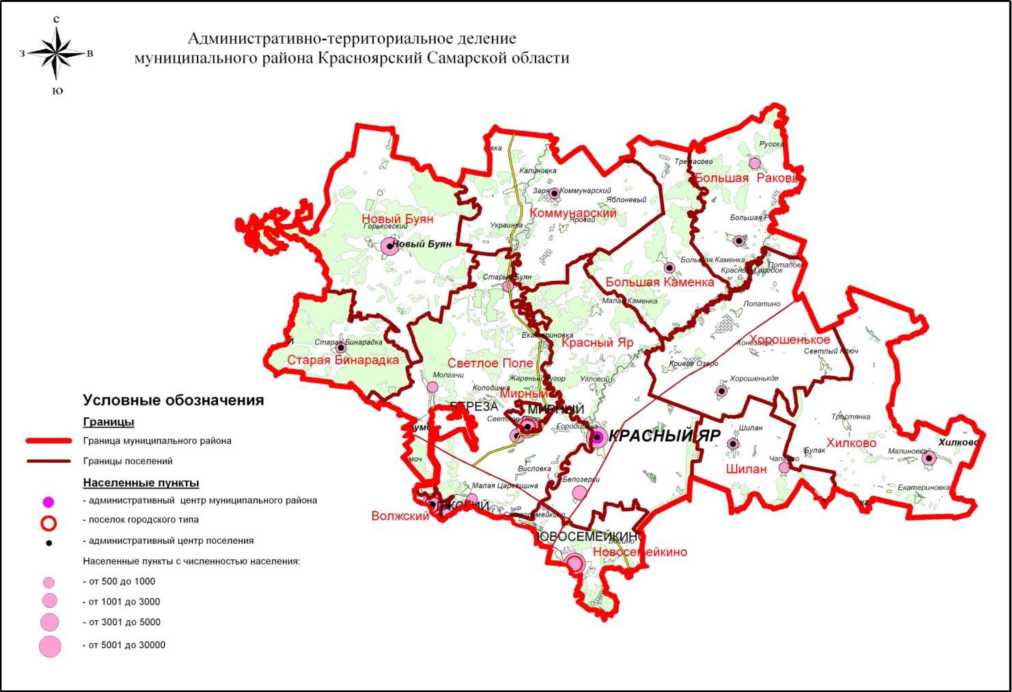 Рисунок 1- Границы с.п. Красный Яр в пределах м.р. Красноярский Численность населения сельского поселения Красный Яр по состоянию на 01.01.2018 г. составляет 11 796чел.Сельское поселение Красный Яр включает в себя 14 населённых пунктов:село Красный Яр;село Белозерки;посёлок Угловой;село Малая Каменка;посёлок Кондурчинский;посёлок Подлесный;посёлок Линевый;посёлок Кочкари;деревня Средняя Солонцовка;деревня Верхняя Солонцовка;посёлок Кириллинский;село Нижняя Солонцовка;посёлок Водный;деревня Трухмянка.Границы населенных пунктов в пределах с.п. Красный Яр представлены на рисунке 2.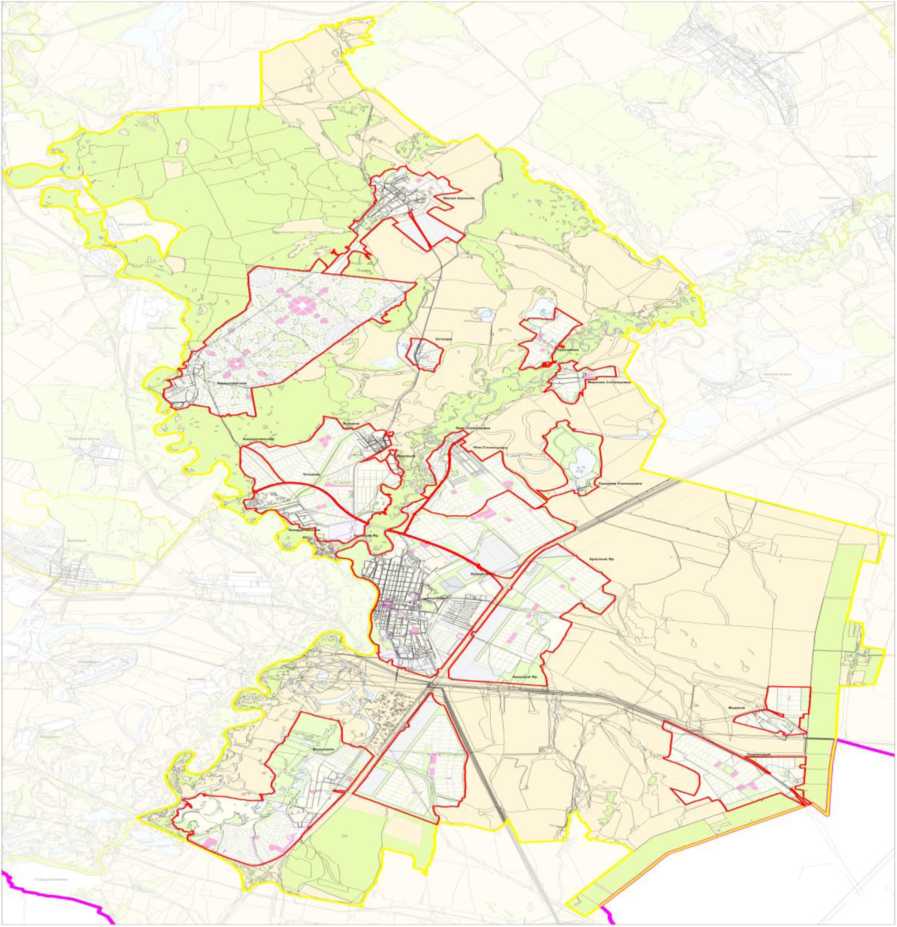 Рисунок 2-Границы населенных пунктов в пределах с.п. Красный ЯрВедущей отраслью экономики сельского поселения Красный Яр является сельскохозяйственное производство.Преобладающим населением с.п. Красный Яр являются русские.Всего площадь территории сельского поселения Красный Яр составляет -32 450 га, представлена следующими категориями земель:земли сельскохозяйственного назначения;земли населенных пунктов;земли промышленности, транспорта (автомобильного);земли обороны и безопасностиземли лесного фонда;земли особо охраняемых территорий и объектов.По формам собственности земли в границах с.п. Красный Яр распределены следующим образом:земли в государственной и муниципальной собственности составляют - 845 га (сведения по разграничению государственной и муниципальной собственности отсутствуют);земли в собственности юридических лиц - 42 га;земли в собственности граждан составляют - 388 га.Большая часть территории сельского поселения Красный Яр занята землями сельскохозяйственного назначения - 22 974 га.Таблица 1- Баланс земель различных категорий в границах сельского поселения КрасныйЯрЗоны с особыми условиями использования территорииНа территории с. п. Красный Яр располагается 18 памятников архитектуры и 39 памятника археологии.Таблица 2- Памятники археологии на территории с. п. Красный ЯрТаблица 3- Памятники архитектуры с. п. Красный ЯрТаблица 4- Перечень объектов культурного наследия федерального значения, расположенных на территории с. п. Красный ЯрСогласно письму Министерства культуры Самарской области (исх. №26-04/1862 от 03.06.2013 г.), на территории с.п. Красный Яр дополнительно выявлено 2 памятника археологии:Селище «Белозерки III», расположенное в 1490 м на юго-запад от с. Белозерки. Памятник относится с срубной культуре эпохи бронзы. Рекомендуема охранная зона объекта ИКН150 м;Местонахождение «Белозерки IV», расположенное на левом берегу р. Сок в 2000 м на северо-северо-запад от с. Белозерки. Памятник находится на берегу старичного озера на перекрестке грунтовых дорог. Ориентировочная площадь 1790 м2. Рекомендуема охранная зона объекта ИКН - 50 м;Кроме того на территории проектирования располагается объект историко-культурного наследия федерального значения «Исторический вал Ново-Закамской линии».В границах сельского поселения Красный Яр располагается особо охраняемая природная территория «Шиланские Генковские лесополосы».Планировочная структураПланировочная структура населенных пунктов сельского поселения Красный Яр подчинена особенностям рельефа, гидрографической ситуации, расположением лесных кварталов Красноярского лесничества.Главный въезд в сельское поселение Красный Яр осуществляется с восточной стороны по автомобильной дороге федерального значения «Урал» (М-5).В центральной части сельского поселения Красный Яр на левом берегу реки Сок расположен административный центр - село Красный Яр - с численностью населения 8 631 чел.Село вытянулось с севера на юг вдоль р. Сок. Рельеф территории с. Красный Яр сложный, изрезан лощинами и оврагами, с общим уклоном в сторону реки Сок.Автодорога общего пользования местного значения делит село на северную и южную частисела.Планировочная структура села имеет четкую сетку улиц, протрассированных в меридиальном и широтном направлениях, определяющих квартальную застройку.Общественный центр расположен в центре населенного пункта по ул. Комсомольской и имеет компактную композицию.Жилая застройка представлена многоквартирными (2-х	-	4-х этажными) ииндивидуальными жилыми домами (1-2х этажными) с приусадебными участками.Производственная и коммунально-складская зона расположены в границах населенного пункта: в северо-восточной и южной частях села.В юго-западной части поселения к югу от административного центра расположено село Белозерки - с численностью населения 1 791 чел.Село расположено в долине реки Сок, вдоль автомобильной дороги федерального значения М-5 «Урал». Планировочная структура села характеризуется прямоугольной сеткой улиц.Общественный центр расположен в центральной части населенного пункта по ул. Дзержинского. Жилая застройка представлена многоквартирными (2-х - 4-х этажными) и индивидуальными жилыми домами (1-2х этажными) с приусадебными участками.Производственная и коммунально-складская зоны расположены в границах населенного пункта в южной части.На берегах р. Сок расположены населённые пункты - посёлок Линевый с численностью населения 57 чел., посёлок Угловой (592 чел.), деревня Верхняя Солонцовка (26 чел.), село Нижняя Солонцовка (64 чел.), деревня Трухмянка (3 чел.).Посёлок Угловой. Жилая застройка представлена индивидуальными жилыми домами (1-2х этажными) с приусадебными участками. Производственная и коммунально-складская зоны расположены за границей п. Угловой к югу, северо-востоку и востоку от населенного пункта. На территории производственной зоны расположены не действующие МТФ, МТС, элеватор, зерносклад.Посёлок Кондурчинский (79 чел.) расположен на левом берегу реки Кондурча, в 7 км от с. Красный Яр. Населенный пункт связан с административным центром дорогой с асфальтовым покрытием, которая проходит через населенный пункт в северной его части. Жилая застройка представлена индивидуальными жилыми домами (1-2х этажными) с приусадебными участками.Посёлок Кириллинский (21 чел.) расположен на левом берегу реки Кондурча.Жилая застройка представлена индивидуальными жилыми домами (1-2х этажными) с приусадебными участками. Производственной и коммунально-складской зоны на территории населенного пункта нет. К северной границе поселка примыкает СДТ «Металлург».Село Нижняя Солонцовка. Застройка преимущественно 2-х этажная, коттеджного типа, каменная, имеются отдельные деревянные строения.В юго-восточной части поселения расположены населённые пункты - посёлок Подлесный (50 чел.) и посёлок Водный (6 чел.).В центральной части поселения севернее р. Сок расположен посёлок Кочкари с численностью населения 51 чел.Деревня Средняя Солонцовка с численностью населения 52 чел., расположена в восточной части поселения, к северо-востоку от административного центра.Наиболее удалённое от административного центра населённый пункт - село Малая Каменка - расположено на севере сельского поселения и имеет численность населения 373 чел.Согласно статьи 85 Земельного кодекса Российской Федерации в состав земель населенных пунктов сельского поселения могут входить земельные участки, отнесенные к следующим территориальным зонам:жилая зона;общественно-деловая зона;производственная;зона инженерной и транспортной инфраструктур;рекреационная зона;зона сельскохозяйственного использования;зона специального назначения;иные территориальные зоны.Жилая застройкаЖилая застройка с.п. Красный Яр представлена многоквартирной (2х - 4-х этажной) застройкой и индивидуальными жилыми домами (1 -2 этажа) с приусадебными участками.Согласно пункту 5.3 СП 42.13330.2011 (СНиП 2.07.01-89*), расчётные площади жилой зоны должны составлять: с.Красный Яр - 327 га, с. Белозерки- 59 га, п. Угловой - 19 га, с. Малая Каменка - 15 га, п.Кондурчинский - 2 га, п.Подлесный - 2 га, п.Линевый - 2 га, п. Кочкари - 1,5 га, д. Средняя Солонцовка - 1,2 га, д. Верхняя Солонцовка - 0 5 га, п. Кириллинский - 0,5 га, с. Нижняя Солонцовка - 0,4 га, п. Водный - 0,3 га, д. Трухмянка - 0,12 га.В настоящее время фактические площади жилых зон населенных пунктов - превышают расчётные, т.к. выделяемые размеры приусадебных участков, согласно действующим ранее постановлениям (уставу колхозника и др.), составляли больше принятых показателей в настоящее время.Обеспеченность населения с.п. Красный Яр общей площадью жилого фонда ниже среднего показателя обеспеченности жильем в Самарской области - 22,2 м2/чел. и среднероссийского показателя - 22,4 м2 на человека.Данные о существующем жилом фонде в населенных пунктах сельского поселения Красный Яр представлены в таблицах 5 и 6.Таблица 5- Данные о жилищном фонде с. п. Красный ЯрТаблица 6 - Данные о жилищном фонде по типам застройки с. п. Красный ЯрЖилищный фонд, отнесенный к ветхому жилому фонду в соответствии с законодательством РФ (ст. 28 и 29 Жилищного кодекса РФ), в с.п. Красный Яр отсутствует.Коммунальная зона поселения занимает значительную часть территории. Это гаражи индивидуального автотранспорта многоквартирной застройки.Необходимость создания мест хранения автомобилей жильцов многоквартирной застройки является актуальной проблемой организации хранения автомобилей.Общественно- деловая зонаОбщественный центр в селе Красный Яр расположен в центральной части села на пересечении двух композиционных осей - главной улицы Комсомольской и ул. Оренбургской, трактуемой как въезд. С западной стороны общественный центр раскрыт на водное пространство р. Сок и разделено на две зоны - административно-культурного и торгового назначения. Центральная площадь формируется существующими зданиями административно-культурного назначения. Её архитектурное оформление включает в себя: мощение бетонной цветников. Торговая площадь организована зданиями торгового назначения.Планировка и застройка сельского поселения в основном обеспечивает нормативный уровень обслуживания населения.Производственная зонаОбщая площадь земельных участков, занятых объектами производственной и коммунальноскладской зоны по сельскому поселению Красный Яр составляет 56,255 га.Зона производственного использования сельского поселения Красный Яр представляет собой совокупность производственных площадок, которые размещаются в границах и за границей населенных пунктов поселения.На территории сельского поселения Красный Яр размещаются объекты нефтедобычи, представленные пунктами налива нефти, пунктами сбора нефти со всей сопутствующей инженерной инфраструктурой:в южной части поселения к юго-западу и юго-востоку от с. Красный Яр;в юго-восточной части поселения к в районе п. Водный и п. Подлесный.Из объектов производственных предприятий на территории с. Красный Яр, характеристики объекта представлены в таблице 7.Коммунальная зона расположена в южной, восточной и северной частях с. Красный Яр. Здесь размещаются коммунальные и складские объекты, объекты жилищно-коммунального хозяйства, объекты оптовой торговли.Таблица 7 - Объекты производственного использования с. п. Красный ЯрЗона инженерной и транспортной инфраструктурыНа территории с.п. Красный Яр расположены линейные объекты автомобильного транспорта, формирующие зону в границах полосы отвода земель и трубопроводный транспорт (магистральные газо- и нефтепроводы).Внешняя транспортная инфраструктура представлена на территории с.п. Красный Яр автомобильным и трубопроводным транспортом.Наибольшее развитие в с.п. Красный Яр получил автомобильный вид транспорта. Через с.п. Красный Яр проходят федеральная автомобильная дорога общего пользования, автомобильные дороги общего пользования регионального или межмуниципального значения, а также дороги местного значения административного района.Зона инженерной инфраструктуры предназначена для размещения и функционирования сооружений трубопроводного транспорта, связи, инженерного оборудования.Зона включает в себя:коридоры магистральных инженерных сетей и ЛЭП;территорию очистных сооружений;территорию водозаборов;линейные участки сетей инженерного оборудования территории.Инженерное обеспечение сельского поселения Красный Яр включает в себя:Водоснабжение;Водоотведение;Теплоснабжение;Газоснабжение;Электроснабжение;Информационно-телекоммуникационная инфраструктура и связь.Рекреационная зонаПлощадь озеленённых территорий общего пользования населенных пунктов с. п. Красный Яр, в состав которой входят парки и скверы составляет -0,54 га, из них:парк по ул. Садовая с. Красный Яр, площадью - 0,54 га.В других населённых пунктах с.п. Красный Яр скверы, парки, аллеи отсутствуют.К рекреационной зоне относятся также территория стадиона со спортивными площадками общей площадью - 2,1811 га.В населённых пунктах - с. Красный Яр, с. Белозерки, пос. Угловой, д. Малая Каменка - площадь насаждений общего пользования не обеспечивает нормативный уровень.В населённых пунктах - п. Подлесный, п. Кочкари, п. Кондурчинский, п. Кириллинский, п. Водный, п. Линевый, д. Верхняя Солонцовка, д. Средняя Солонцовка, с. Нижняя Солонцовка, д. Трухмянка - озеленение общего пользования отсутствует.Леса, расположенные в границах поселения, также могут использоваться, в соответствии с лесохозяйственным регламентом, для осуществления рекреационной деятельности населения.Общая площадь рекреацио рекреационных территорий в с. п. Красный Яр составляет 2,7211га.Зона сельскохозяйственного назначенияОсновной отраслью экономики сельского поселения Красный Яр является сельскохозяйственное производство.В границах с. п. Красный Яр зоны сельскохозяйственного использования составляют - 22974 га.14 населенных пунктов сельского поселения Красный Яр расположены на землях АО «Заречье», МУП «Кондурчинское», АПК «Красноярский» (согласно «Землеустроительному делу по установлению границы сельского поселения Красный Яр муниципального района Красноярский Самарской области» разработанному ОАО «ВолгоНИИгипрозем»).Основные направления специализации сельскохозяйственного производства в сельском поселении Красный Яр - мясное, зерно-молочное, овцеводство.Зона сельскохозяйственного использования включает также объекты сельскохозяйственного назначения.Объекты сельскохозяйственного назначения размещаются в границах и за границей населенных пунктов сельского поселения Красный Яр.Объекты сельскохозяйственного использования сельского поселения Красный Яр представлены в таблицах 8 и 9.Таблица 8- Объекты сельскохозяйственного использования с. п. Красный ЯрТаблица 9- Объекты АПК с. п. Красный ЯрЗона специального назначенияК объектам специального назначения относятся кладбища, свалки, скотомогильники.На территории сельского поселения Красный Яр расположено девять кладбищ.Общая площадь кладбищ с.п. Красный Яр- 11,4831 га.Бытовые и промышленные отходы 4-5 класса опасности из населенных пунктов с.п. Красный Яр, охваченных системой планово-регулярного вывоза ТБО, доставляются на полигон ТБО в карьере «Северо-Восточный-1» ООО НПФ «Полигон» (с.п. Водино),высоконагружаемый полигон ТБО и промотходов ООО «Экосервис-2» и полигон промышленных отходов «Южный» ООО «Ресал».Полигон твердых бытовых и промышленных отходов ООО «Экосервис - 2» расположен в 2 км восточнее пос. Новосемейкино, 1 км юго-западнее пос. Водино Красноярского района; в карьере «Центральный». Проект полигона прошел государственную экологическую экспертизу. Площадь полигона составляет 16,82 га, начало эксплуатации полигона 2000 г., окончание (по проекту) 2025 г. Вместимость полигона - 2,4 млн. м3, накоплено на 01.12.2002 г. 324 568 м3(в том числе ТБО - 145 284 м3).Мощность полигона 45000 т/год.Полигон «Южный» ООО «Ресал» расположен в 2,3 км южнее п. Водино и 3,3 км юго- восточнее п. Новосемейкино,имеет вместимость 500000т, мощность 15970 т/год.Все полигоны имеют санитарные защитные зоны 500 метров.На территории сельского поселения Красный Яр расположено три скотомогильника.Демографическая ситуация Несмотря на общую тенденцию стабильной депопуляции, характерной как для региона, так и для муниципального района Красноярский, в сельском поселении Красный Яр в последние несколько лет наблюдается рост численности населения.По сравнению с м.р. Красноярский, средний коэффициент рождаемости на протяжении анализируемого периода был на уровне среднего районного показателя, при этом средний уровень смертности был ниже, чем в районе, что и обеспечило естественный прирост населения.Официальные данные о миграционном приросте населения с. п. Красный Яр отсутствуют. Можно предположить, что рост числа жителей в с.п. Красный Яр обусловлен также внешней миграцией.Данные по численности населения за последние годы в с. п. Красный Яр представлены в таблице10.Как видно из таблицы, численность населения по годам в основном стабильно увеличивается, прирост населения происходит за счёт увеличения рождаемости и за счет миграции из стран ближнего зарубежья и из сёл района в связи с отсутствием мест приложения труда в соседних поселениях.Данные о возрастной структуре населения с. п. Красный Яр представлены в таблице 11.Доля детей и подростков в возрасте от 0 до 15 лет на 01.01.2018 г составляет 17,96 % от всего населения. Доля населения в возрасте старше трудоспособного с. п. Красный Яр составляет 22,92 %. Процент трудоспособного населения составляет 59,11 %.Уровень жизни и доходы населенияВ настоящее время большой проблемой поселения Красный Яр является безработица, немалая часть трудоспособного населения не занята полезным трудом. На территории сельского поселения Красный Яр по состоянию на 01.01.2016 в Красноярском районном центре занятости населения состоит 68 безработных граждан (в 2015 г - 67), зарегистрированных на территории поселения граждан.Сведения по занятости населения с. п. Красный Яр приведены в таблице 12.Таблица 12 - Занятость населения в с. п. Красный Яр	Структура занятого населения по видам деятельности в с. п. Красный Яр представлена в таблице 13.Таблица 13- Структура занятого населения по видам деятельности в с. п. Красный ЯрКак видно из таблицы 13, в сфере социального обеспечения и здравоохранения занято примерно 28 % трудоспособного населения, в сфере образования - 9 % трудоспособногонаселения, 3 % - в сельском хозяйстве, около 21 % человек от числа трудоспособного населения трудятся в других сферах деятельности, включая работу вне территории сельского поселения (выезжают на работу в город, чаще всего — Самару).Динамика среднедушевых доходов населения с.п. Красный Яр приведена в таблице 14. Таблица 14 - Динамика доходов населения с.п. Красный ЯрВ последние годы в сельском поселении Красный Яр наблюдается положительная динамика среднедушевых доходов населения, которые, по состоянию на 01.01.2016 г., составили 16 005 руб./мес. Однако покупательная способность населения за последние три года снизилась на8,3 %.Основным видом денежных доходов населения остается заработная плата, она составляет 73,9% совокупных денежных доходов, пенсии - 25,1%, пособия - 1%.Средняя заработная плата за 2015 год увеличилась по сравнению с 2013 годом на 8,4 % и составила 17 128,00 рублей.Основные результаты анализа и оценки исходной ситуацииАнализ основных показателей, проблем и тенденций, сложившихся в социальноэкономическом развитии с. п. Красный Яр, позволяет сделать следующие выводы и обозначить основные факторы, повлиявшие на социально-экономическую ситуацию:В с. п. Красный Яр в последние годы складывается благоприятная демографическая ситуация. Продолжается прирост населения за счет увеличения рождаемости и миграционных процессов, которым способствует развитие жилищного строительства и развития социальной инфраструктуры в крупных населенных пунктах поселения.Трудовой потенциал в настоящее время достаточен для экономического развития сельского поселения. Наблюдается тенденция снижения доли населения пенсионного возраста.Сельское поселение характеризуется достаточной развитой социальной сферой, которая представлена объектами образования, здравоохранения, социального обслуживания, культуры и спорта. Часть объектов местного значения требуют капитального ремонта.Динамика демографического потенциала сельского поселения позволяет прогнозировать на долгосрочную перспективу удовлетворительные условия для реализации процессов относительной стабильности численности экономически активного населения в трудоспособном возрасте.Технико-экономические параметры существующих объектов социальнойинфраструктуры с. п. Красный ЯрСоциальная сфера (образование, здравоохранение, культура, физическая культура испорт и прочее)На территории сельского поселения, в соответствии с радиусами обслуживания населения, расположены учреждения культурно-бытового обслуживания, объекты здравоохранения, спортивные учреждения.Полный перечень объектов культурно-бытового обслуживания с качественными характеристиками приводится в таблице 15.ОбразованиеСеть образовательных государственных муниципальных бюджетных учреждений с. п. Красный Яр состоит из дошкольных образовательных учреждений, общеобразовательных школ, общеобразовательных учреждений дополнительного образования, профессионального училища.Полный перечень объектов сферы образования представлен в таблице 15.Доля работающих в отрасли образования на территории сельского поселения на 2016 г. составляет 9,4 %.Радиус обслуживания населения объектами социального назначения (образование) в с. п. Красный Яр соответствует нормативному.ЗдравоохранениеСфера здравоохранения в с. п. Красный Яр представлена следующими объектами:МУ Красноярская центральная районная больница ЦРБ;Поликлиника;Аптеки.Полный перечень объектов здравоохранения представлен в таблице 15.Учреждения социального обслуживания:ГУСО ЦСО граждан пожилого возраста и инвалидов м. р. Красноярский;ЦСОН;ЦДПН (Центр дневного пребывания и реабилитационный центр).Доля работающих в отрасли здравоохранения на территории сельского поселения на 2017 г. составляет 27,6 %.Жители с. п. Красный Яр недостаточно обеспечены лечебно-профилактическим учреждениями и аптечными пунктами.Радиус обслуживания населения объектами здравоохранения с. п. Красный Яр соответствует нормативному показателю.КультураКультура является важной составляющей в повышении качества жизни населения.Муниципальное казенное учреждение с. п. Красный Яр м. р. Красноярский Самарской области «КУЛЬТУРА» было образовано в 2013 году, учредителем данной организации является администрация с. п. Красный Яр.Целями деятельности МКУ «Культура» является: создание благоприятной культурной среды для воспитания и развития личности, формирования у жителей позитивных ценностных установок, обеспечение культурного обслуживания населения с учетом культурных интересов и потребностей различных социально- возрастных групп, создание условий для культурнотворческой деятельности, эстетического и художественного воспитания населения, обеспечения39доступности культуры для жителей, сохранение и пропаганда культурно- исторического наследия, обеспечение эффективной работы подведомственных учреждений культуры, разработку и реализацию планов и программ комплексного социально- экономического развития сельского поселения Красный Яр муниципального района Красноярский в части развития культуры и обеспечения культурного обслуживания населения, целевых программ развития культуры сельского поселения Красный Яр муниципального района Красноярский, участие в формировании проекта бюджета сельского поселения Красный Яр муниципального района Красноярский в сфере культуры.В состав МКУ «Культура» входят три сельских дома культуры и три библиотеки сел поселения: с. Белозерки, п. угловой, с. Малая Каменка.В с. п. Красный Яр действуют следующие учреждения культурной сферы:Клуб РДК с. Красный Яр;Сельские дома культуры;Библиотеки.Полный перечень объектов представлен в таблице 15.Радиус обслуживания населения объектами социального назначения (предоставление услуг населению в области культуры) в с. п. Красный Яр соответствует нормативному.Физическая культура и спортДля активных занятий спортом на территории с. п. Красный Яр функционируют следующие спортивные учреждения и объекты:МОУ ДОД ДООЦ «Сок»;Ангар- спортзал;Открытые плоскостные спортивные учреждения:Спортклуб- зал настольного тенниса;Спортклуб- шахматы;Спортклуб- бильярд;Спортклуб- тренажер;Хоккейный корт;Футбольное поле;Городошная площадка;Поле для ручного мяча;Открытая волейбольная площадка;Спортивное ядро.КСК «Серебряная подкова»:МанежКонюшниНовые КонюшниКрасноярская ДЮСШ:Спортивный залКрасноярская СОШ:Спортивный залСпортивный зал;Открытая спортплощадка;Стрелковый тирСпортивная площадка;Белозёрская СОШ:Спортивный зал;Открытая спортивная площадкас.Белозёрки футбольное поле.Существующими объектами спортивной и физкультурно-оздоровительной население с. п. Красный Яр обеспечено недостаточно.Радиус обслуживания населения объектами социального назначения (предоставление услуг населению в области спорта) в с. п. Красный Яр соответствует нормативному.Социально-бытовая сфера (торговля и общественное питание, бытовое обслуживание, услуги связи и банков и прочее)Торговля и общественное питаниеСуществующая сеть учреждений торговли на территории с. п. Красный Яр представлена всевозможнымимагазинами.Предприятия общественного питания представлены различными кафе.Полный перечень объектов торговли и общественного питания представлен в таблице 15.В целом существующими объектами торговли население с. п. Красный Яр достаточно обеспечено. Однако перспективный рост населения требует строительство дополнительных мощностей в сфере торговли и питания.Бытовое обслуживаниеНа территории с. п. Красный сфера бытового обслуживания достаточно развита.Список объектов бытовой сферы представлена в таблице 15.Банки, предприятия связиПредприятия связи и банковского обслуживания представлены отделениями банков и предприятий связи.Перечень данных объектов представлен в 15.Организации и учреждения управления:Администрация района;Управление строительства и ЖКХ;Администрация сельского поселения Красный Яр;Управление пенсионного фонда;Управление по градостроительству;Управление соц. защиты населения;Управление сельского хозяйства;Управление культуры;Служба гос. Статистики;Отделение гос. Пожарного надзора;Военный комиссариат;Северо-Западное управление образования;Суд;Инспекция по налогам №7;Лесное хозяйство;Управление федер. службы регистрации;РОВД;Управление федерального казначейства;Прокуратура;Филиал ГУ БТИ;ОУФМС по Самарской области Красноярского района;Редакция газеты «Красноярские новости»;Роспотребнадзор и следственный комитет при прокуратуре.Предприятия коммунального обслуживания:Пожарное депо;МУП красноярское ЖКХ.Культовые сооружения:Церковь;Часовня;Мечеть;Церковь.Радиусы обслуживания с.п. Красный Яр объектами социальной инфраструктуры представлены на рисунке 3.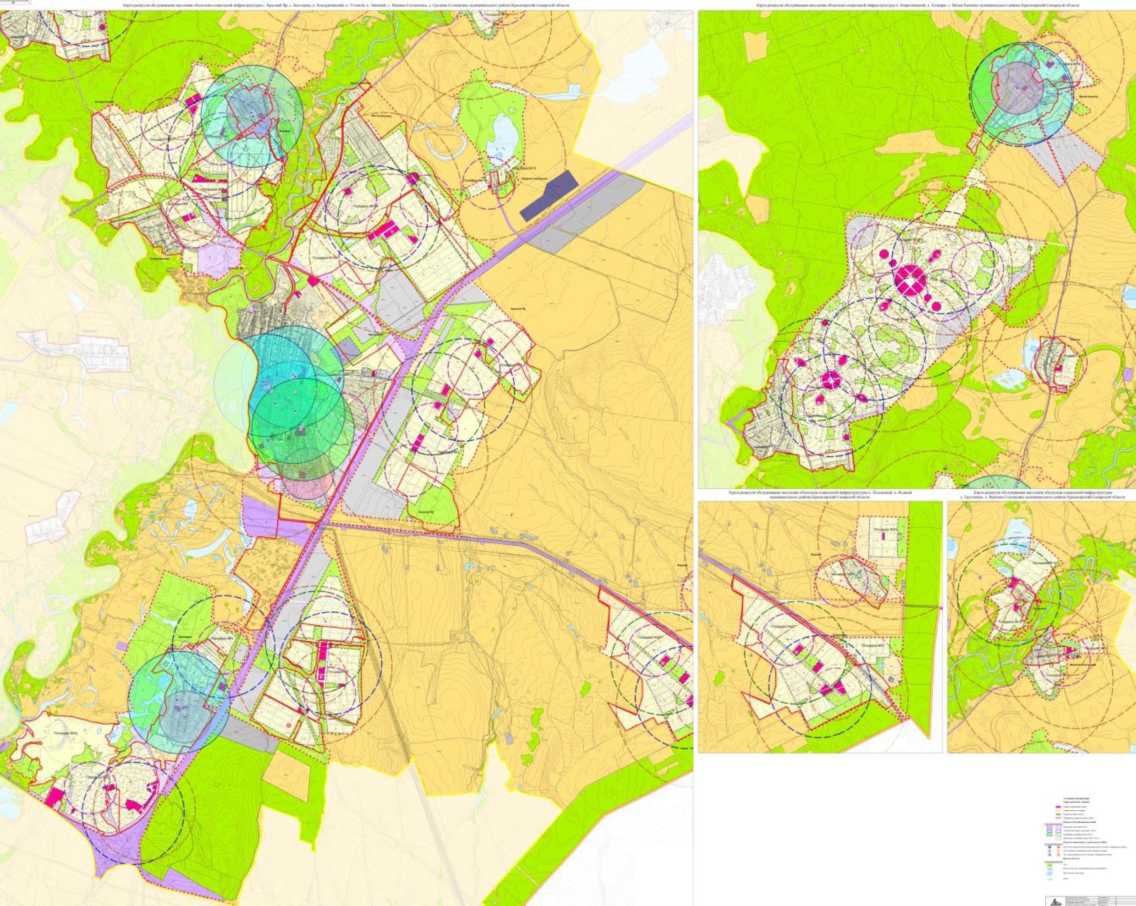 Рисунок 3- Радиусы обслуживания с.п. Красный Яр объектами социальной инфраструктурыПрогнозируемый спрос на услуги социальной инфраструктурыс. п. Красный Яр Развитие жилой зоныСогласно Градостроительному кодексу, основным документом, определяющим территориальное развитие сельского поселения, является его Генеральный план.Стратегической целью государственной жилищной политики на территории Самарской области, в том числе на территории муниципального района Красноярский, является формирование рынка доступного жилья, обеспечение комфортных условий проживания граждан, создание эффективного жилищного сектора.В целях создания благоприятных условий для развития жилищного строительства органам местного самоуправления необходимо осуществлять:подготовку земельных участков для жилищного строительства, в том числе подготовку инженерной и транспортной инфраструктур на планируемых площадках для жилищного строительства;освоение земель сельскохозяйственного назначения, прилегающих к населенным пунктам и расположенных вблизи от мест подключения к инженерным коммуникациям, в целях развития малоэтажной застройки;содействие в реализации мероприятий национального проекта «Доступное и комфортное жилье - гражданам России»;увеличение объемов строительства жилья и коммунальной инфраструктуры;приведение существующего жилищного фонда и коммунальной инфраструктуры в соответствие со стандартами качества;обеспечение доступности жилья и коммунальных услуг в соответствии с платежеспособным спросом населения;развитие финансово-кредитных институтов рынка жилья.Планируемы показатели по обеспеченности населения Самарской области жильем к 2030 г.30 кв. м на человека.с. Красный ЯрРазвитие малоэтажной индивидуальной застройки в сельском поселении Красный Яр предусматривается за счет уплотнения существующей застройки и освоения свободных территорий. Площадь земельных участков в проекте установлена в размере 0,05 - 0,20 га.Количество человек в семье принято - 4 человека.За счет уплотнения существующей застройки планируется строительство:В восточной части села по ул. Дорожной, Молодежной, Красноярской на территории - 2,63 га: строительство индивидуальных жилых домов - 12 участков, ориентировочно общей площадью 2400 кв м, расчётная численность населения составит 48 человек.В восточной части села по ул. Луговой на территории - 1,04 га: строительство индивидуальных жилых домов - 6 участков, ориентировочно общей площадью 1200 кв. м, расчётная численность населения составит 24 человек.В северной части села по ул. Кольцевой на территории - 2,00 га: строительство индивидуальных жилых домов - 12 участков, ориентировочно общей площадью 2400 кв. м, расчётная численность населения составит 48 человек.Итого за счет уплотнения существующей застройки планируется размещение -30 усадебных участков.Площадь проектируемой территории - 5,67 га.Ориентировочно общая площадь жилого фонда усадебной застройки, составит - 6000 м2. Расчётная численность населения ориентировочно составит - 120 чел.На свободных территориях за границей населенного пункта планируется строительство: ПЛОЩАДКА №1 расположена к востоку от села Красный Яр, на территории за автомобильной дорогой федерального значения М-5 «Урал».Площадь проектируемой территории - 215,303 га;Площадь территории под жилую застройку - 152,563 га.Планируется размещение 763 индивидуальных жилых домов;Ориентировочно общая площадь жилого фонда составит - 152 600 м2;Расчётная численность населения ориентировочно составит - 3 052 человека.ПЛОЩАДКА №2 расположена к северо-востоку от села Красный Яр, на территории за автомобильной дорогой федерального значения М-5 «Урал».Площадь проектируемой территории - 262,517 га;Площадь территории под жилую застройку - 171,186 га;Планируется размещение 856 индивидуальных жилых домов;Ориентировочно общая площадь жилого фонда составит - 171 200 м2;Расчётная численность населения ориентировочно составит - 3424 человек.ПЛОЩАДКА №10а расположена к северу от села Красный Яр, на территории за автомобильной дорогой «Обход с. Красный Яр»Площадь проектируемой территории - 601,58 га;Площадь территории под жилую застройку - 266,10 га;Планируется размещение 1330 индивидуальных жилых домов;Ориентировочно общая площадь жилого фонда составит - 266 000 м2;Расчётная численность населения ориентировочно составит - 5320 человек.Итого на свободных территориях за границей с. Красный Яр планируется размещение - 2949 усадебных участков.Площадь проектируемой территории - 1079,4 га.Площадь территории под жилую застройку - 589,849 га;Ориентировочно общая площадь жилого фонда усадебной застройки, составит - 589 800м2.Расчётная численность населения ориентировочно составит - 11796 чел.Всего по с. Красный Яр планируется размещение - 2979 усадебных участков.Площадь проектируемой территории - 1085,08 га.Площадь территории под жилую застройку - 595,519 га;Ориентировочно общая площадь жилого фонда усадебной застройки, составит - 443 200м2.Расчётная численность населения ориентировочно составит -11916 чел.с. БелозеркиЗа счет уплотнения существующей застройки планируется строительство:В северной части села:по ул. Сосновой - 1,48 га, строительство индивидуальных жилых домов - 10 участков, ориентировочно общей площадью 2000 кв. м, расчётная численность населения составит 40 человек.по ул. Березовой - 2,90 га, строительство индивидуальных жилых домов - 20 участков, ориентировочно общей площадью 4000 кв. м, расчётная численность населения составит 80 человек.по ул. Полевой - 0,67 га, строительство индивидуальных жилых домов - 5 участков, ориентировочно общей площадью 1000 кв. м, расчётная численность населения составит 20 человек.В северо-западной части селапо ул. Озерной - 4,73 га, строительство индивидуальных жилых домов - 34 участка, ориентировочно общей площадью 6800 кв. м, расчётная численность населения составит 136 человек.Итого за счет уплотнения существующей застройки планируется размещение - 69 усадебных участков.Площадь проектируемой территории - 9,78 га.Ориентировочно общая площадь жилого фонда усадебной застройки, составит - 13 800м2.Расчётная численность населения ориентировочно составит - 276 чел.На свободных территориях за границей населенного пункта планируется строительство:ПЛОЩАДКА №3 расположена к северу от с. Белозерки.Площадь проектируемой территории - 19,01 га;Площадь территории под жилую застройку - 14,517 га;Планируется размещение 97 индивидуальных жилых домов;Ориентировочно общая площадь жилого фонда составит - 19400 м2;Расчётная численность населения ориентировочно составит - 388 человека.ПЛОЩАДКА №4 - «Экодолье» расположена к югу от с. Белозерки.На площадку выполнен Проект планировки территории «Территория малоэтажного строительства в границах села Белозерки сельского поселения Красный Яр муниципального46района Красноярский Самарской области», г. Самара, ООО «Экодолье Самара», ООО «ПроектГеоком» в 2013 г.Площадь проектируемой территории - 252,32 га;Площадь территории под жилую застройку - 130,05 га.Планируется размещение ориентировочно 1800 индивидуальных жилых домов;Ориентировочно общая площадь жилого фонда составит - 273 440 м2, в том числе: индивидуальные жилые дома - 194 240 м2, малоэтажные жилые дома - 79 200 м2.Расчётная численность населения составит - 6500 человек.ПЛОЩАДКА №5 расположена к востоку от села,на территории за автомобильной дорогой федерального значения М-5 «Урал».Площадь проектируемой территории - 420,854 га;Площадь территории под жилую застройку - 237,20 га;Планируется размещение 1186 индивидуальных жилых домов;Ориентировочно общая площадь жилого фонда составит - 237 200 м2;Расчётная численность населения ориентировочно составит - 4744 человек.Всего на свободных территориях за границей с. Белозерки планируется размещение - 3083 усадебных участков.Площадь проектируемой территории - 692,582 га.Площадь территории под жилую застройку - 381,767 га;Ориентировочно общая площадь жилого фонда усадебной застройки, составит - 530 040м2.Расчётная численность населения ориентировочно составит - 11632 человек.Итого по с. Белозерки планируется размещение - 3152 усадебных участков.Площадь проектируемой территории - 702,362 га.Площадь территории под жилую застройку - 391,547 га;Ориентировочно общая площадь жилого фонда усадебной застройки, составит - 543 840м2.Расчётная численность населения ориентировочно составит -11 908 чел.На перспективный срок строительство в с. Белозерки планируется Площадка №4а под индивидуальное жилищное строительство, расположенная к северо-западу от Площадки №4 «Экодолье», при условии соблюдения комплекса инженерной защиты застраиваемой территории от затопления паводковыми водами - 1% обеспеченности от реки Сок (см. раздел 3.6). Площадь территории - 159,157 га.п. УгловойЗа счет уплотнения существующей застройки:В северной части поселка:по ул. Садовой - 2,768 га, строительство индивидуальных жилых домов - 16 участков, ориентировочно общей площадью 3200 кв.м, расчётная численность населения составит 64 человек;В западной части поселка:По ул. Полевой - 0,54 га: строительство индивидуальных жилых домов - 4 участка, ориентировочно общей площадью 800 кв.м, расчётная численность населения составит 16 человек.Итого за счет уплотнения существующей застройки планируется размещение - 20 усадебных участков.Площадь проектируемой территории - 3,308 га.Ориентировочно общая площадь жилого фонда усадебной застройки, составит - 4000 м2. Расчётная численность населения ориентировочно составит - 80 человек.На свободных территориях за границей населенного пункта планируется строительство: ПЛОЩАДКА №6 расположена к югу от поселка на территории между коридором магистральных трубопроводов и автодорогой «Красный Яр - Малая Каменка» до автодороги «Обход с. Красный Яр».Площадь проектируемой территории - 43,926 га;Площадь территории под жилую застройку - 27,970 га;Планируется размещение 140 индивидуальных жилых домов;Ориентировочно общая площадь жилого фонда составит - 28 000 м2;Расчётная численность населения ориентировочно составит - 560 человек.ПЛОЩАДКА №7 расположена к югу от поселка на территории между автодорогой «Красный Яр - Малая Каменка» и автодорогой «Обход с. Красный Яр».Площадь проектируемой территории - 48,310 га;Площадь территории под жилую застройку - 12,790 га;Планируется размещение 64 индивидуальных жилых домов;Ориентировочно общая площадь жилого фонда составит - 12 800 м2;Расчётная численность населения ориентировочно составит - 256 человек.ПЛОЩАДКА №8 расположена к юго-западу от поселка за коридором магистральных трубопроводов до автодороги «Обход с. Красный Яр».Площадь проектируемой территории - 223,904 га;Площадь территории под жилую застройку - 141,126 га;Планируется размещение 706 малоэтажных жилых домов;Ориентировочно общая площадь жилого фонда составит - 141 200 м2;Расчётная численность населения ориентировочно составит - 2824 человек.Всего на свободных территориях за границей п. Угловой планируется размещение - 910 усадебных участков.Площадь проектируемой территории - 316,140 га.Площадь территории под жилую застройку - 181,886 га;Ориентировочно общая площадь жилого фонда усадебной застройки, составит - 182 000м2.Расчётная численность населения ориентировочно составит - 3640 человек Итого по п. Угловой планируется размещение - 930 усадебных участков.Площадь проектируемой территории - 319,448 га.Площадь территории под жилую застройку - 185,194 га;Ориентировочно общая площадь жилого фонда усадебной застройки, составит - 186 000м2.Расчётная численность населения ориентировочно составит - 3720 чел.К югу от п. Угловой планируется зона садоводства и дачного хозяйства, согласно ранее выполненному проекту. Площадь проектируемой территории - 193,45 га (ориентировочно численность временного населения - 1724 чел.). п. КондурчинскийНа свободных территориях за границей населенного пункта планируется строительство: ПЛОЩАДКА №9 расположена к востоку от поселка на территории до автодороги «Обход с. Красный Яр».Площадь проектируемой территории - 85,656 га;Площадь территории под жилую застройку - 47,730 га;Планируется размещение 239 индивидуальных жилых домов;Ориентировочно общая площадь жилого фонда составит - 47 800 м2;Расчётная численность населения ориентировочно составит - 956 человек.Итого по п. Кондурчинский планируется размещение - 239 усадебных участков.Площадь проектируемой территории - 85,656 га.Площадь территории под жилую застройку - 47,730 га;Ориентировочно общая площадь жилого фонда усадебной застройки, составит - 47 800м2.Расчётная численность населения ориентировочно составит - 956 чел. с. Нижняя СолонцовкаЗа счет уплотнения существующей застройки:В юго-восточной части села - 3,213 га, строительство индивидуальных жилых домов - 12 участков, ориентировочно общей площадью 2400 кв.м, расчётная численность населения составит 48 человек;В южной части села - 1,816 га: строительство индивидуальных жилых домов - 10 участка, ориентировочно общей площадью 2000 кв.м, расчётная численность населения составит 40 человек.Итого за счет уплотнения существующей застройки планируется размещение - 22 усадебных участков.Площадь проектируемой территории - 5,029 га.Ориентировочно общая площадь жилого фонда усадебной застройки, составит - 4400 м2.Расчётная численность населения ориентировочно составит - 88 человек.На свободных территориях за границей населенного пункта планируется строительство:ПЛОЩАДКА №10б расположена к югу от села на территории между автодорогой «Обход с. Красный Яр» и д. Средняя Солонцовка.Площадь проектируемой территории - 250,419 га;Площадь территории под жилую застройку - 144,382 га;Планируется размещение 722 индивидуальных жилых домов;Ориентировочно общая площадь жилого фонда составит - 144 400 м2;Расчётная численность населения ориентировочно составит - 2 888 человек.Итого по с. Нижняя Солонцовкапланируется размещение - 744 усадебных участков.Площадь проектируемой территории - 255,448 га.Площадь территории под жилую застройку - 149,411 га;Ориентировочно общая площадь жилого фонда усадебной застройки, составит - 148 800м2.Расчётная численность населения ориентировочно составит - 2976 чел. д. Средняя СолонцовкаНа свободных территориях за границей населенного пункта планируется строительство: ПЛОЩАДКА №11 расположена к юго-западу от деревни.Площадь проектируемой территории - 12,101 га;Площадь территории под жилую застройку - 7,87 га;Планируется размещение 52 индивидуальных жилых домов;Ориентировочно общая площадь жилого фонда составит - 10400 м2;Расчётная численность населения ориентировочно составит - 208 человек. ПЛОЩАДКА №12 расположена к востоку от деревни.Площадь проектируемой территории - 19,796 га;Площадь территории под жилую застройку - 6,619 га;Планируется размещение 44 индивидуальных жилых домов;Ориентировочно общая площадь жилого фонда составит - 8800 м2;Расчётная численность населения ориентировочно составит 176 человек Итого по д. Средняя Солонцовкапланируется размещение - 96 усадебных участков.Площадь проектируемой территории - 31,897 га.Площадь территории под жилую застройку - 14,489 га;Ориентировочно общая площадь жилого фонда усадебной застройки, составит - 19 200м2.Расчётная численность населения ориентировочно составит - 384 чел. д. Верхняя СолонцовкаЗа счет уплотнения существующей застройки:В северной части деревни - 1,568 га, строительство индивидуальных жилых домов - 10 участков, ориентировочно общей площадью 2000 кв.м, расчётная численность населения составитчеловек;В южной части деревни по ул. Центральной - 0,7 га, строительство индивидуальных жилых домов - 4 участка, ориентировочно общей площадью 800 кв. м, расчётная численность населения составит 16 человек.Итого за счет уплотнения существующей застройки планируется размещение - 14 усадебных участков.Площадь проектируемой территории - 2,268 га.Ориентировочно общая площадь жилого фонда усадебной застройки, составит -2800 м2. Расчётная численность населения ориентировочно составит - 56 человек.На свободных территориях за границей населенного пункта планируется строительство: ПЛОЩАДКА №13 расположена к востоку от деревни.Площадь проектируемой территории - 24,39 га;Площадь территории под жилую застройку - 9,440 га;Планируется размещение 47 индивидуальных жилых домов;Ориентировочно общая площадь жилого фонда составит - 9400 м2;Расчётная численность населения ориентировочно составит - 188 человек.ПЛОЩАДКА №14 расположена к югу от деревни.Площадь проектируемой территории - 48,434 га;Площадь территории под жилую застройку - 22,016 га;Планируется размещение 110 индивидуальных жилых домов;Ориентировочно общая площадь жилого фонда составит - 22000 м2;Расчётная численность населения ориентировочно составит - 440 человек.Всего на свободных территориях за границей д. Верхняя Солонцовкапланируется размещение - 157 усадебных участков.Площадь проектируемой территории - 72,824 га.Площадь территории под жилую застройку - 31,456 га;Ориентировочно общая площадь жилого фонда усадебной застройки, составит - 31 400Расчётная численность населения ориентировочно составит - 628 человек Итого по д. Верхняя Солонцовкапланируется размещение - 171 усадебных участков.Площадь проектируемой территории - 75,092 га.Площадь территории под жилую застройку - 33,724 га;Ориентировочно общая площадь жилого фонда усадебной застройки, составит - 34 200м2.Расчётная численность населения ориентировочно составит - 684 чел. д. ТрухмянкаЗа счет уплотнения существующей застройки:В южной части деревни - 0,5 га, строительство индивидуальных жилых домов - 4 участка, ориентировочно общей площадью 800 кв.м, расчётная численность населения составит 16 человек.На свободных территориях за границей населенного пункта планируется строительство: ПЛОЩАДКА №15 расположена к северо-востоку от деревни.Площадь проектируемой территории - 76,023 га;Площадь территории под жилую застройку - 41,70 га;Планируется размещение 209 индивидуальных жилых домов;Ориентировочно общая площадь жилого фонда составит - 41 800 м2;Расчётная численность населения ориентировочно составит - 836 человек.ПЛОЩАДКА №16 расположена к юго-западу от деревни.Площадь проектируемой территории - 54,998 га;Площадь территории под жилую застройку - 27,116 га;Планируется размещение 136 индивидуальных жилых домов;Ориентировочно общая площадь жилого фонда составит - 27 200 м2;Расчётная численность населения ориентировочно составит - 544 человек.Всего на свободных территориях за границей д. Трухмянкапланируется размещение - 345 усадебных участков.Площадь проектируемой территории - 131,021 га.Площадь территории под жилую застройку - 68,816 га;Ориентировочно общая площадь жилого фонда усадебной застройки, составит - 69 000Расчётная численность населения ориентировочно составит 1380 человек Итого по д. Трухмянкапланируется размещение - 349 усадебных участков.Площадь проектируемой территории - 131,521 га.Площадь территории под жилую застройку - 69,316 га;Ориентировочно общая площадь жилого фонда усадебной застройки, составит - 69 800м2.Расчётная численность населения ориентировочно составит 1396 чел. п. КочкариЗа счет уплотнения существующей застройки:В северо-западной части поселка - 1,938 га, строительство индивидуальных жилых домов9 участков, ориентировочно общей площадью 1800 кв.м, расчётная численность населения составит 36 человек.На свободных территориях за границей населенного пункта планируется строительство: ПЛОЩАДКА №17 расположена к востоку от поселка.Площадь проектируемой территории - 29,049 га;Площадь территории под жилую застройку - 18,76 га;Планируется размещение 125 индивидуальных жилых домов;Ориентировочно общая площадь жилого фонда составит - 25 000 м2;Расчётная численность населения ориентировочно составит - 500 человек.Итого по п. Кочкарипланируется размещение - 134 усадебных участков.Площадь проектируемой территории - 30,987 га.Площадь территории под жилую застройку - 20,698 га;Ориентировочно общая площадь жилого фонда усадебной застройки, составит - 26 800Расчётная численность населения ориентировочно составит - 536 чел. с. Малая КаменкаЗа счет уплотнения существующей застройки:В южной части села - 8,726 га: строительство индивидуальных жилых домов - 47 участка, ориентировочно общей площадью 9400 кв.м, расчётная численность населения составит 188 человек.На свободных территориях за границей населенного пункта планируется строительство:ПЛОЩАДКА №18 расположена к северо-востоку от села.Площадь проектируемой территории - 76,533 га;Площадь территории под жилую застройку - 40,610 га;Планируется размещение 203 индивидуальных жилых домов;Ориентировочно общая площадь жилого фонда составит - 40 600 м2;Расчётная численность населения ориентировочно составит - 812 человек.Итого по с. Малая Каменкапланируется размещение - 250 усадебных участков.Площадь проектируемой территории - 85,259 га.Площадь территории под жилую застройку - 49,335 га;Ориентировочно общая площадь жилого фонда усадебной застройки, составит - 50 000м2.Расчётная численность населения ориентировочно составит -1000 чел.В южной части села Малая Каменка планируется зона садоводства и дачного хозяйства. Площадь проектируемой территории - 55,180 га.п. КириллинскийЗа счет уплотнения существующей застройки:В западной части поселка, между ул. Овражная и ул. Песчаная - 3,983 га, строительство индивидуальных жилых домов - 18 участков, ориентировочно общей площадью 3600 кв.м., расчётная численность населения составит 72 человека.В центральной части поселка, по ул. Дачная, ул. Луговая, ул. Ивовая, ул. Южная - 13,904 га, строительство индивидуальных жилых домов - 77 участков, ориентировочно общей площадью 15400 кв.м, расчётная численность населения составит 308 человек.В восточной части поселка - 9,443 га, строительство индивидуальных жилых домов - 23 участков, ориентировочно общей площадью 4600 кв. м, расчётная численность населения составит 92 человека.Всего за счет уплотнения существующей застройки планируется размещение -118 усадебных участков.Площадь проектируемой территории - 27,330 га.Ориентировочно, общая площадь жилого фонда усадебной застройки составит - 23 600Расчётная численность населения ориентировочно составит 472 чел.На свободных территориях за границей населенного пункта планируется строительство: ПЛОЩАДКА №19 расположена к востоку и к северо-востоку от поселка.Площадь проектируемой территории - 393,238 га;Площадь территории под жилую застройку - 201,378 га;Планируется размещение 1042 индивидуальных и блокир. жилых домов; Ориентировочно общая площадь жилого фонда составит - 208 400 м2;Расчётная численность населения ориентировочно составит - 4168 человек. ПЛОЩАДКА №20 расположена к северо-востоку от поселка.Площадь проектируемой территории - 877,954 га;Площадь территории под жилую застройку - 419,258 га;Планируется размещение 2974 индивидуальных и блокир. жилых домов; Ориентировочно общая площадь жилого фонда составит - 594 800 м2;Расчётная численность населения ориентировочно составит - 11896 человек.Всего на свободных территориях за границей сущ. п. Кириллинский планируется размещение - 4016 усадебных участков.Площадь проектируемой территории - 1271,192 га.Площадь территории под жилую застройку - 620,636 га.Ориентировочно общая площадь жилого фонда составит - 803 200 м2.Расчётная численность населения ориентировочно составит 16064 чел.Итого по п. Кириллинскийпланируется размещение - 4134 усадебных участков.Площадь проектируемой территории - 1298,522 га.Площадь территории под жилую застройку -647,966 га;Ориентировочно общая площадь жилого фонда составит - 826 800 м2.Расчётная численность населения ориентировочно составит - 16536 чел. п. ПодлесныйНа свободных территориях за границей населенного пункта планируется строительство: ПЛОЩАДКА №21 расположена к северу от поселка.Площадь проектируемой территории - 50,131 га;Площадь территории под жилую застройку - 28,173 га;Планируется размещение 141 индивидуальных жилых домов;Ориентировочно общая площадь жилого фонда составит - 28 200 м2;Расчётная численность населения ориентировочно составит - 564 человека. ПЛОЩАДКА №22 расположена к северо-западу от поселка.Площадь проектируемой территории - 248,587 га;Площадь территории под жилую застройку - 154,390 га;Планируется размещение 772 индивидуальных жилых домов;Ориентировочно общая площадь жилого фонда составит - 154 400 м2;Расчётная численность населения ориентировочно составит - 3088 человек.На площадке №22 планируется ликвидация нефтяной скважины, расположенной к северо- западу от н.п.Всего по п. Подлесный планируется размещение - 913 усадебных участков.Площадь проектируемой территории - 298,718 га.Площадь территории под жилую застройку - 182,563 га;Ориентировочно общая площадь жилого фонда усадебной застройки, составит - 182 600м2.Расчётная численность населения ориентировочно составит - 3652 чел.В западной части п. Подлесный планируется зона садоводства и дачного хозяйства. Площадь проектируемой территории -72,16 га. п. ВодныйНа свободных территориях за границей населенного пункта планируется строительство: ПЛОЩАДКА №23 расположена к югу от поселка.Площадь проектируемой территории - 12,85 га;Площадь территории под жилую застройку 9,826 га;Планируется размещение 49 индивидуальных жилых домов;Ориентировочно общая площадь жилого фонда составит - 9 800 м2;Расчётная численность населения ориентировочно составит - 196 человек.ПЛОЩАДКА №24 расположена к северу от поселка.Площадь проектируемой территории - 57,093 га;Площадь территории под жилую застройку - 34,836 га;Планируется размещение 174 индивидуальных жилых домов;Ориентировочно общая площадь жилого фонда составит - 34 800 м2;Расчётная численность населения ориентировочно составит - 696 человек.Итого по п. Водный планируется размещение - 223 усадебных участков.Площадь проектируемой территории - 69,943 га.Площадь территории под жилую застройку - 44,662 га;Ориентировочно общая площадь жилого фонда усадебной застройки, составит - 44 600Расчётная численность населения ориентировочно составит - 892 чел.Всего по генеральному плану в с.п. Красный Яр планируется размещение — 14 314 усадебн ых участков.Ориентировочно общая площадь жилого фонда усадебной застройки, составит — 2776 240 м2.Расчётная численность населения ориентировочно составит - 56 556 чел.Всего по генеральному плану в с.п. Красный Яр планируется увеличение:Площадь проектируемой территории под жилую застройку - 2279,592 га.Общая площадь жилого фонда планируемой индивидуальной жилой застройки с учётом существующего (230,074 тыс.кв.м.) и проектируемого (2776,240 тыс.кв.м.) составит - 3006,314 тыс. кв.м.Численность населения с учётом существующего (10743 чел.) и проектируемого (56 556 чел.) составит - 67 299 человек.Средняя обеспеченность жилищным фондом составит - 45 кв.м. /чел.Прогноз демографической ситуацииПрогноз численности населения с. п. Красный Яр рассчитан с учетом территориальных резервов в пределах сельского поселения и освоения новых территорий, которые могут быть использованы под жилищное строительство.На резервных территориях с. п. Красный Яр можно разместить 14 314 участка под индивидуальное жилищное строительство.С учетом эффективности мероприятий по демографическому развитию Самарской области, а также с улучшением демографической ситуации в с. п. Красный Яр, увеличением коэффициента рождаемости, значительно превышающего коэффициент смертности, и стабильно положительным сальдо миграции, средний размер домохозяйства в перспективе может увеличиться.Исходя из этого на участках, отведенных под жилищное строительство в с. п. Красный Яр, при полном их освоении будет проживать 56 556 человек.В целом численность населения с. п. Красный Яр на расчетный срок возрастет до 67 942 человек.Прогноз возрастной структуры населения с. п. Красный Яр представлен в таблице 16.Развитие общественно-деловой зоныЗоны общественных центров, предусматриваемые Генеральным планом поселения, формируются из объектов социальной инфраструктуры, размещение которых необходимо для осуществления полномочий органов местного самоуправления. Данные объекты по своему назначению должны соответствовать требованиям статьи 14 ФЗ «Об общих принципах организации местного самоуправления в РФ», к ним относятся объекты связи, общественного питания, торговли, бытового обслуживания, библиотечного обслуживания, объекты для организации культуры и досуга, физической культуры и массового спорта, объекты для обеспечения пожарной безопасности и другие.Кроме того, перечень объектов социальной инфраструктуры определён в соответствии со структурой и типологией общественных центров и объектов общественно-деловой зоны для центров сельских поселений, а также с учётом увеличения населения.Проектное решение по развитию общественно- деловой зоны принималось на основе ряда факторов, учитывающих как количественные, так и качественные показатели:Фактическая обеспеченность объектами социальной инфраструктуры в сопоставлении с нормативами. Анализ проводился по стандартному (нормативно необходимому) уровню обслуживания:для объектов здравоохранения - обеспеченность стационарами (больничными койками), амбулаторно-поликлиническими учреждениями, аптеками; для объектов культуры и искусства - обеспеченность библиотеками, клубными учреждениями; для объектов физкультуры и спорта - спортивными залами и плоскостными сооружениями;для объектов образования - обеспеченность детскими дошкольными учреждениями, исходя из полноты охвата 70% детей дошкольного возраста; обеспеченность школами, исходя изполноты охвата 100% детей неполным средним образованием и 75% детей средним образованием, при обучении в одну смену.Интенсивность использования объектов социальной инфраструктуры, выявленная на базе социологического исследования. Установлена реальная нагрузка на объекты, выявлены основные предпочтения населения в использовании объектов обслуживания и их местоположения.Характер межселенных связей в обслуживающей сфере, установленный также в ходе проведения социологического исследования. Выявлены основные центры тяготения в обслуживающей сфере.Степень актуальности строительства того или иного объекта с точки зрения населения области. В ходе социологического исследования были выявлены основные проблемные ситуации и установлена очередность их решения.Развитие общественного центра будет происходить на существующей территории в соответствии с расчетом, с учетом перспективной численности населения и в соответствии с нормативными радиусами обслуживания объектов соцкультбыта и Региональных нормативов градостроительного проектирования Самарской области.Для учащихся, проживающих на расстоянии свыше 1 км от учреждения образования, необходимо организовывать транспортное обслуживание (СанПиН 2.4.2. 1178-02).Емкость объектов культурно-бытового назначения рассчитана в соответствии с действующими нормативами по укрупненным показателям, исходя из современного состояния сложившейся системы обслуживания населения и решения задачи наиболее полного удовлетворения потребностей жителей населенных пунктов в учреждениях различных видов обслуживания.Таблица 1 7 - Прогнозная оценка численности населения на расчетный срок Генерального плана до 2033 годаОбразованиеВ сфере образования в с. п. Красный Яр можно выделить следующие приоритетные направления развития дошкольного, общего и дополнительного образования с учетом особенностей развития:развитие муниципальной системы образования в соответствии с потребностями населения;повышение качества образования и образовательных услуг (обеспечение перехода школ на новые государственные образовательные стандарты, в том числе в дополнительном образовании);формирование эффективной системы взаимодействия основного и дополнительного образования, создание безопасной образовательной среды и условий организации образовательного процесса.Мощность общеобразовательных учреждений- 1520 человек. На текущий период г. численность учащихся в ГБОУ ООШ с. Красный Яр (1377 учащихся) и ГБОУ СОШ с. Белозерки (250 учащихся) в сумме составляет 1 627 человек.Мощность дошкольных учреждений- 340 человек. Численность воспитанников в детских садах на текущий период составляет 654 человек.Учитывая прогнозируемое в ближайшие годы увеличение рождаемости, вопрос нехватки мест в детских дошкольных и школьных учреждениях будет являться решающим в сфере образования. Требуется пересмотр существующей сети дошкольных и школьных учреждений со строительством дополнительных мощностей. Согласно проведенному прогнозу численности населения, количество детей дошкольного и школьного возраста к расчетному сроку увеличится как в численном, так и в процентном выражении.Таблица 18 - Прогнозная оценка количества лиц дошкольного (1-6 лет) и школьного возраста (7-17 лет) в с. п. Красный ЯрНа базовый период население с. п. красный Яр школьными образовательными учреждениями полностью обеспечено.Прогнозируемая численность детей школьного возраста к 2033 году увеличится. Следовательно, в перспективе увеличится и нагрузка на образовательные учреждения.Анализируя демографическую ситуацию, развитие образования на расчетную перспективу будет является приоритетным для сельского поселения. Существующая сеть дошкольного и школьного образования требует оптимизации и реконструкции.Для удовлетворения населения муниципального образования в объектах образования Генеральным планом сельского поселения Красный Яр и Положением о территориальном планировании сельского поселения Красный Яр предусмотрены следующие мероприятия:Строительство до 2033 г:с. Красный Яр:Дошкольное образовательное учреждение на 140 мест (на ул. Луговой);Дошкольное образовательное учреждение	на	280	мест (на площадке № 1);Дошкольное образовательное учреждение	на	140	мест (на площадке № 1);Дошкольное образовательное учреждение	на	140	мест (на площадке № 2);Дошкольное образовательное учреждение	на	140	мест (на площадке № 2);Общеобразовательное учреждение на 910 мест со спортзалом на 280 кв. м. (на площадке № 2);с. Белозерки:Образовательный комплекс дошкольное образовательное учреждение - муниципальное общеобразовательное учреждение начального общего образования на 240 мест (на ул. Полевой);Дошкольное образовательное учреждение	на	140	мест (на площадке № 4);Дошкольное образовательное учреждение	на	140	мест (на площадке № 4);Общеобразовательное учреждение на 600 мест 9на площадке № 4);Дошкольное образовательное учреждение	на	140	мест (на площадке № 5);Дошкольное образовательное учреждение	на	180	мест (на площадке № 5);Общеобразовательное учреждение на 360 мест (на площадке № 5). п. Угловой:Дошкольное образовательное учреждение	на	120	мест (на площадке № 6);Общеобразовательное учреждение на 600 мест (на площадке № 6);Дошкольное образовательное учреждение	на	100	мест (на площадке № 7);Дошкольное образовательное учреждение	на	130	мест (на площадке № 8);п. Кондурчинский:Дошкольное образовательное учреждение на 70 мест (на площадке № 9). п. Кочкари:Дошкольное образовательное учреждение на 40 мест (на площадке № 17). с Нижняя Солонцовка:Дошкольное образовательное учреждение	на	140	мест (на площадке № 10;Дошкольное образовательное учреждение	на	140	мест (на площадке № 10;Дошкольное образовательное учреждение	на	210	мест (на площадке № 10;Общеобразовательное учреждение на 820 мест (на площадке № 10); д. Средняя Солонцовка:1. Дошкольное образовательное учреждение на 30 мест (на площадке № 11). с. Малая Каменка:Общеобразовательное учреждение на 180 мест (на ул. Центральная);Дошкольное образовательное учреждение на 90 мест (на площадке № 18). д. Трухмянка:1. Дошкольное образовательное учреждение на 92 места (на площадке № 16). д. Верхняя Солонцовка:1. Дошкольное образовательное учреждение на 60 мест (на ул. Центральная). п. Кириллинский:Дошкольное образовательное учреждение	на	180	места (на площадке № 19);Дошкольное образовательное учреждение	на	140	места (на площадке № 19);Общеобразовательное учреждение на 360 мест со спортзалом на 200 кв.м. площади пола (на площадке № 19);Дошкольное образовательное учреждение	на 240	места (на площадке № 20);Дошкольное образовательное учреждение	на	180	места (на площадке № 20);Дошкольное образовательное учреждение	на	180	места (на площадке № 20);Дошкольное образовательное учреждение	на	180	места (на площадке № 20);Образовательное учреждение на 600 мест (на площадке № 20);Общеобразовательное учреждение на 780 мест со спортзалом на 540 кв.м. площади пола (на площадке № 20).п. Подлесный:Дошкольное образовательное учреждение на 130 места (на площадке № 22);Образовательный комплекс дошкольное образовательное учреждение - муниципальное общеобразовательное учреждение начального общего образования на 240 мест (на площадке № 22).п. Водный:Дошкольное образовательное учреждение на 75 места (на площадке № 23). Реконструкция до 2033 г:п. Угловой:Общеобразовательное учреждение на 200 мест (на ул. Садовая).Культура и искусствоЦелью сферы культуры с. п. Красный Яр является развитие творческого культурного потенциала населения, обеспечение широкого доступа всех социальных слоев к ценностям отечественной и мировой культуры.Для достижения этой цели поставлены следующие задачи:создание условий для повышения качества и разнообразия услуг, предоставляемых в сфере культуры и искусства;модернизация работы учреждений культуры;обеспечение равного доступа к культурным благам и возможности	реализациитворческого потенциала в сфере культуры и искусства для всех социальных слоев	населения;создание позитивного культурного образа во внешней среде.Для решения данных задач Генеральным планом сельского поселения Красный Яр и Положением о территориальном планировании сельского поселения Красный Яр:Строительство до 2033 г:с. Красный Яр:Культурно- досуговый центр на 380 посетительских мест с библиотекой на 25 тыс. единиц хранения и 10 читательских мест (на площадке №1);Культурно- развлекательный комплекс на 500 мест с библиотекой на 34 тыс. единиц хранения и 20 читательских мест (площадка № 2);с. Белозерки:1. Культурно- досуговый центр на 960 посетительских мест с библиотекой на 20 тыс. единиц хранения и 20 читательских мест (на площадке №5). п. Угловой:Культурно- досуговый центр на 600 посетительских мест с библиотекой на 17,186тыс. единиц хранения и 18 читательских мест (на площадке №7);Молодежный центр на 500 посетительских мест (на площадке №8). п. Кондурчинский:1. Многофункциональный центр со спортивным залом площадью пола 270 кв. м, зрительным залом на 230 мест, библиотекой на 5 тыс. томов (на площадке №9). п. Кочкари:1. Многофункциональный центр со спортивным залом площадью пола 160 кв. м, зрительным залом на 170 мест, библиотекой на 2,87 тыс. томов (на площадке № 17). с Нижняя Солонцовка:Культурно- досуговый центр на 1000 посетительских мест с библиотекой на 33,34тыс. единиц хранения и 22 читательских мест (на площадке № 10).Молодежный центр на 500 посетительских мест и с кафе на 110 мест (на площадке №10).с. Малая Каменка:1. Многофункциональный центр со спортивным залом площадью пола 540 кв. м, зрительным залом на 170 мест, библиотекой на 2,87 тыс. томов (на площадке № 18). д. Трухмянка:1. Многофункциональный центр со спортивным залом площадью пола 380 кв. м, зрительным залом на 320 мест, библиотекой на 6,98 тыс. томов (на площадке № 16). д. Верхняя Солонцовка:Многофункциональный центр со спортивным залом площадью пола 250 кв. м, зрительным залом на 280 мест, библиотекой на 4,6 тыс. томов (ул. Центральная). п. Кириллинский:Культурно- досуговый центр на 300 посетительских мест с библиотекой на 20 тыс.единиц хранения и 8 читательских мест (на площадке № 19);Культурно- развлекательный комплекс на 600 мест с библиотекой на 46,2 тыс. единицхранения и 25 читательских мест (площадка № 20);Молодежный центр на 400 посетительских мест и с кафе на 200 мест (на площадке №20).Реконструкция до 2033 г:п. Угловой:Здание дома культуры на 200 посетительских мест (на ул. Садовой) с. Белозерки:Здание сельского дома культуры «Звезда» на 300 посетительских мест (на ул. Дзержинского).Физическая культура и спортЦелью развития спорта в с. п. Красный Яр является создание условий, ориентирующих граждан на здоровый образ жизни, в том числе на систематические занятия физической культурой и спортом.В сфере физической культуры и спорта сельского поселения на период до 2033 года можно выделить следующие задачи:создание условий для повышения качества и разнообразия услуг, предоставляемых в сфере физкультуры и спорта;развитие массового спорта, популяризация активного и здорового образа жизни, физическое совершенствование и укрепление здоровья;создание условий для выявления, развития и поддержки спортивно одаренных детей, подготовка спортивного резерва и поддержка взрослого спорта;предоставление возможности физической реабилитации инвалидов и лиц с ограниченными возможностями здоровья с использованием методов адаптивной физической культуры;развитие материально-технической базы спортивных сооружений для полноценных занятий физкультурой и спортом.В целях обеспечения минимальной потребности населения сельского поселения в объектах спортивной инфраструктуры Генеральным планом сельского поселения Красный Яр и Положением о территориальном планировании сельского поселения Красный Яр предусмотрено: Строительство до 2033 г: с. Белозерки:Физкультурно-оздоровительный комплекс площадью объекта 8 500 кв. м. (на площадке № 4);Спортивный комплекс (спортивно- оздоровительный центр с универсальным залом площадью 1270 кв. м. и бассейном площадью 600 кв. м. зеркала воды)- на площадке № 5;Плоскостные физкультурно-спортивное сооружения открытого типа: поле для футбола, волейбольная площадка. Площадь объекта 2,81 га (на площадке №5).п. Угловой:Спортивный комплекс (спортивно- оздоровительный центр с универсальным залом площадью 640 кв. м. и бассейном площадью 600 кв. м. зеркала воды)- на площадке № 6;Спортивный центр с залом площадью 540	кв. м (на площадке №8);Плоскостные	физкультурно-спортивные	сооружения	открытого	типа:	поле	дляфутбола, волейбольная площадка. Площадь объекта 2,61 га (на площадке№ 6);Плоскостные	физкультурно-спортивные	сооружения	открытого	типа:	поле	дляфутбола, волейбольная площадка. Площадь объекта 3,05 га (на площадке№ 8);Открытые спортивные сооружения. Площадь объекта 1,17 га (на площадке № 7). с. Нижняя Солонцовка:Спортивный комплекс (спортивно- оздоровительный центр с универсальным залом площадью 1600 кв. м. и бассейном площадью 800 кв. м. зеркала воды)- на площадке № 10;Плоскостные	физкультурно-спортивные	сооружения	открытого	типа:	поле	дляфутбола, волейбольная площадка. Площадь объекта 4,47 га (на площадке № 10);Открытые спортивные сооружения. Площадь объекта 5,82 га (на площадке № 10). п. Кириллинский:Спортивный комплекс (спортивно- оздоровительный центр с универсальным залом площадью 1200 кв. м. и бассейном площадью 600 кв. м. зеркала воды)- на площадке № 19;Спортивный комплекс (спортивно- оздоровительный центр с универсальным залом площадью 1200 кв. м. и бассейном площадью 600 кв. м. зеркала воды)- на площадке № 20;Открытые спортивные сооружения. Площадь объекта 1,92 га (на площадке № 19);Плоскостные физкультурно-спортивные сооружения открытого типа: поле для футбола, волейбольная площадка. Площадь объекта 3,0 га (на площадке № 19);Открытые спортивные сооружения. Площадь объекта 4,2 га (на площадке № 20). п. Подлесный:Спортивный комплекс (спортивно- оздоровительный центр с универсальным залом площадью 700 кв. м. и бассейном площадью 300 кв. м. зеркала воды)- на площадке № 22;Открытые спортивные сооружения. Площадь объекта 2,0 га (на площадке № 22). с. Красный Яр:Плоскостные физкультурно-спортивные сооружения открытого типа: поле для футбола, волейбольная площадка. Площадь объекта 3,5 га (на ул. Комсомольская);Плоскостное физкультурно-спортивное сооружение открытого типа: футбольное поле. Площадь объекта 2,58 га (на площадке № 1);Плоскостное физкультурно-спортивное сооружение открытого типа: футбольное поле. Площадь объекта 3,21 га (на площадке № 2);п. Кондурчинский:1. Плоскостные физкультурно-спортивные сооружения открытого типа: поле для футбола, волейбольная площадка. Площадь объекта 1,93 га (на площадке №9); д. Средняя Солонцовка:1. Открытые спортивные сооружения. Площадь объекта 4,33 га (в северной части существующей застройки). д. Верхняя Солонцовка:Открытые спортивные сооружения. Площадь объекта 0,55 га (на площадке № 13);Открытые спортивные сооружения. Площадь объекта 1,24 га (на площадке № 14). д. Трухмянка:Открытые спортивные сооружения. Площадь объекта 1,26 га (на площадке № 15);Плоскостные физкультурно-спортивные сооружения открытого типа: поле для футбола, волейбольная площадка. Площадь объекта 0,97 га (на площадке № 16).п. Кочкари:1. Открытые спортивные сооружения. Площадь объекта 0,44 га (на площадке № 17). с. Малая Каменка:1. Открытые спортивные сооружения. Площадь объекта 1,65 га (на площадке № 18).п. Водный:Открытые спортивные сооружения. Площадь объекта 2,64 га (на площадке № 24).ЗдравоохранениеОсновной целью развития здравоохранения в с. п. Красный Яр является сохранение и укрепление здоровья населения на основе формирования здорового образа жизни и обеспечения качества и доступности медицинской помощи населению.Исходя из нормативных показателей, принятых в системе здравоохранения в настоящее время и прогнозной численности населения на расчетный период, Генеральным планом определена нормативная потребность в койко-местах и амбулаторно-поликлинических учреждениях.В основу расчетов положены социальные нормативы системы здравоохранения, принятые в Российской Федерации: количество койко-мест на 1000 жителей - 13,47; мощность амбулаторнополиклинических учреждений (посещений на 1000 жителей/смена) - 18,15.Расчет потребности в койко-местах для стационаров, количества посещений в смену - для амбулаторный лечебных учреждений, приведен в таблице 19.Таблица 19 - Расчет мощности стационаров и амбулаторно-поликлинических учреждений с. п. Красный ЯрДальнейшее устойчивое развитие системы здравоохранения сельского поселения предусматривает привлечение в сельское поселение молодых медицинских кадров, участковых врачей-терапевтов и врачей-педиатров, а также врачей общей практики, в целях улучшения развития первичной медицинской помощи и обеспеченности населения своевременной и квалифицированной помощью.Для решения проблем в области здравоохранения сельского поселения требует необходимости осуществления комплекса мер организационного и экономического характера, совместных практических действий медицинских учреждений и администрации района и администрации поселения.В целях обеспечения растущей потребности населения сельского поселения в области здравоохранения Генеральным планом сельского поселения Красный Яр и Положением оСтроительство до 2033 г:с. Красный Яр:1. Фельдшерско-акушерский пункт и аптека (на площадке № 1). с. Белозерки:1. Фельдшерско-акушерский пункт и аптека (на площадке № 5). п. Угловой:1. Фельдшерско-акушерский пункт и аптека (на площадке № 7). д. Нижняя Солонцовка:1. Фельдшерско-акушерский пункт и аптека (на площадке № 10). д. Трухмянка:Фельдшерско-акушерский пункт и аптека (на площадке № 16). п. Кириллинский:Фельдшерско-акушерский пункт и аптека (на площадке № 19);Больничный комплекс (на площадке № 20).Реконструкция до 2033 г:с. Красный Яр:Красноярская центральная районная больница на 272 койки.Прочие объекты инфраструктурыСоциальное обслуживаниеВ настоящее время на территории сельского поселения функционируют 3 учреждения социального обслуживания. Перечень объектов представлен в таблице 15.На расчетный срок до 2033 года Генеральным планом с. п. Красный Яр предусмотрено строительство пансионата для ветеранов войны в п. Кондурчинский.Потребительская сфераВ сферу потребительского рынка включаются предприятия торговли, общественного питания, бытового и коммунального обслуживания населения.Объекты потребительского рынка в наибольшей мере ориентированы на обслуживание как постоянного, так и временного населения. Развитие данной сферы в Генеральном плане базируется на следующих основных положениях:Формирование условий для организации и размещения сети предприятий потребительского рынка по схеме, обеспечивающей увеличение количества и мощности объектов.Развитие сети предприятий потребительского рынка с доведением уровня обеспеченности постоянного населения согласно минимальным нормативам градостроительного проектирования.Развитие на уровне кварталов магазинов мелкорозничной торговли с широким ассортиментом продовольственных и непродовольственных товаров, предприятий общественного питания и бытового обслуживания.Формирование в жилых районах центральных торговых зон с высоким уровнем торгового обслуживания и услуг (специализированные непродовольственные магазины, рестораны, кафе, услуги по ремонту бытовой техники и др.).Розничная торговля представлена магазинами, рынками, павильонами общей торговой площадью 3 348,1. Наиболее крупные магазина расположены в центральной части населенных пунктов поселения.Сеть общественного питания представлена кафе.Из предприятий бытового обслуживания на территории с. п. Красный Яр находятся: парикмахерские, ателье, ремонты обуви и ювелирных изделий.Полные перечень объектов потребительской сферы представлен в таблице 15.Генеральным планов поселения предусмотрено:строительство до 2033 г:с. Красный Яр:Торговый центр, площадь торгового зала 300 кв. м (на площадке № 1);Кафе на 110 посадочных мест (на площадке № 1);Предприятие бытового обслуживания на 30 рабочих мест (на площадке № 1);Магазин, площадь торгового зала 100 кв. м. (на площадке № 2);Кафе на 200 посадочных мест (на площадке № 2);Предприятие бытового обслуживания на 40 рабочих мест (на площадке № 2);Торговый центр, площадь торгового зала 1000 кв. м (на площадке № 10а);Магазин, площадь торгового зала 200 кв. м. (на площадке № 10а);Кафе на 200 посадочных мест (на площадке 10а);Гостиница на 45 мест (на площадке 10а);с. Белозерки:Магазин, площадь торгового зала 200 кв. м. (ул. Дзержинского);Предприятия бытового обслуживания на 9 рабочих мест (ул. Лесная);Торговый центр, площадь торгового зала 600 кв. м. (на площадке № 5);Магазин, площадь торгового зала 300 кв. м. (на площадке № 5);Магазин, площадь торгового зала 100 кв. м. (на площадке № 5);Кафе на 210 посадочных мест (на площадке № 5);Предприятие бытового обслуживания на 30 рабочих мест (на площадке № 5); п. Угловой:Магазин, площадь торгового зала 200 кв. м. (ул. Центральная);Комплексное предприятие коммунально-бытового обслуживания с прачечной на 178 кг белья в смену, химчисткой на 15 кг вещей в смену, баней на 50 мест (ул. Молодежная).Торговый центр, площадь торгового зала 600 кв. м. (на площадке № 6);Предприятие бытового обслуживания на 20 рабочих мест (на площадке № 6);Магазин, площадь торгового зала 260 кв. м. (на площадке № 7);Кафе на 140 посадочных мест (на площадке № 7);Гостиница на 40 мест (на площадке № 7);Торговый центр, площадь торгового зала 400 кв. м. (на площадке № 8);Кафе на 100 посадочных мест (на площадке № 8);Предприятия бытового обслуживания на 15 рабочих мест (на площадке № 8). п. Кондурчинский:Магазин, площадь торгового зала 250 кв. м (на площадке № 9);Кафе на 40 посадочных мест (на площадке № 9);Предприятие бытового обслуживания на 6 рабочих мест (на площадке № 9). п. Кочкари:Магазин, площадь торгового зала 144 кв. м (на площадке № 17). д. Нижняя Солонцовка:Кафе на 110 мест (в составе молодежного центра) (на площадке 10б);Магазин, площадь торгового зала 600 кв. м (на площадке 10б);Магазин, площадь торгового зала 255 кв. м (на площадке 10б);Предприятие бытового обслуживания на 27 рабочих мест (на площадке 10);Предприятие бытового обслуживания на 20 рабочих мест (на площадке 10);Комплексное предприятие коммунально-бытового обслуживания с прачечной на 235 кг белья в смену, химчисткой на 12 кг вещей в смену, баней на 55 мест (на площадке №10).д. Средняя Солонцовка:Магазин, площадь торгового зала 100 кв.м (на площадке № 11). с. Малая Каменка:Магазин, площадь торгового зала 342,3 кв.м (на площадке № 18);Предприятие бытового обслуживания на 10 рабочих мест (на площадке № 18);Предприятие общественного питания на 55 мест (на площадке № 18). д. Трухмянка:Магазин, площадь торгового зала 250 кв. м (по ул. Луговой);Магазин, площадь торгового зала 100 кв. м (на площадке № 16);Предприятие общественного питания на 56 мест (на площадке № 16).Предприятие бытового обслуживания на 8 рабочих мест (на ул. Луговая);Предприятие бытового обслуживания на 16 рабочих мест (на площадке № 16);Комплексное предприятие коммунально-бытового обслуживания с прачечной на 70 кг белья в смену, баней на 16 мест (на ул. Луговая).д. Верхняя Солонцовка:Магазин. Площадь торгового зала 175 кв. м (по ул. Центральной);Предприятие общественного питания на 30 посадочных мест (по ул. Центральной).Предприятие бытового обслуживания на 37 рабочих мест (по ул. Центральной);Предприятие бытового обслуживания на 6 рабочих мест (по ул. Центральной). п. Кириллинский:Торговый	центр, площадь торгового зала	600 кв. м (на площадке № 19);Магазин, площадь торгового зала 200 кв.	м (на площадке № 19);Кафе на 100 посадочных мест (на площадке № 19);Предприятие бытового обслуживания на 20 рабочих мест (на площадке № 19);Торговый	центр, площадь торгового зала	1000 кв. м (на площадке № 20);Торговый	центр, площадь торгового зала	800 кв. м (на площадке № 20);Магазин, площадь торгового зала 640 кв. м (на площадке № 20);Магазин, площадь торгового зала 500 кв. м (на площадке № 20);Магазин, площадь торгового зала 200 кв. м (на площадке № 20);Магазин, площадь торгового зала 200 кв. м (на площадке № 20);Кафе на 200 посадочных мест (на площадке № 20);Предприятия общественного питания на 160 посадочных мест (на площадке № 20);Предприятие бытового обслуживания на 30 рабочих мест (на площадке № 20);Предприятие бытового обслуживания на 49 рабочих мест (на площадке № 20);Комплексное предприятие коммунально-бытового обслуживания с прачечной на 500 кг белья в смену, химчисткой на 25 кг вещей в смену, баней на 1 1 6 мест (на площадке №20);Гостиница на 100 мест (на площадке № 20);Пождепо на 7 автомобилей (на площадке № 20).п. Подлесный: Торговый центр, площадь торгового зала 600 кв. м (на площадке №22); Магазин, площадь торгового зала 350 кв. м (на площадке № 22);Кафе на 150 посадочных мест (на площадке №22);Предприятие бытового обслуживания на 21 рабочее	место	(на	главной	улице, наплощадке №22);Комплексное предприятие коммунально-бытового обслуживания с прачечной на 137 кг белья в смену, химчисткой на 7 кг вещей в смену, баней на 32 мест (на главной улице, на площадке №22).п. Водный:Магазин, площадь торгового зала 230 кв. м (на площадке № 23);Кафе на 36 посадочных мест (на площадке №23);Предприятие бытового обслуживания на 7 рабочих мест (на площадке №23);Прочие объекты инфраструктуры, расположенные на территории сельского поселения -организации и учреждения управления, кредитно -финансовые учреждения и предприятия связи. Перечень данных объектов представлен в таблице 15.Генеральным планом сельского поселения Красный Яр предусмотрено:Строительство до 2033 г: с. Красный Яр:Отделения связи и отделения сберегательного банка на 2 окна (на площадке № 1);Отделения связи	и отделения	сберегательного банка на 3	окна (на площадке № 2);Отделения связи	и отделения	сберегательного банка на 4	окна (на площадке № 10а).с. Белозерки:1. Отделение связи и сберегательного банка на 5 окон (на 5 площадке). п. Угловой:Отделения связи	и отделения	сберегательного банка на 3	окна (на площадке № 7);Отделения связи	и отделения	сберегательного банка на 3	окна (на площадке № 8).д. Трухмянка:1.	Отделения связи	и отделения	сберегательного банка на 3	окна (по ул. Луговой).п. Кириллинский:Отделения связи	и отделения	сберегательного банка на 3	окна (на площадке № 19);Отделения связи	и отделения	сберегательного банка на 4окна (на площадке № 20);Отделения связи	и отделения	сберегательного банка на 5	окон (на площадке № 20).п. Подлесный:1. Отделения связи и отделения сберегательного банка на 4 окна (на площадке № 22).На территории с. п. Красный Яр действуют 4 культовых сооружения: церкви, мечеть и часовня.Общая потребность населения с. п. Красный Яр (с учетом прогнозируемого роста численности) в объектах социальной сферы приведена в таблице 20.(прогнозируемая численность населения на расчетный срок 67 942 чел.)2.4 Оценка нормативно-правовой базы социальной инфраструктурыНормативная база социальных программ должна охватывать все направления социального развития и все уровни управления, при этом степень их дифференциации расширяется по мере перехода на наиболее низкие уровни управления. Так, например, если на местном уровне можно говорить об обеспеченности врачами по их количеству на 10 тыс. жителей, то на уровне конкретного региона этого недостаточно. На этом уровне необходимы нормативы обеспеченности врачами различных специальностей: хирурги, терапевты и другие категории, причем как для взрослого населения, так и для детей.В современных условиях появились объекты социальной сферы (образование, здравоохранение), организующие свою деятельность на коммерческой основе. В этих условиях не весь контингент населения, проживающий на данной территории, нуждается в социальных услугах на прежних принципах. Это снижает потребности в финансировании некоторых направлений работы социальной сферы. Однако при этом остается проблема определения натуральных нормативов (например, нормативы затрат на строительство объектов социальной сферы, нормативы обеспеченности дошкольными учреждениями и общеобразовательными школами, финансируемые на социальной основе и др.). Эти виды нормативов могут быть использованы и в настоящее время. Вполне допустимо использование и такого рода нормативов, как количество врачей различного рода специальностей на 10 000 человек и т. п.Существенно, по-видимому, должны быть пересмотрены нормативы, касающиеся некоторых разделов развития культурных учреждений (клубов, киноконцертных залов и т.п.). Вряд ли целесообразно строительство громадных дворцов культуры и кинотеатров, которые были построены ранее и в настоящее время используются не по своему назначению. Кроме того, все расширяющееся использование видеотехники снижает потребности в посещении кинотеатров, но вместе с тем растет потребность в относительно больших помещениях для проведения дискотек для молодежи. Существенно должно быть увеличено строительство спортивных сооружений для массового использования, которое в настоящее время практически не производится.Что касается библиотек, то для сельских поселений в дореформенный период был разработан норматив — 1000 жителей на одну массовую библиотеку с фондом	5тыс. книг. В современных условиях эти нормативы видимо требуют уточнения в связи с формированием домашних библиотек и скоплением большого количества книг у населения, а также с расширением книгоиздательства.Нормативы организации системы школьного образования и дошкольного воспитания имеют сложный характер, так как должны опираться не только на анализ сложившейся ситуации в данном регионе, но и на систему демографических прогнозов. При этом должны использоваться два вида нормативов: нормативы обеспеченности местами в соответствующих учреждениях социальной сферы и нормативы обеспеченности кадрами соответствующей специальности и квалификации.Следовательно, можно сделать вывод, что на сегодняшний день существующие нормативно-правовые базы, использованные для развития социальной инфраструктуры поселений, требуют уточнения.В сельском поселении Красный Яр основным нормативно-правовым документом является Генеральный план - документ территориального планирования, который, исходя из совокупности социальных, экономических, экологических и иных факторов, комплексно решает задачи обеспечения устойчивого развития сельского поселения, развития его инженерной, транспортной и социальной инфраструктур, обеспечения учета интересов граждан и их объединений, Российской Федерации и муниципальных образований.МЕРОПРИЯТИЯ ПРОГРАММЫВ целях развития социальной сферы поселения необходимо провести мероприятия по реконструкции существующих объектов и строительству новых объектов социальной сферы, расположенных на территории сельского поселения Красный Яр.Перечень объектов социальной инфраструктуры определён в соответствии со структурой и типологией общественных центров и объектов общественно-деловой зоны для центров сельских поселений, а также с учётом увеличения населения (расчетная численность населения до 2033 г. - 67 942 человека).Таблица 21 - Перечень планируемых мероприятий в с. п. Красный ЯрФИНАНСОВЫЕ ПОТРЕБНОСТИ И ИСТОЧНИКИ ФИНАНСИРОВАНИЯПРОГРАММЫВ целях развития социальной сферы поселения необходимо провести мероприятия по строительству, реконструкции объектов социальной сферы, расположенных на территории сельского поселения поселения Красный Яр.Предложения по величине необходимых инвестиций в новое строительство, реконструкцию объектов социальной инфраструктуры с. п. Красный Яр представлены в таблице 22.Таблица 22 - Объем инвестиций в строительство, реконструкцию объектов социальной* ФБ - федеральный бюджет, ОБ - областной бюджет, МБР - местный бюджет Красноярского района, МБП - местный бюджет сельского поселения Красный Яр, ВИ - внебюджетные источники.Примечание: объем инвестиций необходимо уточнять по факту принятия решения о строительстве или реконструкции каждого объекта в индивидуальном порядке, кроме того, объем средств будет уточняться после доведения лимитов бюджетных обязательств из бюджетов всех уровней на очередной финансовый год и плановый период.ОЦЕНКА СОЦИАЛЬНО-ЭКОНОМИЧЕСКОЙ ЭФФЕКТИВНОСТИ МЕРОПРИЯТИЙ ПРОГРАММЫОценка результативности и эффективности Программы осуществляется по следующим направлениям:оценка степени достижения запланированных результатов, выраженных целевыми контрольными показателями по стратегическому направлению (для этого фактически достигнутые значения показателей сопоставляются с их плановыми значениями);оценка степени выполнения запланированных мероприятий в установленные сроки (выявления степени исполнения плана по реализации программы (подпрограммы) проводится сравнение фактических сроков реализации мероприятий плана с запланированными, а также сравнение фактически полученных результатов с ожидаемыми);оценка степени достижения целевых индикаторов и контрольных показателей по каждому из приоритетных направлений развития в корреспонденции с объемом фактически произведенных затрат на реализацию мероприятий (для выявления степени достижения запланированного уровня затрат фактически произведенные затраты на реализацию программы (подпрограммы) в отчетном году сопоставляются с их плановыми значениями);оценка эффективности предоставления государственной и муниципальной поддержки с точки зрения реализации государственной политики и достижения поставленных целей (осуществляется Министерством образования и науки Российской Федерации в установленном Правительством РФ порядке, высшими органами управления Самарской области в установленном ими порядке, а также органами местного самоуправления сельского поселения Красный Яр).При оценке результативности используются контрольные целевые показатели, обеспечивающие измеримость поставленных целей и задач, при их выборе учитывается взаимосвязь поставленных стратегических целей и задач с целями и задачами, количественными целевыми показателями по каждому приоритетному направлению социально-экономического развития.В качестве основных индикаторов изменения социально-экономического положения муниципального образования в результате реализации программных мероприятий, количественно характеризующих ход ее реализации по каждому приоритетному направлению развития, приняты показатели, установленные: Указом Президента Российской Федерации от 28 апреля 2008 г. №607 «Об оценке эффективности деятельности органов местного самоуправления городских округов и муниципальных районов», Распоряжением Правительства Российской Федерации от 11 сентября 2008 г. № 1313 -р о реализации Указа, рекомендации по разработке программы развития социальной инфраструктуры.Таблица 23 - Основные прогнозные показатели развития социальной инфраструктурыМЕХАНИЗМ РЕАЛИЗАЦИИ ПРОГРАММЫ6.1 Ответственные за реализацию ПрограммыСистема управления Программой и контроль над ходом ее выполнения определяется в соответствии с требованиями, определенными действующим законодательством.Механизм реализации Программы базируется на принципах четкого разграничения полномочий и ответственности всех исполнителей программы.Управление реализацией Программы осуществляет заказчик - Администрация сельского поселения Красный Яр.Координатором реализации Программы является администрация сельского поселения Красный Яр, которая осуществляет текущее управление программой, мониторинг и подготовку ежегодного отчета об исполнении Программы.Координатор Программы является ответственным за реализацию Программы.6.2 План-график работ по реализации ПрограммыСроки реализации инвестиционных проектов, включенных в Программу, должны соответствовать срокам, определенным в Программах инвестиционных проектов.Реализация программы осуществляется с 2018 года по 2033 год.Порядок предоставления отчетности по выполнению ПрограммыПредоставление отчетности по выполнению мероприятий Программы осуществляется в рамках мониторинга.Целью мониторинга Программы сельского поселения Красный Яр является регулярный контроль ситуации в сфере социальной инфраструктуры, а также анализ выполнения мероприятий по модернизации и развитию объектов социальной инфраструктуры, предусмотренных Программой.Мониторинг Программы комплексного развития социальной инфраструктуры включает следующие этапы:Периодический сбор информации о результатах выполнения мероприятий Программы, а также информации о состоянии и развитии социальной инфраструктуры поселения.Анализ данных о результатах планируемых и фактически проводимых преобразований в сфере социальной инфраструктуры.Мониторинг Программы сельского поселения предусматривает сопоставление и сравнение значений показателей во временном аспекте. Анализ проводится путем сопоставления показателя за отчетный период с аналогичным показателем за предыдущий (базовый) период.Порядок корректировки ПрограммыПо ежегодным результатам мониторинга осуществляется своевременная корректировка Программы. Решение о корректировке Программы принимается администрацией сельского поселения Красный Яр по итогам ежегодного рассмотрения отчета о ходе реализации Программы или по представлению Главы сельского поселения Красный Яр.ЦЕЛЕВЫЕ ПОКАЗАТЕЛИЦелевые показатели программы комплексного развития социальной инфраструктуры сельского поселения Красный Яр приведены в приложение 1.Целевые показатели программы оценивались исходя из фактических показателей по каждому виду объектов социальной инфраструктуры:ПРИЛОЖЕНИЯПриложение 1Таблица 1- Целевые показатели Программы развития социальной инфраструктуры сельского поселения Красный Яр 	муниципального района Красноярский Самарской области 			Приложение 2 Таблица 2- Мероприятия Программы развития социальной инфраструктуры сельского поселения Красный Ярмуниципального района Красный Яр Самарской областиПримечание: * - Источники финансирования: ФБ - федеральный бюджет, ОБ - областной бюджет Самарской области, МБР - местный бюджет Красноярского района, МБП - местный бюджет сельского поселения Красный Яр, ВИ - внебюджетные источники.№разделаНаименование разделаСтр.Введение31Паспорт Программы42Характеристика существующего состояния социальной инфраструктуры с.п. Красный Яр62.1Социально-экономическое состояние с.п. Красный Яр62.2Технико-экономические параметры существующих объектов социальной инфраструктуры с.п. Красный Яр282.3Прогнозируемый спрос на услуги социальной инфраструктуры с.п. Красный Яр432.4Оценка нормативно-правовой базы социальной инфраструктуры с.п. Красный Яр763Мероприятия Программы784Финансовые потребности и источники финансирования мероприятий Программы905Оценка социально-экономической эффективности мероприятий Программы1046Механизм реализации Программы1067Целевые показатели108Приложения1091Целевые показатели1102Мероприятия Программы112Наименование Программы:Программа комплексного развития социальной инфраструктуры сельского поселения Красный Яр муниципального района Красноярский Самарской области на 2018 - 2033 годы.Основание для разработки Программы:Градостроительный Кодекс Российской Федерации; Генеральный план с. п. Красный Яр;Федеральный Закон от 06.10.2003 г. № 131-ФЗ «Об общих принципах организации местного самоуправления в Российской Федерации»;Основание для разработки Программы:Постановление Правительства РФ от 1 октября 2015 г. № 1050 «Об утверждении требований к программам комплексного развития социальной инфраструктуры поселений, городских округов»Заказчик Программы:Администрация сельского поселения Красный Яр м. р. Красноярский Самарской областиМестонахождение Заказчика Программы:446370, Самарская область, Красноярский район, с. Красный Яр, ул. Комсомольская, дом 90.Разработчик Программы:Общество с ограниченной ответственностью "Самарская энергосервисная компания" (ООО "СамараЭСКО")Местонахождение Разработчика Программы:443013, г. Самара, ул. Дачная, д. 24Ответственный исполнитель ПрограммыАдминистрация сельского поселения Красный Яр м. р. Красноярский Самарской областиЦели и задачи Программы:Повышение качества жизни населения, его занятости и самозанятости, социальных и культурных возможностей на основе развития социальной инфраструктуры сельского поселения;Создание правовых, организационных и институциональных условий для перехода к устойчивому социальному развитию сельского поселения, эффективной реализации полномочий органов местного самоуправления;Доступность объектов социальной инфраструктуры сельского поселения для населения;Развитие социальной инфраструктуры сельского поселения: образования, здравоохранения, культуры, физкультуры и спорта, повышение роли физкультуры и спорта в деле профилактики правонарушений, преодоления распространения наркомании и алкоголизма;Ремонт объектов культуры и активизация культурной деятельности;Цели и задачи Программы:Содействие в привлечении молодых специалистов в сельское поселение (врачей, учителей, работников культуры, муниципальных служащих);Содействие в обеспечении социальной поддержки слабозащищенным слоям населенияПоказатели (индикаторы) ПрограммыКоличество объектов (учреждений) социальной инфраструктуры.Уровень обеспеченности объектами (учреждениями) социальной инфраструктурыМероприятия ПрограммыОбщие мероприятия развития социальной инфраструктуры;Реконструкция и строительство объектов образования;Строительство объектов физической культуры и спорта;Строительство и реконструкция объектов здравоохранения;Строительство и реконструкция объектов культуры;Строительство объектов бытового обслуживания.Срок и этапы реализации Программы:Программа реализуется в период 2018 - 2033 гг.Объемы и источники финансирования мероприятий Программы*Общий объем финансирования Программы - - 14 610 954,41 тыс. руб.Источники финансирования:Бюджетные средства всех уровней**; Внебюджетные средстваОжидаемые результаты реализации ПрограммыПовышение социальной и спортивной активности населения.Увеличение объема услуг, предоставляемых учреждениями культуры и спорта.Повышение качества образования.Улучшение состояния здоровья населения сельского поселения на основе доступной медицинской помощи Развитие социальной инфраструктуры и улучшение условий жизнедеятельности населения сельского поселения.Создание условий для развития сферы услуг в соответствии с растущими потребностями населения№ № п/пКатегории земельПлощадь, в гаЗемли населенных пунктов, в том числе12751в собств. граждан3881в государственной и муниципальной845в собственности юридических лиц422Земли сельскохозяйственного назначения229743Земли лесного фонда75214Земли водного фонда-5Земли промышленности, энергетики транспорта, специального назначения и т.д., в том числе:5805Земли промышленности Земли транспорта:223автомобильного3526Земли обороны и безопасности5Земли особо охраняемых территорий и объектов,1007в том числе:Земли лечебно-оздоровительных местностей и курортов100Итого:32450№ Наименование№ НаименованиеТипологияСелоРазмещение ДатаРазмещение ДатаПлощадьПамятники археологии РАО № 426-Р от 6мая 1993 г.Памятники археологии РАО № 426-Р от 6мая 1993 г.Памятники археологии РАО № 426-Р от 6мая 1993 г.Памятники археологии РАО № 426-Р от 6мая 1993 г.Памятники археологии РАО № 426-Р от 6мая 1993 г.Памятники археологии РАО № 426-Р от 6мая 1993 г.Памятники археологии РАО № 426-Р от 6мая 1993 г.1Белозерка IстоянкаБелозерка2 км зVI-V тыс. до н.э.1,202Белозерка IIстоянкаБелозерка2,1 км зVI-V тыс. до н.э.0,203Белозерка IIIстоянкаБелозерка2,16 км зVII-V тыс. до н.э.0,304Белозеркакург.один.Белозерка0,2 км зне определ.0,105Белозерка IселищеБелозерка2 км зV-IV тыс. до н.э.0,006Белозерка IIселищеБелозерка1,5 км сзV-II тыс. до н.э.0,007Красный Яр Iкург.один.Красный Яр2,5 км юзне определ.0,058Красный Яр IIкург.один.Красный Яр8,5 км сзне определ.0,009Красный ЯрселищеКрасный Яр1,5 км сV-IV тыс. до н.э.0,2010Красный Яр Iкург. мог.Красный Яр4 км свне определ.5,0011Красный Яр IселищеКрасный Яр5 км скаменный век0,1012Красный Яр IIкург. мог.Красный Яр6,5 кмне определ.0,0013Красный Яр IIселищеКрасный Яр0,5 км юкаменный век, II тыс. до н.э.0,0814Красный Яр IIIкург. мог.Красный Яр3 км ювне определ.0,6015Красный Яр IIIселищеКрасный Яр0,4 км юне определ.0,0416Красный Яр IVселищеКрасный Яр2 км юзII тыс. до н.э.0,1517Красный Яр IVкург. мог.Красный Яр0,9 км ююзне определ.0,2018Красный Яр Vкург. мог.Красный Яр1 км свне определ.0,6019Красный Яр VселищеКрасный Яр2 км юзII тыс. до н.э.0,3020Красный Яр VIселищеКрасный Яр1,4 км юзII тыс. до н.э.0,3021Красный Яр VIкург. мог.Красный Яр1,5 км сзне определ.0,0522Красный ЯрУСкург. мог.Красный Яр2 км вне определ.0,0323Красный Яр*^стоянкаКрасный Яр1,5 км юзне определ.0,4024ПодлесноеIкург.один.Подлесное150 м зюзне определ.0,0325Подлесное IIкург.один.Подлесный1 км свне определ.0,0726Подлесныйкург. мог.Подлесный0,3 км юзне определ.0,0027СолонцовкаселищеСолонцовка0,5 км юзIV тыс. до н.э.0,0028Солонцовкакург.один.Солонцовка5 км юзне определ.0,0629СредняяСолонцовкакург.один.СредняяСолонцовка2,5 км юзне определ.0,1030Средняя Солонцовка Iкург. мог.СредняяСолонцовка0,8 км юзне определ.0,0031Средняя Солонцовка IIкург. мог.СредняяСолонцовкаювне определ.0,3032Средняя Солонцовка IIIкург. мог.СредняяСолонцовка1 км сзне определ.0,8033Средняя Солонцовка IVкург. мог.СредняяСолонцовка0,8 км сзне определ.1,0034Средняя Солонцовка Vкург. мог.СредняяСолонцовка2 км ссвне определ.0,5035Средняя Солонцовка VIкург. мог.СредняяСолонцовка2,3 км ссвне определ.0,2036СредняяСолонцовка^кург. мог.СредняяСолонцовка2,2 км сзне определ.0,30№НаименованиеТипологияСелоРазмещениеДатаПлощадьПамятники археологии, выявленные в ходе проведения охранно-разведочных работ в 1990-е - 2000-е годыПамятники археологии, выявленные в ходе проведения охранно-разведочных работ в 1990-е - 2000-е годыПамятники археологии, выявленные в ходе проведения охранно-разведочных работ в 1990-е - 2000-е годыПамятники археологии, выявленные в ходе проведения охранно-разведочных работ в 1990-е - 2000-е годыПамятники археологии, выявленные в ходе проведения охранно-разведочных работ в 1990-е - 2000-е годыПамятники археологии, выявленные в ходе проведения охранно-разведочных работ в 1990-е - 2000-е годы37Красный Яр VIIIкург. мог.Красный Яр3 км вне определ.0,0038Красный Яр XIкург. мог.Красный Яр2 км юне определ.0,0039Красный Яр XIVселищеКрасный Яр1,5 км сне определ.0,00Наименование объектаДатировкаМестонахождение объекта (адрес)Дом крестьянина РазживинаНачало ХХ в.Красноярский р., с. Красный ЯрЗемляной вал Красноярский крепости1730 г.Красноярский р., с. Красный ЯрЛавка1901 г.Красноярский р.,с. Красный Яр, КооперативнаяДом купца Захарова 1/дом жилой одноэтажный; 2/лавка (флигель);3/воротаКонец XIX - начало XX вв.Красноярский р.,с. Красный Яр, Кооперативная, 30Дом одноэтажныйКонец XIX - начало XX вв.Красноярский р.,с. Красный Яр, Кооперативная, 59Дом двухэтажныйКонец XIX - начало XX вв.Красноярский р.,с. Красный Яр, Кооперативная, 92Лавки купца ЗахароваНачало XX в.Красноярский р.,с. Красный Яр, Кооперативная, 97Дом купца Захарова1901 г.Красноярский р.,с. Краный Яр, Кооперативная, 100Дом купца Захарова1901 г.Красноярский р.,с. Красный Яр, Кооперативная, 102Пивная вдовы ВасеныНачало XX в.Красноярский р.,с. Красный Яр, Кооперативная, 112Дом купцов ШныревыхКонец XIX - начало XX вв.Красноярский р.,с. Красный Яр, Комсомольская, 52 (54)Помещичий дом КурлинойКонец XIX - начало XX вв.Красноярский р.,с. Красный Яр, Комсомольская, 100Трактир купчихи ЕрмиловойНачало XX вКрасноярский р.,с. Красный Яр, Комсомольская, 115Одноэтажный домКрасноярский р., с. Красный Яр., Почтовая, 6Жилая застройка сельской окраины 1/лавка купца Захарова;2/лавка купца ЗахароваНачало XX в.Красноярский р., с. Красный Яр, Рабочий городок, 21 Рабочий городок, 22Дом помещика КоробоваКонец XIX - начало XX вв.Красноярский р., с. Красный Яр, Речная, 1Волостное правление1903-1910 гг.Красноярский р., с. Красный Яр, Советская, 22Дом БобровойКонец XIX - начало XX вв.Красноярский р.,с. Красный Яр, “Учительский городок”№ п/пНаименование объекта культурного наследияМестоположение объекта культурного наследияДатасозданияДокумент принятия на охрану1Земляной вал «Ново- Закамская черта»Красноярский районXVIII в. 1731-1735 гг.Постанов. Сов.Мин. РСФСР от 30.08.60 г. № 1327(№2)2Городище, стоянка хвалынской культуры и 19 кургановс. Красный Яр Красноярский район№№п/лНаименованиеНа 01.01. 2011 г.%от общей площади1Средний размер семьи, чел.42Общий жилой фонд, тыс. м2 общ. площади, в т.ч.230,074100государственный0,6810,3муниципальный22,009,4частный208,05990,33Общий жилой фонд на 1 жителя, м2 общ. площади21,44Ввод жилья по годам, тыс. м2 общ. площади:2007 г.10,52008 г.10,62009 г.10,42010 г.12,65Ветхий жилой фонд, тыс. м2 общ. площадинет№№п/пНаименованиеКол-во домов, шт.Общая площадь, тыс.м2%от общей площади1Усадебная застройка1934130,0556,52Блокированная застройка--3Секционная застройка:42100,02443,53.12-х этажная3380,003.23-х этажная712,003.34-х этажная28,0243.45-ти этажная--4Всего:1976230,074100№п/пНаименование объектаХарактер производимой продукцииМощностьпред-приятияЧисл-ть кадров на 01.01.11АдресПлощадьучастка,гаСост.2.1ООО «Красноярский Хлебозавод»Хлеб, хлебобулочные изделия100 т/в месяц55 чел.Самарская область, Красноярский район с. Красный Яр п. Сельхозтехника, д 82,32действует2.2ООО «Теплостроймонтаж»Устройство наружных сетей газоснабжения, водопровода, теплоснабжения, канализации, электроснабжения. Монтаж газорегуляторных пунктов и установок.Пуско-наладочные работы.5983 тыс.руб.16 чел.Самарская область, Красноярский район, с. Красный Яр ул. Н-Больничная, 1а0,6 га (арендуемая производстве нная площадь)действует2.3Красноярское ремонтнотехническое предприятие (РТП)Ремонт и изготовление металлоконструкций8031 тыс.руб.27 чел.с. Красный Яр, ул. п. Сельхозтехника,164,205действует2.4ОАО «Агропромэнерго»с. Красный Яр ул. Пионерская0,543действует2.5ОАО «МРСК Волги»с. Красный Яр ул. Н-Больничная4,302действует2.6Дорожно-эксплуатационное управление (ДЭУ)с. Красный Яр ул. Н-Больничная3.*52действует2.7АгроснабСклад запчастей, торговляс. Красный Яр ул. Степная0,792действует2.8Склады (частные)складыс. Красный Яр ул. Степная1,313действует2.9Автохозяйство--с. Красный Яр ул. Степная4,037недействует2.10Производственная зонаскладыс. Красный Яр ул. Степная3,357действует2.11Нефтебаза--с. Красный Яр ул. Комсомольская3,176недействует2.12" Агрохимсервис"Склад стройматериаловс. Красный Яр ул. Комсомольская2,380действует№п/пНаименование объектаХарактер производимой продукцииМощностьпред-приятияЧисл-ть кадров на 01.01.11АдресПлощадьучастка,гаСост.2.13ООО «Красноярское молоко»Молочные продуктыс. Красный Яр ул. Комсомольская2,561действует2.14Хлебопроиемное предприятие (ХПП)--с. Красный Яр ул. Комсомольская3,346недействует2.15МедскладСклад медицинских препаратовс. Красный Яр ул. Степная0,435действует2.16Красноярский лесхозЛесное хозяйствос. Красный Яр ул. Лесная5,034действует2.17Складыскладс. Красный Яр ул. Кондурчинская0,871действует2.18«Самараторг»Склад металлоломас. Красный Яр ул. Дорожная1,384действует2.19ЧП коммунально-складская зонаскладыс. Красный Яр ул. Дорожная2,271действует2.20Коммунально-складская зонаСклад (мостовых сооружений)с. Красный Яр ул. Дорожная0,410действует2.21ООО «Бора Пак»Производство полиэтилена методом экструзиис. Красный Яр ул. Дачная, 27а0,238действует2.22ООО «ТРАК центр Казань»Обслуживание и ремонт большегрузных автомобилейс. Белозерки, ул. Сосновая, 1А3,483действует2.23Транспортное предприятиеТранспортс. Белозерки, ул. Никонова,401,787действует2.24Ремонт сельскохозяйственной техникиРемонт сельскохозяйственной техникис. Белозерки, ул. Никонова,401,133действует2.25«Кратос-Холод»Строительство холодильного промышленного комплексас. Белозерки, ул. Никонова, 40д2,301действует2.26Производственная база Сетевого узла связиПроизводственная базас. Красный Яр, п. Восточный, участок 55,554действует№п/пНаименование объектаХарактерпроизводимойпродукцииМестоположение (почтовый адрес)Площадь участка, гаПримечание(состояние)1234562.27ООО «Техагроресурс» животноводческий комплексФерма на 905 голов КРСс.Красный Яр, северо-восточная часть села21,411действует2.28МТСстоянка с/х техникис.Красный Яр, ул. Дорожной8,012действует2.29Ферма МТФ--с. Белозерки, южная часть селане действует2.30Объект сельскохозяйственного использования--с. Белозерки, к востоку от н.п.2,000действует2.31Объект сельскохозяйственного использования--с. Белозерки, к востоку от н.п.0,985действует2.32ООО «Агропорт» овцефермана 511 голов овец (200300 голов)с. Малая Каменка, западная часть села4,649действует2.33Склады с/х назначенияскладыс. Малая Каменка, восточная часть села1,897действует2.34Объект сельскохозяйственного использованияангарыс. Малая Каменка, юго-западная часть села2,576не действует2.35Объект сельскохозяйственного использования--с. Малая Каменка, западная часть села2,683не действует2.36ООО «Хорошенькое Агро»Ферма на 130 голов КРСд. Средняя Солонцовка, восточная часть0,457действует2.37ООО «Победа» МТФФерма КРСп. Угловой, к востоку от поселка1,634не действует2.38ООО «Победа»Ферма КРСп. Угловой, к северу от поселка9,387не действует2.39ООО «Победа»Зерносклад, элеватор, МТС--п. Угловой, к югу от поселка4,832не действует2.40Объект сельскохозяйственного использования-с. Белозерки, восточная часть села0,98действует№п/пНаименование объектаЕд. изм.ПоказателиПоказателиПоказателиПоказателиПоказателиПоказателиПоказателиМестоположениеПлощадьучастка,га№п/пНаименование объектаЕд. изм.КРСКРСЛошадиСвиньиОвцыПтицаПрочиеМестоположениеПлощадьучастка,га№п/пНаименование объектаЕд. изм.коровымолоднякЛошадиСвиньиОвцыПтицаПрочиеМестоположениеПлощадьучастка,га123456789101112ФермыФермыФермыФермыФермыФермыФермыФермыФермыФермыФермыФермыа) существующие:а) существующие:действующие1ООО «Техагроресурс»Колич.голов4354704с.Красный Яр40922ООО «Агропорт»Колич.голов511с. Малая Каменка603ООО «Хорошенькое Агро»Колич.голов82481д. Средняя Солонцовка2296недействующие4ООО «Победа»п. Угловойб) проектируемыеб) проектируемые5КФХ Иванова Е.В.Колич.голов5050п. Подлесный-НаселенныеДанные наДанные наДанные наДанные наДанные наДанные напункты01.01.201301.01.201401.01.201501.01.201601.01.201701.01.2018с. п. Красный Яр:10 94111 0951117611 41211 47111 796с. Красный Яр828183678414856485398631с. Белозерки152715621564160716131791с. М. Каменка384377372379370373п. Угловой485511522521551592п. Линевый434648576057д. Ср. Солонцовка373938505352д. В.Солонцовка71118212626с. Н. Солонцовка152230456464п. Кондурчинский495762456779п. Кириллинский191514202121п. Кочкари434146485251п. Подлесный423738454550п. Водный666666д. Трухмянкка344443"аблица 11 - Данные о возрастной структуре населения с. п."аблица 11 - Данные о возрастной структуре населения с. п."аблица 11 - Данные о возрастной структуре населения с. п.Красный Яр№п/пПоказателиКоличество, чел. на 01.01.2016% от общей численности населенияКоличество, чел. на 01.01.2018% от общей численности населенияIОбщая численность населения (III + IV+ V)11412100,0011796100,00IIДети2 08518,272 25219,092.1до 6 лет8237,219077,692.2от 7 до 1511349,94121210,272.3от 16 до 17 лет1281,121331,13IIIНаселение моложе трудоспособного возраста (2.1 + 2.2)195717,15211917,96IVНаселение трудоспособного возраста (от 16 лет до пенсионного возраста)6 83459,886 97359,11VНаселение старше трудоспособного возраста262122,97270422,92Показатель2015 г.2016 г.Кол-во жителей, всего11 17611 412Кол-во работающих, всего3 2003 530% работающих от общего кол-ва жителей28,63%30,93%Количество безработных, в т.ч.:795781стоящих в службе занятости240160Количество дворов5 6195 653Кол-во дворов, занимающихся ЛПХ2 3673 427Кол-во дворов, с неработающим населением занимающихся ЛПХ1 6431 700Кол-во пенсионеров2 1962509Показатель, %2013 г.2014 г.2015 г.2016 г.Образование10,59,79,49,4Промышленность8,67,67,07,0Здравоохранение, социальное обеспечение29,626,625,627,6Сельское хозяйство3,43,23,23,2Жилищно-коммунальное хозяйство2,62,52,32,3Транспортное обслуживание30,828,228,126,3Культура и искусство4,03,73,63,4Прочие10,718,520,920,8Показатели2013 г.2014 г.2015 г.Среднемесячная начисленная заработная плата работников предприятий и организаций, руб.15 80016 50017 128Среднедушевые доходы населения, руб. в месяц14 70015 00016 005Величина прожиточного минимума (4 квартал),руб.8 1668 6669 677Покупательная способность1,81,731,65№ппНаименованиеАдрес, улица№ домаЭтажностьМощностьСостояние1234567Учреждения народного образования Детские дошкольные учрежденияУчреждения народного образования Детские дошкольные учрежденияУчреждения народного образования Детские дошкольные учрежденияУчреждения народного образования Детские дошкольные учрежденияУчреждения народного образования Детские дошкольные учрежденияУчреждения народного образования Детские дошкольные учреждения1Муниципальное дошкольное образовательное учреждение детский сад №1 «Ромашка» комбинированного вида II категории Красноярского района Самарской области446370, Самарская область, Красноярский район, с. Красный Яр, ул. Промысловая502100 местудовлетв.2Филиал муниципального дошкольного образовательного учреждения детского сада №1 в п. Угловой446384, Самарская область, Красноярский район, п. Угловой, ул. Молодежная3140 местудовлетв.3Муниципальное дошкольное образовательное учреждение детский сад комбинированного вида II категории № 3 с. Красный Яр Красноярского района Самарской области446370, Самарская область, Красноярский район, с. Красный Яр, ул. Сельхозтехника182100 местудовлетв.4Филиал муниципального дошкольного образовательного учреждения детского сад №3 в с. Малая КаменкаСамарская область, Красноярский район, с. М.Каменка, ул. Центральная10120 местудовлетв.5Муниципальное дошкольное образовательное учреждение детский сад №15 с. Белозерки446373, Самарская область, Красноярский район, с. Белозерки, ул. Никонова11280 местудовлетв.Учебные заведенияУчебные заведенияУчебные заведенияУчебные заведенияУчебные заведенияУчебные заведения1Муниципальное общеобразовательное учреждение Красноярская средняя общеобразовательная школа446370, Самарская область, Красноярский район, с. Красный Яр, ул. Полевая531200 учащихсяудовлетв.2Муниципальное общеобразовательное учреждение Белозерская средняя общеобразовательная школа446373, Самарская область, Красноярский район, с. Белозерки, ул. Дзержинского272320 учащихсяудовлетв.3Муниципальное общеобразовательное учреждение дополнительного образования детей «Детский оздоровительно - образовательный центр СОК» Красноярского района Самарской области446370, Самарская область, Красноярский район, с. Красный Яр, ул. Полевая5а11425 учащихсяудовлетв.4Муниципальное общеобразовательное учреждение дополнительного образования детей Красноярская музыкальная школа446370, Самарская область, Красноярский район, с.Красный Яр, ул. Кооперативная101а2300 учащихсяудовлетв.№ппНаименованиеАдрес, улица№ домаЭтажностьЭтажностьМощностьСостояние12345567Учреждения народного образования Учебные заведенияУчреждения народного образования Учебные заведенияУчреждения народного образования Учебные заведенияУчреждения народного образования Учебные заведенияУчреждения народного образования Учебные заведенияУчреждения народного образования Учебные заведенияУчреждения народного образования Учебные заведения5Муниципальное общеобразовательное учреждение дополнительного образования детей детско-юношеский Центр Красноярского района446370, Самарская область, Красноярский район, с. Красный Яр, ул. Полевая511138 учащихсяудовлетв.6Профессиональное училище ПУ-67446370, Самарская область, Красноярский район, с. Красный Яр, ул. Пионерская6322120 учащихсяудовлетв.Учреждения здравоохранения, социального обеспечения, спортивные и физкультурно- оздоровительные сооруженияУчреждения здравоохраненияУчреждения здравоохранения, социального обеспечения, спортивные и физкультурно- оздоровительные сооруженияУчреждения здравоохраненияУчреждения здравоохранения, социального обеспечения, спортивные и физкультурно- оздоровительные сооруженияУчреждения здравоохраненияУчреждения здравоохранения, социального обеспечения, спортивные и физкультурно- оздоровительные сооруженияУчреждения здравоохраненияУчреждения здравоохранения, социального обеспечения, спортивные и физкультурно- оздоровительные сооруженияУчреждения здравоохраненияУчреждения здравоохранения, социального обеспечения, спортивные и физкультурно- оздоровительные сооруженияУчреждения здравоохраненияУчреждения здравоохранения, социального обеспечения, спортивные и физкультурно- оздоровительные сооруженияУчреждения здравоохранения1МУ Красноярская центральная районная больница (ЦРБ)446370, Самарская область, Красноярский район, с. Красный Яр, ул. Больничная4444272 койкиудовлетв.2Поликлиника446370, Самарская область, Красноярский район, с. Красный Яр, ул. Больничная44441010 посещ. в сменуудовлетв.3Аптека «Наша аптека»с.Красный Яр, ул. Кооперативная97-3--1 объектудовлетв.4Аптека «Наша аптека»с.Красный Яр, ул. Комсомольская109--1 объектудовлетв.5Аптека ООО «Алия»с.Красный Яр, ул. Кооперативная97-1--1 объектудовлетв.6Аптека «Вита-Экспресс»с.Красный Яр, ул. Комсомольская82--1 объектудовлетв.7Аптека «Наб-фарм»с. Красный Яр, ул. Больничная,44 В--1 объектудовлетв.8Ветеринарная аптекас. Красный Яр, ул. Комсомольская112 «Г»--1 объектудовлетв.9Аптека «Наб-фарм»с. Красный Яр, ул. Комсомольская,105--1 объектудовлетв.10Аптека «Наб-фарм»с. Красный Яр, ул. Комсомольская,267 А--1 объектудовлетв.Учреждения социального обеспеченияУчреждения социального обеспеченияУчреждения социального обеспеченияУчреждения социального обеспеченияУчреждения социального обеспеченияУчреждения социального обеспеченияУчреждения социального обеспечения1ГУСО ЦСО граждан пожилого возраста и инвалидов м. р. Красноярский446370, Самарская область, Красноярский район, с. Красный Яр, ул. Комсомольская90902-удовлетв.,арендапомещений2ЦСОНс. Красный Яр, ул. Тополиная552удовлетв.3ЦДПН (Центр дневного пребывания и реабилитационный центр)с. Красный Яр, ул. Тополиная331удовлетв.№ппНаименованиеАдрес, улица№ домаЭтажностьЭтажностьМощностьСостояние12345567СпоСпортивные и физкультурно-оздоровительные сооруженияртивные и физкультурно-оздоровительные сооруженияртивные и физкультурно-оздоровительные сооруженияртивные и физкультурно-оздоровительные сооруженияртивные и физкультурно-оздоровительные сооруженияртивные и физкультурно-оздоровительные сооружения1МОУ ДОД ДООЦ «Сок»446370, Самарская область, Красноярский район, с. Красный Яр, ул. Советская4747---2Ангар-спортзал-«--«--«-135 чел.; 450 м2удовлет.3Открытые плоскостные спортивные сооружения:-Спортклуб-зал настольного тенниса-«--«--«-110 чел.; 165 м2удовлет.-Спортклуб - шахматы-«--«--«-216 чел.; 140 м2удовлет.-Спортклуб - бильярд-«--«--«-215 чел.; 100 м2удовлет.-Спортклуб - тренажер-«--«--«-110 чел.; 150 м2удовлет.-Хоккейный корт-«--«--«--25 чел.; 1300 м2удовлет.-Футбольное поле-«--«--«--25 чел.; 7000 м2удовлет.-Городошная площадка-«--«--«--5 чел.; 100 м2удовлет.-Поле для ручного мяча-«--«--«--20 чел.;1000 м2удовлет.-Открытая волейбол. площадка-«--«--«--15 чел.;180 м2удовлет.-Спортивное ядро-«--«--«--10 чел.;200 м2удовлет.4КСК «Серебряная подкова»446370, Самарская область, Красноярский район, с. Красный Яр, ул. Дорожная11----Манеж-«--«--«--1032 м2удовлет.-Конюшни-«--«--«-21393 м2.удовлет.-Новые конюшни-«--«--«--1306 м2хорошее5Красноярская ДЮСШ446370, Самарская область, Красноярский район, с. Красный Яр, ул. Комсомольская92922306 учащихсяудовлетв.-Спортивный зал-«--«--«-125 чел.; 300 м2хорошее6Красноярская СОШ446370, Самарская область, Красноярский район, с. Красный Яр, ул. Полевая55----Спортивный зал-«--«--«-125 чел.;300 м2удовлет.-Спортивный зал-«--«--«-225 чел.;250 м2удовлет.№ппНаименованиеАдрес, улица№ домаЭтажностьЭтажностьМощностьСостояние12345567СпоСпортивные и физкультурно-оздоровительные сооруженияртивные и физкультурно-оздоровительные сооруженияртивные и физкультурно-оздоровительные сооруженияртивные и физкультурно-оздоровительные сооруженияртивные и физкультурно-оздоровительные сооруженияртивные и физкультурно-оздоровительные сооружения-Открытая спортплощадка-«--«--«--35чел.;800 м2хорошее-Стрелковый тир-«--«--«--5 чел.; 175 м2удовлетв.7Спортивная площадка446370, Самарская область, Красноярский район, с. Красный Яр, ул. Пионерская55-15 чел.; 800 м2удовлет.8Белозёрская СОШ446373, Самарская область, Красноярский район, с. Белозерки, ул. Дзержинского2727----Спортивный зал-«--«--«-115чел.; 180 м2удовлет.-Открытая спортивная площадка-«--«--«--35чел.; 750 м2удовлет.9с. Белозёрки футбольное поле446373, Самарская область, Красноярский район, с. Белозерки, ул. Садовая---25чел.;5950 м2удовлет.Учреждения культуры и искусстваУчреждения культуры и искусстваУчреждения культуры и искусстваУчреждения культуры и искусстваУчреждения культуры и искусстваУчреждения культуры и искусстваУчреждения культуры и искусства1Клуб РДК с. Красный ЯрСамарская область, Красноярский район, с. Красный Яр, ул. Комсомольская92922300 местудовлет.2СДК п. УгловойСамарская область, Красноярский район, п. Угловой, ул. Садовая441200 месттребуется ремонт3СДК с. Малая КаменкаСамарская область, Красноярский район, с. Малая Каменка, ул. Центральная991200 местведется кап. ремонт4СДК «Звезда» с. Белозерки446373, Самарская область, Красноярский район, с. Белозерки, ул. Дзержинского27272300 месттребуется ремонт5Библиотека п. УгловойСамарская область, Красноярский район, п. Угловой, ул. Садовая4419434 тыс.ед.хран.-«-6Библиотека с. Малая КаменкаСамарская область, Красноярский район, с. Малая Каменка, ул. Центральная9913512 тыс.ед.хран.-«-7Библиотека с. Белозерки446373, Самарская область, Красноярский район, с. Белозерки, ул. Дзержинского272729835 тыс.ед.хран.-«-№ппНаименованиеНаименованиеАдрес, улица№ домаЭтажностьЭтажностьМощностьСостояние122345567Предприятия торговли, общественного питания и бытового обслуживанияПредприятия торговлиПредприятия торговли, общественного питания и бытового обслуживанияПредприятия торговлиПредприятия торговли, общественного питания и бытового обслуживанияПредприятия торговлиПредприятия торговли, общественного питания и бытового обслуживанияПредприятия торговлиПредприятия торговли, общественного питания и бытового обслуживанияПредприятия торговлиПредприятия торговли, общественного питания и бытового обслуживанияПредприятия торговлиПредприятия торговли, общественного питания и бытового обслуживанияПредприятия торговлиПредприятия торговли, общественного питания и бытового обслуживанияПредприятия торговли1Магазин ООО «Красноярский универмаг»с.Красный Яр, ул. Комсомольскаяс.Красный Яр, ул. Комсомольская82822569,4удовлет.2Магазин «Гастроном»с.Красный Яр, ул. Комсомольскаяс.Красный Яр, ул. Комсомольская84842161,3удовлет.3Магазин «Детский мир»с.Красный Яр, ул. Кооперативнаяс.Красный Яр, ул. Кооперативная95952150,8удовлет.4Магазин «Бристоль»с.Красный Яр, ул. Кооперативнаяс.Красный Яр, ул. Кооперативная9797135удовлет.5Магазин «Магнит»с.Красный Яр, ул. Кооперативнаяс.Красный Яр, ул. Кооперативная97971400удовлет.6Магазин «Продукты»с.Красный Яр, ул. Больничнаяс.Красный Яр, ул. Больничная5511,1удовлет.7Магазин «Кулинария»с.Красный Яр, ул. Кооперативнаяс.Красный Яр, ул. Кооперативная95 а95 а198,1удовлет.8Магазин «Фабрика качества»с.Красный Яр, ул. Полеваяс.Красный Яр, ул. Полевая9 б9 б153удовлет.9Магазин «Стройматериалы»с.Красный Яр, ул. Оренбургскаяс.Красный Яр, ул. Оренбургская551315удовлет.10Магазин «Стройка»с.Красный Яр, ул. Комсомольскаяс.Красный Яр, ул. Комсомольская271а271а1194,9удовлет.11Магазин № 1 «Продукты»с.Красный Яр, ул. Пионерскаяс.Красный Яр, ул. Пионерская20201100удовлет.12Магазин «Теремок»с.Красный Яр, ул. Набережнаяс.Красный Яр, ул. Набережная2а2а150удовлет.13Магазин «Башня»с.Красный Яр, ул. Кооперативнаяс.Красный Яр, ул. Кооперативная97а97а184,7удовлет.14Магазин «Сок»с.Красный Яр, ул. Комсомольскаяс.Красный Яр, ул. Комсомольская261 а261 а117удовлет.15Магазин «Родничок»с.Красный Яр, ул. Н.Больничнаяс.Красный Яр, ул. Н.Больничная12 а12 а153удовлет.16Магазин «Светлячок»п. Угловой, ул. Молодежнаяп. Угловой, ул. Молодежная2 а2 а120удовлет.17Магазин «Грош»с.Красный Яр, ул. Комсомольскаяс.Красный Яр, ул. Комсомольская267 а267 а182,5удовлет.18Магазин «Горилка»с.Красный Яр, ул. Комсомольскаяс.Красный Яр, ул. Комсомольская105105154удовлет.19Магазин «Пятерочка»с.Красный Яр, ул. Н.Больничнаяс.Красный Яр, ул. Н.Больничная11 б11 б13удовлет.20Магазин «Семья»с.Красный Яр, ул. Комсомольскаяс.Красный Яр, ул. Комсомольская107107140удовлет.21Магазин «Магарыч»с.Красный Яр, ул. Комсомольскаяс.Красный Яр, ул. Комсомольская255 а255 а1200удовлет.22ЧП «Кучко»с.Красный Яр, ул. Советскаяс.Красный Яр, ул. Советская54 а54 а136удовлет.23ЧП «Кучко»с.Красный Яр, ул. Оренбургскаяс.Красный Яр, ул. Оренбургская5656136удовлет.24Магазин «Ольга»с. Белозерки, ул. Дзержинскогос. Белозерки, ул. Дзержинского36 а36 а115удовлет.25Магазин «Продукты»с.Красный Яр, ул. Пионерскаяс.Красный Яр, ул. Пионерская58581104удовлет.26Магазин «Автозапчасти»с.Красный Яр, ул. Комсомольскаяс.Красный Яр, ул. Комсомольская13 б13 б145,8удовлет.27Магазин «Автозапчасти»с.Красный Яр, ул. Промысловаяс.Красный Яр, ул. Промысловая44137,5удовлет.28Магазин ООО «Хлебокомбинат»с.Красный Яр, ул. СХТс.Красный Яр, ул. СХТ88120удовлет.29Магазин ООО Красноярское молокос.Красный Яр, ул. Комсомольскаяс.Красный Яр, ул. Комсомольская1111142удовлет.30Магазин «Водолей»с.Красный Яр, ул. Озернаяс.Красный Яр, ул. Озерная4а4а120удовлет.31ЧП «Дмитрий»с.Красный Яр, ул. Почтоваяс.Красный Яр, ул. Почтовая54 а54 а19удовлет.№ппНаименованиеНаименованиеАдрес, улица№ домаЭтажностьЭтажностьМощностьСостояние122345567Предприятия общественного питанияПредприятия общественного питанияПредприятия общественного питанияПредприятия общественного питанияПредприятия общественного питанияПредприятия общественного питанияПредприятия общественного питанияПредприятия общественного питания1«Чебуречная»446370, Самарская область, Красноярский район, с. Красный Яр, ул. Кооперативная446370, Самарская область, Красноярский район, с. Красный Яр, ул. Кооперативная82 а82 а120удоволетв.2Кафе «Светлое»446370, Самарская область, Красноярский район, с. Красный Яр, ул. Промысловая446370, Самарская область, Красноярский район, с. Красный Яр, ул. Промысловая46461200удоволетв.3Кафе «Феникс»446370, Самарская область, Красноярский район, с. Красный Яр, ул. Комсомольская446370, Самарская область, Красноярский район, с. Красный Яр, ул. Комсомольская9292260удоволетв.4Кафе «Махаон»446370, Самарская область, Красноярский район, с. Красный Яр, ул. Комсомольская446370, Самарская область, Красноярский район, с. Красный Яр, ул. Комсомольская102102250удоволетв.5Кафетерий «Спринт»446370, Самарская область, Красноярский район, с. Красный Яр, ул. Советская446370, Самарская область, Красноярский район, с. Красный Яр, ул. Советская4747110удоволетв.6ТрактирЗа границей с. Белозерки, по а/д Москва-УфаЗа границей с. Белозерки, по а/д Москва-Уфа--160удоволетв.7Кафе «Торнадо»а/д Москва-Уфаа/д Москва-Уфа--1002удовлетв.Предприятия бытового обслуживанияПредприятия бытового обслуживанияПредприятия бытового обслуживанияПредприятия бытового обслуживанияПредприятия бытового обслуживанияПредприятия бытового обслуживанияПредприятия бытового обслуживанияПредприятия бытового обслуживания1Ателье «Таис»446370, Самарская область, Красноярский район, с. Красный Яр, ул. Кооперативная446370, Самарская область, Красноярский район, с. Красный Яр, ул. Кооперативная9797122Ателье «Шарм»446370, Самарская область, Красноярский район, с. Красный Яр, ул. Комсомольская446370, Самарская область, Красноярский район, с. Красный Яр, ул. Комсомольская105105213Ремонт обуви446370, Самарская область, Красноярский район, с. Красный Яр, ул. Кооперативная446370, Самарская область, Красноярский район, с. Красный Яр, ул. Кооперативная9393114Ремонт ювелирных изделий446370, Самарская область, Красноярский район, с. Красный Яр, ул. Комсомольская446370, Самарская область, Красноярский район, с. Красный Яр, ул. Комсомольская828221№ппНаименованиеНаименованиеАдрес, улица№ домаЭтажностьЭтажностьМощностьСостояние122345567Предприятия бытового обслуживанияПредприятия бытового обслуживанияПредприятия бытового обслуживанияПредприятия бытового обслуживанияПредприятия бытового обслуживанияПредприятия бытового обслуживанияПредприятия бытового обслуживанияПредприятия бытового обслуживания5Пошив обуви446370, Самарская область, Красноярский район, с. Красный Яр, ул. Оренбургская446370, Самарская область, Красноярский район, с. Красный Яр, ул. Оренбургская22216Парикмахерская «Каприз»446370, Самарская область, Красноярский район, с. Красный Яр, ул. Комсомольская446370, Самарская область, Красноярский район, с. Красный Яр, ул. Комсомольская107107127Парикмахерская «Шоколад»446370, Самарская область, Красноярский район, с. Красный Яр, ул. Комсомольская446370, Самарская область, Красноярский район, с. Красный Яр, ул. Комсомольская7272238Парикмахерская «Цирюльня»446370, Самарская область, Красноярский район, с. Красный Яр, ул. Кооперативная446370, Самарская область, Красноярский район, с. Красный Яр, ул. Кооперативная95 а95 а11Предприятия коммунального обслуживанияПредприятия коммунального обслуживанияПредприятия коммунального обслуживанияПредприятия коммунального обслуживанияПредприятия коммунального обслуживанияПредприятия коммунального обслуживанияПредприятия коммунального обслуживанияПредприятия коммунального обслуживания1Баня с. Красный Яр446370, Самарская область, Красноярский район, с. Красный Яр, ул. Комсомольская446370, Самарская область, Красноярский район, с. Красный Яр, ул. Комсомольская101101114Организации и учреждения управления, проектные организации, кредитно-финансовые учреждения и предприятия связиОрганизации и учреждения управленияОрганизации и учреждения управления, проектные организации, кредитно-финансовые учреждения и предприятия связиОрганизации и учреждения управленияОрганизации и учреждения управления, проектные организации, кредитно-финансовые учреждения и предприятия связиОрганизации и учреждения управленияОрганизации и учреждения управления, проектные организации, кредитно-финансовые учреждения и предприятия связиОрганизации и учреждения управленияОрганизации и учреждения управления, проектные организации, кредитно-финансовые учреждения и предприятия связиОрганизации и учреждения управленияОрганизации и учреждения управления, проектные организации, кредитно-финансовые учреждения и предприятия связиОрганизации и учреждения управленияОрганизации и учреждения управления, проектные организации, кредитно-финансовые учреждения и предприятия связиОрганизации и учреждения управленияОрганизации и учреждения управления, проектные организации, кредитно-финансовые учреждения и предприятия связиОрганизации и учреждения управления1Администрация района446370, Самарская область, Красноярский район, с. Красный Яр, пер. Коммунистический446370, Самарская область, Красноярский район, с. Красный Яр, пер. Коммунистический44245 раб.местудоволетв.2Управление строительства и ЖКХ446370, Самарская область, Красноярский район, с. Красный Яр, ул. Комсомольская446370, Самарская область, Красноярский район, с. Красный Яр, ул. Комсомольская92а92а413 раб.местудоволетв.3Администрация сельского поселения Красный Яр446370, Самарская область, Красноярский район, с. Красный Яр, ул. Комсомольская446370, Самарская область, Красноярский район, с. Красный Яр, ул. Комсомольская909042 раб.местудоволетв.4Управление пенсионного фонда446370, Самарская область, Красноярский район, с. Красный Яр, ул. Комсомольская446370, Самарская область, Красноярский район, с. Красный Яр, ул. Комсомольская92а92а415 раб.местудоволетв.5Управление по градостроительству446370, Самарская область, Красноярский район, с. Красный Яр, ул. Комсомольская446370, Самарская область, Красноярский район, с. Красный Яр, ул. Комсомольская92а92а44 раб.местудоволетв.№ппНаименованиеНаименованиеАдрес, улица№ домаЭтажностьЭтажностьМощностьСостояние122345567Организации и учреждения управленияОрганизации и учреждения управленияОрганизации и учреждения управленияОрганизации и учреждения управленияОрганизации и учреждения управленияОрганизации и учреждения управленияОрганизации и учреждения управленияОрганизации и учреждения управления6Управление соц.защиты населения446370, Самарская область, Красноярский район, с. Красный Яр, ул. Тополиная446370, Самарская область, Красноярский район, с. Красный Яр, ул. Тополиная55250 раб.местудоволетв.7Управление сельского хозяйства446370, Самарская область, Красноярский район, с. Красный Яр, ул. Комсомольская446370, Самарская область, Красноярский район, с. Красный Яр, ул. Комсомольская92а92а45 раб.местудоволетв.8Управление культуры446370, Самарская область, Красноярский район, с. Красный Яр, ул. Кооперативная446370, Самарская область, Красноярский район, с. Красный Яр, ул. Кооперативная101а101а215 раб.местудоволетв.9Служба гос. статистики446370, Самарская область, Красноярский район, с. Красный Яр, ул. Советская446370, Самарская область, Красноярский район, с. Красный Яр, ул. Советская545425 раб.местудоволетв.10Отделение государственного пожарного надзора446370, Самарская область, Красноярский район, с. Красный Яр, ул. Совхозная446370, Самарская область, Красноярский район, с. Красный Яр, ул. Совхозная1а1а16 раб.местудоволетв.11Военный комиссариат446370, Самарская область, Красноярский район, с. Красный Яр, ул. Кооперативная446370, Самарская область, Красноярский район, с. Красный Яр, ул. Кооперативная5959125 раб.местудоволетв.12Северо-западное управление образования446370, Самарская область, Красноярский район, с. Красный Яр, ул. Кооперативная446370, Самарская область, Красноярский район, с. Красный Яр, ул. Кооперативная103103217 раб.местудоволетв.13Суд446370, Самарская область, Красноярский район, с. Красный Яр, ул. Кооперативная446370, Самарская область, Красноярский район, с. Красный Яр, ул. Кооперативная107107218 раб.местудоволетв.14Инспекция по налогам №7446370, Самарская область, Красноярский район, с. Красный Яр, ул. Больничная446370, Самарская область, Красноярский район, с. Красный Яр, ул. Больничная1а1а246 раб.местудоволетв.15Лесное хозяйство446370, Самарская область, Красноярский район, с. Красный Яр, ул. Пионерская446370, Самарская область, Красноярский район, с. Красный Яр, ул. Пионерская7171120 раб.мест16Управление федер. службы регистрации446370, Самарская область, Красноярский район, с. Красный Яр, ул. Комсомольская446370, Самарская область, Красноярский район, с. Красный Яр, ул. Комсомольская92 а92 а412 раб.местудоволетв.№ппНаименованиеНаименованиеАдрес, улица№ домаЭтажностьЭтажностьМощностьСостояние122345567Организации и учреждения управленияОрганизации и учреждения управленияОрганизации и учреждения управленияОрганизации и учреждения управленияОрганизации и учреждения управленияОрганизации и учреждения управленияОрганизации и учреждения управленияОрганизации и учреждения управления17РОВД446370, Самарская область, Красноярский район, с. Красный Яр, ул. Комсомольская446370, Самарская область, Красноярский район, с. Красный Яр, ул. Комсомольская23232220 раб.местудоволетв.18Управление федерального казначейства446370, Самарская область, Красноярский район, с. Красный Яр, ул. Комсомольская446370, Самарская область, Красноярский район, с. Красный Яр, ул. Комсомольская117117124 раб.местудоволетв.19Прокуратура446370, Самарская область, Красноярский район, с. Красный Яр, ул. Кооперативная446370, Самарская область, Красноярский район, с. Красный Яр, ул. Кооперативная100100112 раб.местудоволетв.20Филиал ГУ БТИ446370, Самарская область, Красноярский район, с. Красный Яр, ул. Комсомольская446370, Самарская область, Красноярский район, с. Красный Яр, ул. Комсомольская9090225 раб.местудоволетв.21ОУФМС по Самарской области Красноярского района446370, Самарская область, Красноярский район, с. Красный Яр, ул. Комсомольская446370, Самарская область, Красноярский район, с. Красный Яр, ул. Комсомольская909026 раб.местудоволетв.22Редакция газеты «Красноярские новости»446370, Самарская область, Красноярский район, с. Красный Яр, ул. Кооперативная446370, Самарская область, Красноярский район, с. Красный Яр, ул. Кооперативная105105212 раб.местудоволетв.23Роспотребнадзор и следственный комитет при прокуратуре446370, Самарская область, Красноярский район, с. Красный Яр, ул. Советская446370, Самарская область, Красноярский район, с. Красный Яр, ул. Советская54542удоволетв.Банки, предприятия связиБанки, предприятия связиБанки, предприятия связиБанки, предприятия связиБанки, предприятия связиБанки, предприятия связиБанки, предприятия связиБанки, предприятия связиБанки, предприятия связи1Красноярский отдел СБ РФ № 4254446370, Самарская область, Красноярский район, с. Красный Яр, ул. Комсомольская446370, Самарская область, Красноярский район, с. Красный Яр, ул. Комсомольская80802удоволетв.2ООО «Волгателеком»446370, Самарская область, Красноярский район, с. Красный Яр, ул. Кооперативная446370, Самарская область, Красноярский район, с. Красный Яр, ул. Кооперативная102а102а2удоволетв.3Красноярский почтамп446370, Самарская область, Красноярский район, с. Красный Яр, ул. Кооперативная446370, Самарская область, Красноярский район, с. Красный Яр, ул. Кооперативная102а102а2удоволетв.№ппНаименованиеНаименованиеАдрес, улица№ домаЭтажностьЭтажностьМощностьСостояние122345567Организации и учреждения управленияОрганизации и учреждения управленияОрганизации и учреждения управленияОрганизации и учреждения управленияОрганизации и учреждения управленияОрганизации и учреждения управленияОрганизации и учреждения управленияОрганизации и учреждения управления4Ростелеком446370, Самарская область, Красноярский район, п. Восточный446370, Самарская область, Красноярский район, п. Восточный112удоволетв.Предприятия коммунального обслуживанияПредприятия коммунального обслуживанияПредприятия коммунального обслуживанияПредприятия коммунального обслуживанияПредприятия коммунального обслуживанияПредприятия коммунального обслуживанияПредприятия коммунального обслуживанияПредприятия коммунального обслуживания1Пождепо446370, Самарская область, Красноярский район, с. Красный Яр, ул. Совхозная446370, Самарская область, Красноярский район, с. Красный Яр, ул. Совхозная1а1а15 машинудоволетв.2МУП Красноярское ЖКХ446370, Самарская область, Красноярский район, с. Красный Яр, ул. Совхозная446370, Самарская область, Красноярский район, с. Красный Яр, ул. Совхозная11удоволетв.Культовые сооруженияКультовые сооруженияКультовые сооруженияКультовые сооруженияКультовые сооруженияКультовые сооруженияКультовые сооруженияКультовые сооружения1Церковь446370, Самарская область, Красноярский район, с. Красный Яр, ул. Советская446370, Самарская область, Красноярский район, с. Красный Яр, ул. Советская2222удоволетв.2ЧасовняКрасноярский район, с.п. Красный Яр, на берегу р. СокКрасноярский район, с.п. Красный Яр, на берегу р. Сокудоволетв.3МечетьКрасноярский район, п. УгловойКрасноярский район, п. Угловойудоволетв.4Церковь. Красный Яр, ул. Дорожная. Красный Яр, ул. Дорожнаястроится№п/пВозрастной состав населенияБазовыйпериод2018г.Расчетный срок до 2033 г.IОбщая численность населения11 79667 942IIДети, в т. ч. в возрасте:2 25212 909до 6 лет9075 435от 7 до 151 2126 719от 16 до 17 лет133768IIIНаселение трудоспособного возраста6 97340 372IVНаселение старше трудоспособного возраста2 70415 416Наименование населенного пунктаСуществующее положение на 01.01.2018 г.Прогноз на расчетный срок до 2033 г., челс. п. Красный Яр11 79667 942ГодыКоличество лиц дошкольного возраста (1-6 лет)% от всего населенияКоличество лиц школьного возраста (7-17)% от всего населения20189077,691 34511,4020335 4358,007 48711,00ГодыЧисленность, челНорматив койко-мест на 1000 чел.Норматив посещений в поликлиниках на 1000 жит./ сменукол-вонеобходимыхкойко-местМощность,необходимаяполиклиник,посещ./смену201811 79613,4718,15159214203367 94213,4718,159151 233№п/пНаименованиеНормативЕд. изм.Существующая мощность на 2018 годТребуемая мощность на 2033 годДефицит (+), излишек (-) мощности на 2033 г.Проектная мощность запланированных к строительству объектов на 2033 г.1. Учреждения народного образования1. Учреждения народного образования1. Учреждения народного образования1. Учреждения народного образования1. Учреждения народного образования1. Учреждения народного образования1. Учреждения народного образования1. Учреждения народного образования1.1Детские дошкольные учреждения70 % охвата детей дошкольного возрастаместо3403 8053 4654 2071.2Образовательные школы100 % охвата детей школьного возраста (от 7 до 15 лет) 75 % детей от 16 до 17 летучащиеся1 5207 2955 7755 4501.3Внешкольные учреждения (дополнительного образования)15 % от общего числа школьниковместо1 8631 095-768-2. Объекты здравоохранения, социального обслуживания2. Объекты здравоохранения, социального обслуживания2. Объекты здравоохранения, социального обслуживания2. Объекты здравоохранения, социального обслуживания2. Объекты здравоохранения, социального обслуживания2. Объекты здравоохранения, социального обслуживания2. Объекты здравоохранения, социального обслуживания2. Объекты здравоохранения, социального обслуживания2.1Больницы13,47 на 1000 жителейкойко-мест272915643-2.1Больницыпо заданию на проектированиеобъект1не указано в задании--2.2Поликлиники18,15 на 1000 жителейпосещ. в смену1 0101 233233-2.2Поликлиники18,15 на 1000 жителейобъект1не указано в задании--2.4Учреждения социального обслуживания28 мест в домах престарелых на 1000 граждан пожилого возрастаместон/д432-н/д2.5Аптекипо заданию на проектированиеобъект7не указано в задании-63. Спортивные и физкультурно-оздоровительный сооружения3. Спортивные и физкультурно-оздоровительный сооружения3. Спортивные и физкультурно-оздоровительный сооружения3. Спортивные и физкультурно-оздоровительный сооружения3. Спортивные и физкультурно-оздоровительный сооружения3. Спортивные и физкультурно-оздоровительный сооружения3. Спортивные и физкультурно-оздоровительный сооружения3. Спортивные и физкультурно-оздоровительный сооружения3.1Плоскостные спортивные сооруженияна 1000 жителей (0,7-0,9)га1,8647,645,7455,353.2Спортивные залы60-80 м2 площади пола на 1 тыс. жител.м21 4804 0772 59717 2503.3Бассейны крытые и открытые общего пользования20-25 м2 зеркала воды на 1000 чел.м2 зеркала воды-1 3591 3593 5004. Учреждения культуры и искусства4. Учреждения культуры и искусства4. Учреждения культуры и искусства4. Учреждения культуры и искусства4. Учреждения культуры и искусства4. Учреждения культуры и искусства4. Учреждения культуры и искусства4. Учреждения культуры и искусства4.1Дома культуры50-60 посет. мест на 1 тыс. чел.посетит. место1 0003 3972 3976 9104.2Библиотекиот 5 тыс. населения - 4,5 на 1 тыс. чел./ 4 места на 1000 чел.тыс.ед. хранения/ читат. мест22,8 / н/д339,7 / 272316,9 / н/д218/1235. Предприятия торговли, общественного питания и бытового обслуживания бытового обслуживания5. Предприятия торговли, общественного питания и бытового обслуживания бытового обслуживания5. Предприятия торговли, общественного питания и бытового обслуживания бытового обслуживания5. Предприятия торговли, общественного питания и бытового обслуживания бытового обслуживания5. Предприятия торговли, общественного питания и бытового обслуживания бытового обслуживания5. Предприятия торговли, общественного питания и бытового обслуживания бытового обслуживания5. Предприятия торговли, общественного питания и бытового обслуживания бытового обслуживания5. Предприятия торговли, общественного питания и бытового обслуживания бытового обслуживания5.1Магазины148 на 1000 челм 2 торговой площади3 348,110 055,46 707.311 796,35.2Предприятия общественного питания40 на 1000 чел. населениямест4022 7182 3161 956№>п/пНаименованиеНормативЕд. изм.Существующая мощность на 2018 годТребуемая мощность на 2033 годДефицит (+), излишек (-) мощности на 2033 г.Проектная мощность запланированных к строительству объектов№>п/пНаименованиеНормативЕд. изм.Существующая мощность на 2018 годТребуемая мощность на 2033 годДефицит (+), излишек (-) мощности на 2033 г.на 2033 г.5.3Предприятия бытового обслуживания5 (бани)/7 (парикмахерские) на 1000 чел. населениямест14/6340/476326/470269/-6. Кредитно-финансовые учреждения и предприятия связи6. Кредитно-финансовые учреждения и предприятия связи6. Кредитно-финансовые учреждения и предприятия связи6. Кредитно-финансовые учреждения и предприятия связи6. Кредитно-финансовые учреждения и предприятия связи6. Кредитно-финансовые учреждения и предприятия связи6. Кредитно-финансовые учреждения и предприятия связи6. Кредитно-финансовые учреждения и предприятия связи6.1Банкипо заданию на проектированиеобъект1не указано в задании-126.2Почта и отделение связипо заданию на проектированиеобъект3не указано в задании-127. Учреждения жилищно-коммунального хозяйства7. Учреждения жилищно-коммунального хозяйства7. Учреждения жилищно-коммунального хозяйства7. Учреждения жилищно-коммунального хозяйства7. Учреждения жилищно-коммунального хозяйства7. Учреждения жилищно-коммунального хозяйства7. Учреждения жилищно-коммунального хозяйства7. Учреждения жилищно-коммунального хозяйства7.1Пожарное депо1 машина на 4 тыс. чел. населениямашины5201577.2Учреждения ЖКХ1 объект на мкр. до 20 тыс. населенияобъект143-8. Организации и учреждения управления8. Организации и учреждения управления8. Организации и учреждения управления8. Организации и учреждения управления8. Организации и учреждения управления8. Организации и учреждения управления8. Организации и учреждения управления8. Организации и учреждения управления8.1Административные зданияпо заданию на проектированиеобъект23не указано в задании--9. Культовые сооружения9. Культовые сооружения9. Культовые сооружения9. Культовые сооружения9. Культовые сооружения9. Культовые сооружения9. Культовые сооружения9. Культовые сооружения9.1Культовые объекты7,5 на 1000 верующих православныхобъект44--№п/пНаименование программного мероприятияМесторасположенияВид работОсновныехарактеристикиСрокреализацииОбразованиеОбразованиеОбразованиеОбразованиеОбразованиеОбразование1Дошкольноеобразовательноеучреждениес. Красный Яр, на ул. Луговаястроительствовместимость 140 местдо 2033 г.2Дошкольноеобразовательноеучреждениес. Красный Яр, на площадке № 1строительствовместимость 280 местдо 2033 г.3Дошкольноеобразовательноеучреждениес. Красный Яр, на площадке № 1строительствовместимость 140 местдо 2033 г.4Дошкольноеобразовательноеучреждениес. Красный Яр, на площадке № 2строительствовместимость 140 местдо 2033 г.5Дошкольноеобразовательноеучреждениес. Красный Яр, на площадке № 2строительствовместимость 140 местдо 2033 г.6Образовательный комплекс дошкольное образовательное учреждение- муниципальное общеобразовательное учреждение начального общего образованияс. Белозерки, на ул. Полеваястроительствовместимость 240 местдо 2033 г.7Дошкольноеобразовательноеучреждениес. Белозерки, на площадке № 4строительствовместимость 140 местдо 2033 г.8Дошкольноеобразовательноеучреждениес. Белозерки, на площадке № 4строительствовместимость 140 местдо 2033 г.9Дошкольноеобразовательноеучреждениес. Белозерки, на площадке № 4строительствовместимость 600 местдо 2033 г.10Дошкольноеобразовательноеучреждениес. Белозерки, на площадке № 5строительствовместимость 140 местдо 2033 г.11Дошкольноеобразовательноеучреждениес. Белозерки, на площадке № 5строительствовместимость 180 местдо 2033 г.№п/пНаименование программного мероприятияМесторасположенияВид работОсновныехарактеристикиСрокреализацииОбразованиеОбразованиеОбразованиеОбразованиеОбразованиеОбразование12Дошкольноеобразовательноеучреждениеп. Угловой, на площадке № 6строительствовместимость 120 местдо 2033 г.13Дошкольноеобразовательноеучреждениеп. Угловой, на площадке № 6строительствовместимость 600 местдо 2033 г.14Дошкольноеобразовательноеучреждениеп. Угловой, на площадке № 7строительствовместимость 100 местдо 2033 г.15Дошкольноеобразовательноеучреждениеп. Угловой, на площадке № 8строительствовместимость 130 местдо 2033 г.16Дошкольноеобразовательноеучреждениеп. Кондурчинский, на площадке № 9строительствовместимость 70 местдо 2033 г.17Дошкольноеобразовательноеучреждениеп. Кочкари, на площадке № 17строительствовместимость 40 местдо 2033 г.18Дошкольноеобразовательноеучреждениес. Нижняя Солонцовка, на площадке № 10строительствовместимость 140 местдо 2033 г.19Дошкольноеобразовательноеучреждениес. Нижняя Солонцовка, на площадке № 10строительствовместимость 140 местдо 2033 г.20Дошкольноеобразовательноеучреждениес. Нижняя Солонцовка, на площадке № 10строительствовместимость 210 местдо 2033 г.21Дошкольноеобразовательноеучреждениед. Средняя Солонцовка, на площадке № 11строительствовместимость 30 местдо 2033 г.22Дошкольноеобразовательноеучреждениес. Малая Каменка, на площадке № 18строительствовместимость 90 местдо 2033 г.23Дошкольноеобразовательноеучреждениед. Трухмянка, на площадке № 16строительствовместимость 92 местадо 2033 г.24Дошкольноеобразовательноеучреждениед. Верхняя Солонцовка, на ул. Центральнаястроительствовместимость 60 местдо 2033 г.25Дошкольноеобразовательноеучреждениеп. Кириллинский, на площадке № 19строительствовместимость 180 местдо 2033 г.26Дошкольноеобразовательноеучреждениеп. Кириллинский, на площадке № 19строительствовместимость 140 местдо 2033 г.27Дошкольноеобразовательноеучреждениеп. Кириллинский, на площадке № 20строительствовместимость 240 местдо 2033 г.28Дошкольноеобразовательноеучреждениеп. Кириллинский, на площадке № 20строительствовместимость 180 местдо 2033 г.29Дошкольноеобразовательноеучреждениеп. Кириллинский, на площадке № 20строительствовместимость 180 местдо 2033 г.№п/пНаименование программного мероприятияМесторасположенияВид работОсновныехарактеристикиСрокреализацииОбразованиеОбразованиеОбразованиеОбразованиеОбразованиеОбразование30Дошкольноеобразовательноеучреждениеп. Кириллинский, на площадке № 20строительствовместимость 180 местдо 2033 г.31Дошкольноеобразовательноеучреждениеп. Подлесный, на площадке № 22строительствовместимость 130 местдо 2033 г.32Образовательный комплекс дошкольное образовательное учреждение- муниципальное общеобразовательное учреждение начального общего образованияп. Подлесный, на площадке № 22строительствовместимость 240 местдо 2033 г.33Дошкольноеобразовательноеучреждениеп. Водный, на площадке № 23строительствовместимость 75 местдо 2033 г.34Общеобразовательноеучреждениес. Красный Яр, на площадке № 2строительствовместимость 910 мест, спортзал 280 кв.мдо 2033 г.35Общеобразовательноеучреждениес. Белозерки, на площадке № 5строительствовместимость 360 местдо 2033 г.36Общеобразовательноеучреждениес. Нижняя Солонцовка, на площадке № 10строительствовместимость 820 местдо 2033 г.37Общеобразовательноеучреждениес. Малая Каменка, на ул. Центральнаястроительствовместимость 180 местдо 2033 г.38Общеобразовательноеучреждениеп. Кириллинский, на площадке № 19строительствовместимость 360 мест, спортзал 200 кв.мдо 2033 г.39Общеобразовательноеучреждениеп. Кириллинский, на площадке № 20строительствовместимость 600 местдо 2033 г.40Общеобразовательноеучреждениеп. Кириллинский, на площадке № 20строительствовместимость 780 мест, спортзал 540 кв.мдо 2033 г.41Общеобразовательноеучреждениеп. Угловой, на ул. Садоваяреконструкциявместимость 200 местдо 2033 г.КультураКультураКультураКультураКультураКультура1Культурно-досуговый центр с библиотекойс. Красный Яр, на площадке № 1строительство380посетительских мест, библиотека на 25 тыс. единиц хранения, 10 читательских местдо 2033 г.2Культурно -развлекательный комплекс с библиотекойс. Красный Яр, на площадке № 2строительство500посетительских мест, библиотека на 34 тыс. единиц хранения, 20 читательских местдо 2033 г.№п/пНаименование программного мероприятияМесторасположенияВид работОсновныехарактеристикиСрокреализацииКультуКультуКультурарара3Культурно-досуговый центр с библиотекойс. Белозерки, на площадке № 5строительство960посетительскихмест,библиотека на 20 тыс. единиц хранения, 20 читательских местдо 2033 г.4Культурно-досуговый центр с библиотекойп. Угловой, на площадке № 7строительство600посетительскихмест,библиотека на 17,186 тыс. единиц хранения, 18 читательских местдо 2033 г.5Молодежный центрп. Угловой, на площадке № 8строительство500посетительскихместдо 2033 г.6Многофункциональныйцентрп. Кондурчинский, на площадке № 9строительствоспортивный зал площадью пола 270 кв.м, зрительный зал на 230 мест, библиотека на 5 тыс. томовдо 2033 г.7Многофункциональныйцентрп. Кочкари, на площадке № 17строительствоспортивный зал площадью пола 160 кв.м, зрительный зал на 170 мест, библиотека на 2,87 тыс. томовдо 2033 г.8Культурно-досуговый центр с библиотекойс. Нижняя Солонцовка, на площадке № 10строительство1000посетительскихмест,библиотека на 33,34 тыс. единиц хранения, 22 читательских местдо 2033 г.9Молодежный центрс. Нижняя Солонцовка, на площадке № 10строительство500посетительских мест, кафе на 110 местдо 2033 г.10Многофункциональныйцентрс. Малая Каменка, на площадке № 18строительствоспортивный зал площадью пола 540 кв.м, зрительный зал на 170 мест, библиотека на 2,87 тыс. томовдо 2033 г.№п/пНаименование программного мероприятияМесторасположенияВид работОсновныехарактеристикиСрокреализацииКультуКультуКультурарара11Многофункциональныйцентрд. Трухмянка, на площадке № 16строительствоспортивный зал площадью пола 380 кв.м,зрительный зал на 320 мест,библиотека на 6,98 тыс. томовдо 2033 г.12Многофункциональныйцентрд. Верхняя Солонцовка, на ул. Центральнаястроительствоспортивный зал площадью пола 250 кв.м,зрительный зал на 280 мест, библиотека на 4,6 тыс. томовдо 2033 г.13Культурно -развлекательный комплекс с библиотекойп. Кириллинский, на площадке № 19строительство300посетительских мест, библиотека на 20 тыс. единиц хранения, 8 читательских местдо 2033 г.14Культурно -развлекательный комплекс с библиотекойп. Кириллинский, на площадке № 20строительство600посетительских мест, библиотека на 46,2 тыс. единиц хранения, 25 читательских местдо 2033 г.15Молодежный центрп. Кириллинский, на площадке № 20строительство400посетительских мест, кафе на 200 местдо 2033 г.16Здание дома культурып. Угловой, на ул. Садоваяреконструкция200посетительскихместдо 2033 г.17Здание сельского дома культуры «Звезда»с. Белозерки, на ул. Дзержинскогореконструкция300посетительскихместдо 2033 г.Физическая культура и спортФизическая культура и спортФизическая культура и спортФизическая культура и спортФизическая культура и спортФизическая культура и спорт1Физкультурно - оздоровительный комплексс. Белозерки, на площадке № 4строительство8 500 кв.мдо 2033 г.2Спортивный комплекс (спортивнооздоровительный центр с универсальным залом и бассейном)с. Белозерки, на площадке № 5строительствозал площадью 1270 кв.м, бассейн площадью 600 кв.м зеркала водыдо 2033 г.3Спортивный комплекс (спортивнооздоровительный центр с универсальным залом и бассейном)п. Угловой, на площадке № 6строительствозал площадью 640 кв.м, бассейн площадью 600 кв.м зеркала водыдо 2033 г.№п/пНаименование программного мероприятияМесторасположенияВид работОсновныехарактеристикиСрокреализацииФизическая культура и спортФизическая культура и спортФизическая культура и спортФизическая культура и спортФизическая культура и спортФизическая культура и спорт4Спортивный центрп. Угловой, на площадке № 8строительствозал площадью пола 540 кв.м,до 2033 г.5Спортивный комплекс (спортивнооздоровительный центр с универсальным залом и бассейном)с. Нижняя Солонцовка, на площадке № 10строительствозал площадью 1600 кв.м, бассейн площадью 800 кв.м зеркала водыдо 2033 г.6Спортивный комплекс (спортивнооздоровительный центр с универсальным залом и бассейном)п. Кириллинский, на площадке № 19строительствозал площадью 1200 кв.м, бассейн площадью 600 кв.м зеркала водыдо 2033 г.7Спортивный комплекс (спортивнооздоровительный центр с универсальным залом и бассейном)п. Кириллинский, на площадке № 20строительствозал площадью 1200 кв.м, бассейн площадью 600 кв.м зеркала водыдо 2033 г.8Спортивный комплекс (спортивнооздоровительный центр с универсальным залом и бассейном)п. Подлесный, на площадке № 22строительствозал площадью 700 кв.м, бассейн площадью 300 кв.м зеркала водыдо 2033 г.9Плоскостные физкультурноспортивные сооружения открытого типа: поле для футбола, волейбольная площадкас. Красный Яр, на ул. Комсомольскаястроительствоплощадь объекта 3,5 гадо 2033 г.10Плоскостное физкультурноспортивное сооружение открытого типа: футбольное полес. Красный Яр, на площадке № 1строительствоплощадь объекта 2,58 гадо 2033 г.11Плоскостное физкультурноспортивное сооружение открытого типа: футбольное полес. Красный Яр, на площадке № 2строительствоплощадь объекта 3,21 гадо 2033 г.12Плоскостные физкультурноспортивные сооружения открытого типа: поле для футбола, волейбольная площадкас. Белозерки, на площадке № 5строительствоплощадь объекта 2,81 гадо 2033 г.13Плоскостные физкультурноспортивные сооружения открытого типа: поле для футбола, волейбольная площадкап. Угловой, на площадке № 6строительствоплощадь объекта 2,61 гадо 2033 г.14Плоскостные физкультурноспортивные сооружения открытого типа: поле для футбола, волейбольная площадкап. Угловой, на площадке № 8строительствоплощадь объекта 3,05 гадо 2033 г.15Открытые спортивные сооруженияп. Угловой, на площадке № 7строительствоплощадь объекта 1,17 гадо 2033 г.№п/пНаименование программного мероприятияМесторасположенияВид работОсновныехарактеристикиСрокреализацииФизическая культура и спортФизическая культура и спортФизическая культура и спортФизическая культура и спортФизическая культура и спортФизическая культура и спорт16Плоскостные физкультурноспортивные сооружения открытого типа: поле для футбола, волейбольная площадкап. Кондурчинский, на площадке № 9строительствоплощадь объекта 1,93 гадо 2033 г.17Плоскостные физкультурноспортивные сооружения открытого типа: поле для футбола, волейбольная площадкас. Нижняя Солонцовка, на площадке № 10строительствоплощадь объекта 4,47 гадо 2033 г.18Открытые спортивные сооруженияс. Нижняя Солонцовка, на площадке № 10строительствоплощадь объекта 5,82 гадо 2033 г.19Открытые спортивные сооруженияд. Средняя Солонцовка, в северной части существующей застройкистроительствоплощадь объекта 4,43 гадо 2033 г.20Открытые спортивные сооруженияд. Верхняя Солонцовка, на площадке № 13строительствоплощадь объекта 0,55 гадо 2033 г.21Открытые спортивные сооруженияд. Верхняя Солонцовка, на площадке № 14строительствоплощадь объекта 1,24 гадо 2033 г.22Открытые спортивные сооруженияд. Трухмянка, на площадке № 15строительствоплощадь объекта 1,26 гадо 2033 г.23Плоскостные физкультурноспортивные сооружения открытого типа: поле для футбола, волейбольная площадкад. Трухмянка, на площадке № 16строительствоплощадь объекта 0,97 гадо 2033 г.24Открытые спортивные сооруженияп. Кочкари, на площадке № 17строительствоплощадь объекта 0,44 гадо 2033 г.25Открытые спортивные сооруженияс. Малая Каменка, на площадке № 18строительствоплощадь объекта 1,92 гадо 2033 г.26Открытые спортивные сооруженияп. Кириллинский, на площадке № 19строительствоплощадь объекта 3,05 гадо 2033 г.27Плоскостные физкультурноспортивные сооружения открытого типа: поле для футбола, волейбольная площадкап. Кириллинский, на площадке № 19строительствоплощадь объекта 3,0 гадо 2033 г.284 открытых спортивных сооруженияп. Кириллинский, на площадке № 20строительствоплощадь объекта 4,2 гадо 2033 г.29Открытые спортивные сооруженияп. Подлесный, на площадке № 22строительствоплощадь объекта 2,0 гадо 2033 г.30Открытые спортивные сооруженияп. Водный, на площадке № 24строительствоплощадь объекта 2,64 гадо 2033 г.Здравоохранение, социальное обеспечениеЗдравоохранение, социальное обеспечениеЗдравоохранение, социальное обеспечениеЗдравоохранение, социальное обеспечениеЗдравоохранение, социальное обеспечениеЗдравоохранение, социальное обеспечение1ФАП и аптекас. Красный Яр, на площадке № 1строительстводо 2033 г.2ФАП и аптекас. Белозерки, на площадке № 5строительстводо 2033 г.№п/пНаименование программного мероприятияМесто расположенияВид работОсновныехарактеристикиСрокреализацииЗдравоохранение, социальное обеспечениеЗдравоохранение, социальное обеспечениеЗдравоохранение, социальное обеспечениеЗдравоохранение, социальное обеспечениеЗдравоохранение, социальное обеспечениеЗдравоохранение, социальное обеспечение3п. Угловой, наФАП и аптека ’ „площадке № 7п. Угловой, наФАП и аптека ’ „площадке № 7строительстводо 2033 г.4ФАП и аптекад. Нижняя Солонцовка, на площадке № 10строительстводо 2033 г.5ФАП и аптекад. Трухмянка, на площадке № 16строительстводо 2033 г.6ФАП и аптекап. Кириллинский, на площадке № 19строительстводо 2033 г.7Больничный комплексп. Кириллинский, на площадке № 20строительстводо 2033 г.8Пансионат для ветеранов войнып. Кондурчинскийстроительстводо 2033 г.9Красноярская ЦРБс. Красный Яр, ул. Больничная, д.44реконструкция272 койкидо 2033 г.Потребительская сфера (бытовое обслуживание, торговля, общественное питание)Потребительская сфера (бытовое обслуживание, торговля, общественное питание)Потребительская сфера (бытовое обслуживание, торговля, общественное питание)Потребительская сфера (бытовое обслуживание, торговля, общественное питание)Потребительская сфера (бытовое обслуживание, торговля, общественное питание)Потребительская сфера (бытовое обслуживание, торговля, общественное питание)1Предприятие бытового обслуживанияс. Красный Яр, на площадке № 1строительство30 рабочих местдо 2033 г.2Предприятие бытового обслуживанияс. Красный Яр, на площадке № 2строительство40 рабочих местдо 2033 г.3Предприятие бытового обслуживанияс. Белозерки, на ул. Леснаястроительство9 рабочих местдо 2033 г.4Предприятие бытового обслуживанияс. Белозерки, на площадке № 5строительство30 рабочих местдо 2033 г.5Комплексное предприятие коммунально- бытового обслуживанияп. Угловой, на ул. Молодежнаястроительствопрачечная на 178 кг белья в смену, химчистка на 15 кг вещей в смену, баня на 50 местдо 2033 г.6Предприятие бытового обслуживанияп. Угловой, на площадке № 6строительство20 рабочих местдо 2033 г.7Предприятие бытового обслуживанияп. Угловой, на площадке № 8строительство15 рабочих местдо 2033 г.8Предприятие бытового обслуживанияп. Кондурчинский, на площадке № 9строительство6 рабочих местдо 2033 г.9Предприятие бытового обслуживанияс. Нижняя Солонцовка, на площадке № 10строительство27 рабочих местдо 2033 г.10Предприятие бытового обслуживанияс. Нижняя Солонцовка, на площадке № 10строительство20 рабочих местдо 2033 г.11Комплексное предприятие коммунально- бытового обслуживанияс. Нижняя Солонцовка, на площадке № 10строительствопрачечная на 235 кг белья в смену, химчистка на 12 кг вещей в смену, баня на 55 местдо 2033 г.12Предприятие бытового обслуживанияс. Малая Каменка, на площадке № 18строительство10 рабочих местдо 2033 г.13Предприятие бытового обслуживанияд. Трухмянка, на площадке № 16строительство16 рабочих местдо 2033 г.14Предприятие бытового обслуживанияд. Трухмянка, на ул. Луговаястроительство8 рабочих местдо 2033 г.15Комплексное предприятие коммунально- бытового обслуживанияд. Трухмянка, на ул. Луговаястроительствопрачечная на 70 кг белья в смену, баня на 16 местдо 2033 г.№п/пНаименование программного мероприятияМесторасположенияВид работОсновныехарактеристикиСрокреализацииПотребительская сфера (бытовое обслуживание, торговля, общественное питание)Потребительская сфера (бытовое обслуживание, торговля, общественное питание)Потребительская сфера (бытовое обслуживание, торговля, общественное питание)Потребительская сфера (бытовое обслуживание, торговля, общественное питание)Потребительская сфера (бытовое обслуживание, торговля, общественное питание)Потребительская сфера (бытовое обслуживание, торговля, общественное питание)16Предприятие бытового обслуживанияд. Верхняя Солонцовка, на ул. Центральнаястроительство37 рабочих местдо 2033 г.17Предприятие бытового обслуживанияд. Верхняя Солонцовка, на ул. Центральнаястроительство6 рабочих местдо 2033 г.18Предприятие бытового обслуживанияп. Кириллинский, на площадке № 19строительство20 рабочих местдо 2033 г.19Предприятие бытового обслуживанияп. Кириллинский, на площадке № 20строительство30 рабочих местдо 2033 г.20Предприятие бытового обслуживанияп. Кириллинский, на площадке № 20реконструкция30 рабочих местдо 2033 г.21Комплексное предприятие коммунально- бытового обслуживанияп. Кириллинский, на площадке № 20строительствопрачечная на 500 кг белья в смену, химчистка на 25 кг вещей в смену, баня на 116 местдо 2033 г.22Предприятие бытового обслуживанияп. Подлесный, на главной улице, на площадке № 22строительство21 рабочее местдо 2033 г.23Комплексное предприятие коммунально- бытового обслуживанияп. Подлесный, на главной улице, на площадке № 22строительствопрачечная на 137 кг белья в смену, химчистка на 7 кг вещей в смену, баня на 32 местадо 2033 г.24Предприятие бытового обслуживанияп. Водный, на площадке № 23строительство7 рабочих местдо 2033 г.25Торговый центрс. Красный Яр, на площадке № 1строительствоплощадь торгового зала 300 кв.мдо 2033 г.26Магазинс. Красный Яр, на площадке № 2строительствоплощадь торгового зала 100 кв.мдо 2033 г.27Торговый центрс. Красный Яр, на площадке № 10астроительствоплощадь торгового зала 1000 кв.мдо 2033 г.28Магазинс. Красный Яр, на площадке № 10астроительствоплощадь торгового зала 200 кв.мдо 2033 г.29Магазинс. Белозерки, на ул. Дзержинскогостроительствоплощадь торгового зала 200 кв.мдо 2033 г.30Торговый центрс. Белозерки, на площадке № 5строительствоплощадь торгового зала 600 кв.мдо 2033 г.31Магазинс. Белозерки, на площадке № 5строительствоплощадь торгового зала 300 кв.мдо 2033 г.№п/пНаименование программного мероприятияМесторасположенияВид работОсновныехарактеристикиСрокреализацииПотребительская сфера (бытовое обслуживание, торговля, общественное питание)Потребительская сфера (бытовое обслуживание, торговля, общественное питание)Потребительская сфера (бытовое обслуживание, торговля, общественное питание)Потребительская сфера (бытовое обслуживание, торговля, общественное питание)Потребительская сфера (бытовое обслуживание, торговля, общественное питание)Потребительская сфера (бытовое обслуживание, торговля, общественное питание)32Магазинс. Белозерки, на площадке № 5строительствоплощадь торгового зала 100 кв.мдо 2033 г.33Магазинп. Угловой, на ул. Центральнаястроительствоплощадь торгового зала 200 кв.мдо 2033 г.34Торговый центрп. Угловой, на площадке № 6строительствоплощадь торгового зала 600 кв.мдо 2033 г.35Магазинп. Угловой, на площадке № 7строительствоплощадь торгового зала 260 кв.мдо 2033 г.36Торговый центрп. Угловой, на площадке № 8строительствоплощадь торгового зала 400 кв.мдо 2033 г.37Магазинп. Кондурчинский, на площадке № 9строительствоплощадь торгового зала 250 кв.мдо 2033 г.38Магазинп. Кочкари, на площадке № 17строительствоплощадь торгового зала 144 кв.мдо 2033 г.39Магазинс. Нижняя Солонцовка, на площадке № 10строительствоплощадь торгового зала 600 кв.мдо 2033 г.40Магазинс. Нижняя Солонцовка, на площадке № 10строительствоплощадь торгового зала 255 кв.мдо 2033 г.41Магазинд. Средняя Солонцовка, на площадке № 11строительствоплощадь торгового зала 100 кв.мдо 2033 г.42Магазинс. Малая Каменка, на площадке № 18строительствоплощадь торгового зала 342,3 кв.мдо 2033 г.43Магазинд. Трухмянка, на ул. Луговаястроительствоплощадь торгового зала 250 кв.мдо 2033 г.44Магазинд. Трухмянка, на площадке № 16строительствоплощадь торгового зала 100 кв.мдо 2033 г.45Магазинд. Верхняя Солонцовка, на ул. Центральнаястроительствоплощадь торгового зала 175 кв.мдо 2033 г.46Торговый центрп. Кириллинский, на площадке № 19строительствоплощадь торгового зала 600 кв.мдо 2033 г.47Магазинп. Кириллинский, на площадке № 19строительствоплощадь торгового зала 200 кв.мдо 2033 г.48Торговый центрп. Кириллинский, на площадке № 20строительствоплощадь торгового зала 1000 кв.мдо 2033 г.49Торговый центрп. Кириллинский, на площадке № 20строительствоплощадь торгового зала 800 кв.мдо 2033 г.№п/пНаименование программного мероприятияМесторасположенияВид работОсновныехарактеристикиСрокреализацииПотребительская сфера (бытовое обслуживание, торговля, общественное питание)Потребительская сфера (бытовое обслуживание, торговля, общественное питание)Потребительская сфера (бытовое обслуживание, торговля, общественное питание)Потребительская сфера (бытовое обслуживание, торговля, общественное питание)Потребительская сфера (бытовое обслуживание, торговля, общественное питание)Потребительская сфера (бытовое обслуживание, торговля, общественное питание)50Магазинп. Кириллинский, на площадке № 20строительствоплощадь торгового зала 640 кв.мдо 2033 г.51Магазинп. Кириллинский, на площадке № 20строительствоплощадь торгового зала 500 кв.мдо 2033 г.52Магазинп. Кириллинский, на площадке № 20строительствоплощадь торгового зала 200 кв.мдо 2033 г.53Магазинп. Кириллинский, на площадке № 20строительствоплощадь торгового зала 200 кв.мдо 2033 г.54Торговый центрп. Подлесный, на площадке № 22строительствоплощадь торгового зала 600 кв.мдо 2033 г.55Магазинп. Подлесный, на площадке № 22строительствоплощадь торгового зала 350 кв.мдо 2033 г.56Магазинп. Водный, на площадке № 23строительствоплощадь торгового зала 230 кв.мдо 2033 г.57Кафес. Красный Яр, на площадке № 1строительство110 посадочных местдо 2033 г.58Кафес. Красный Яр, на площадке № 2строительство200 посадочных местдо 2033 г.59Кафес. Красный Яр, на площадке № 10строительство200 посадочных местдо 2033 г.60Кафес. Белозерки, на площадке № 5строительство210 посадочных местдо 2033 г.61Кафеп. Угловой, на площадке № 7строительство140 посадочных местдо 2033 г.62Кафеп. Угловой, на площадке № 8строительство100 посадочных местдо 2033 г.63Кафеп. Кондурчинский, на площадке № 9строительство40 посадочных местдо 2033 г.64Предприятие общественного питанияс. Малая Каменка, на площадке № 18строительство55 посадочных местдо 2033 г.65Предприятие общественного питанияд. Трухмянка, на площадке № 16строительство56 посадочных местдо 2033 г.66Предприятие общественного питанияд. Верхняя Солонцовка, на ул. Центральнаястроительство30 посадочных местдо 2033 г.67Кафеп. Кириллинский, на площадке № 19строительство100 посадочных местдо 2033 г.68Кафеп. Кириллинский, на площадке № 20строительство200 посадочных местдо 2033 г.69Предприятие общественного питанияп. Кириллинский, на площадке № 20строительство160 посадочных местдо 2033 г.70Кафеп. Подлесный, на площадке № 22строительство150 посадочных местдо 2033 г.71Кафеп. Водный, на площадке № 23строительство36 посадочных местдо 2033 г.72Гостиницас. Красный Яр, на площадке № 10строительство45 местдо 2033 г.№п/пНаименование программного мероприятияМесторасположенияВид работОсновныехарактеристикиСрокреализацииПотребительская сфера (бытовое обслуживание, торговля, общественное питание)Потребительская сфера (бытовое обслуживание, торговля, общественное питание)Потребительская сфера (бытовое обслуживание, торговля, общественное питание)Потребительская сфера (бытовое обслуживание, торговля, общественное питание)Потребительская сфера (бытовое обслуживание, торговля, общественное питание)Потребительская сфера (бытовое обслуживание, торговля, общественное питание)73Гостиницап. Угловой, на площадке № 7строительство40 местдо 2033 г.74Гостиницап. Кириллинский, на площадке № 20строительство100 местдо 2033 г.75Гостиницап. Подлесный, на площадке № 22строительство27 местдо 2033 г.Жилищно-коммунальное обслуживаниеЖилищно-коммунальное обслуживаниеЖилищно-коммунальное обслуживаниеЖилищно-коммунальное обслуживаниеЖилищно-коммунальное обслуживаниеЖилищно-коммунальное обслуживание1Пождепоп. Кириллинский, на площадке № 20строительство7 автомобилейдо 2033 г.Кредитно-финансовые учреждения и предприятия связиКредитно-финансовые учреждения и предприятия связиКредитно-финансовые учреждения и предприятия связиКредитно-финансовые учреждения и предприятия связиКредитно-финансовые учреждения и предприятия связиКредитно-финансовые учреждения и предприятия связи1Отделения связи и отделения сберегательного банкас. Красный Яр, на площадке № 1строительство2 окнадо 2033 г.2Отделения связи и отделения сберегательного банкас. Красный Яр, на площадке № 2строительство3 окнадо 2033 г.3Отделения связи и отделения сберегательного банкас. Красный Яр, на площадке № 10строительство4 окнадо 2033 г.4Отделения связи и отделения сберегательного банкас. Белозерки, на площадке № 5строительство5 окондо 2033 г.5Отделения связи и отделения сберегательного банкап. Угловой, на площадке № 7строительство3 окнадо 2033 г.6Отделения связи и отделения сберегательного банкап. Угловой, на площадке № 8строительство3 окнадо 2033 г.7Отделения связи и отделения сберегательного банкас. Нижняя Солонцовка, на площадке № 10строительство3 окнадо 2033 г.8Отделения связи и отделения сберегательного банкад. Трухмянка, на ул. Луговаястроительство2 окнадо 2033 г.9Отделения связи и отделения сберегательного банкап. Кириллинский, на площадке № 19строительство3 окнадо 2033 г.10Отделения связи и отделения сберегательного банкап. Кириллинский, на площадке № 20строительство4 окнадо 2033 г.11Отделения связи и отделения сберегательного банкап. Кириллинский, на площадке № 20строительство5 окондо 2033 г.12Отделения связи и отделения сберегательного банкап. Подлесный, на площадке № 22строительство4 окнадо 2033 г.№п/пНаименование мероприятияСрок реализацииОбъем финансирования на расчетный срок до 2033 года, тыс. руб.ИсточникфинансированияОбразованиеОбразованиеОбразованиеОбразованиеОбразование1Строительство дошкольного образовательного учреждения на 140 мест (с. Красный Яр, на ул. Луговая)2018-2033 гг.118 681,50ОБ, МБР2Строительство дошкольного образовательного учреждения на 280 мест (с. Красный Яр, на площадке № 1)2018-2033 гг.226 364,80ОБ, МБР3Строительство дошкольного образовательного учреждения на 140 мест (с. Красный Яр, на площадке № 1)2018-2033 гг.118 681,50ОБ, МБР4Строительство дошкольного образовательного учреждения на 140 мест (с. Красный Яр, на площадке № 2)2018-2033 гг.118 681,50ОБ, МБР5Строительство дошкольного образовательного учреждения на 140 мест (с. Красный Яр, на площадке № 2)2018-2033 гг.118 681,50ОБ, МБР6Строительство образовательного комплекса дошкольное образовательное учреждение- муниципальное общеобразовательное учреждение начального общего образования на 240 мест (с. Белозерки, на ул. Полевая)2018-2033 гг.194 027,00ОБ, МБР7Строительство дошкольного образовательного учреждения на 140 мест (с. Белозерки, на площадке № 4)2018-2033 гг.118 681,50ОБ, МБР8Строительство дошкольного образовательного учреждения на 140 мест (с. Белозерки, на площадке № 4)2018-2033 гг.118 681,50ОБ, МБР9Строительство дошкольного образовательного учреждения на 600 мест (с. Белозерки, на площадке № 4)2018-2033 гг.479 172,00ОБ, МБР10Строительство дошкольного образовательного учреждения на 140 мест (с. Белозерки, на площадке № 5)2018-2033 гг.118 681,50ОБ, МБР11Строительство дошкольного образовательного учреждения на 180 мест (с. Белозерки, на площадке № 5)2018-2033 гг.149 055,33ОБ, МБР№п/пНаименование мероприятияСрок реализацииОбъем финансирования на расчетный срок до 2033 года, тыс. руб.ИсточникфинансированияОбразованиеОбразованиеОбразованиеОбразованиеОбразование12Строительство дошкольного образовательного учреждения на 120 мест (п. Угловой, на площадке № 6)2018-2033 гг.101 726,96ОБ, МБР13Строительство дошкольного образовательного учреждения на 600 мест (п. Угловой, на площадке № 6)2018-2033 гг.479 172,00ОБ, МБР14Строительство дошкольного образовательного учреждения на 100 мест (п. Угловой, на площадке № 7)2018-2033 гг.84 772,47ОБ, МБР15Строительство дошкольного образовательного учреждения на 130 мест (п. Угловой, на площадке № 8)2018-2033 гг.110 204,20ОБ, МБР16Строительство дошкольного образовательного учреждения на 70 мест (п. Кондурчинский, на площадке № 9)2018-2033 гг.60 323,54ОБ, МБР17Строительство дошкольного образовательного учреждения на 40 мест (п. Кочкари, на площадке № 17)2018-2033 гг.34 470,60ОБ, МБР18Строительство дошкольного образовательного учреждения на 140 мест (с. Нижняя Солонцовка, на площадке № 10)2018-2033 гг.118 681,50ОБ, МБР19Строительство дошкольного образовательного учреждения на 140 мест (с. Нижняя Солонцовка, на площадке № 10)2018-2033 гг.118 681,50ОБ, МБР20Строительство дошкольного образовательного учреждения на 210 мест (с. Нижняя Солонцовка, на площадке № 10)2018-2033 гг.173 897,90ОБ, МБР21Строительство дошкольного образовательного учреждения на 30 мест (д. Средняя Солонцовка, на площадке № 11)2018-2033 гг.25 852,95ОБ, МБР22Строительство дошкольного образовательного учреждения на 90 мест (с. Малая Каменка, на площадке № 18)2018-2033 гг.76 295,22ОБ, МБР23Строительство дошкольного образовательного учреждения на 92 места (д. Трухмянка, на площадке № 16)2018-2033 гг.77 990,67ОБ, МБР24Строительство дошкольного образовательного учреждения на 60 мест (д. Верхняя Солонцовка, на ул. Центральная)2018-2033 гг.51 705,89ОБ, МБР25Строительство дошкольного образовательного учреждения на 180 мест (п. Кириллинский, на площадке № 19)2018-2033 гг.149 055,33ОБ, МБР26Строительство дошкольного образовательного учреждения на 140 мест (п. Кириллинский, на площадке № 19)2018-2033 гг.118 681,50ОБ, МБР№п/пНаименование мероприятияСрок реализацииОбъем финансирования на расчетный срок до 2033 года, тыс. руб.ИсточникфинансированияОбразованиеОбразованиеОбразованиеОбразованиеОбразование27Строительство дошкольного образовательного учреждения на 240 мест (п. Кириллинский, на площадке № 20)2018-2033 гг.194 026,97ОБ, МБР28Строительство дошкольного образовательного учреждения на 180 мест (п. Кириллинский, на площадке № 20)2018-2033 гг.149 055,33ОБ, МБР29Строительство дошкольного образовательного учреждения на 180 мест (п. Кириллинский, на площадке № 20)2018-2033 гг.149 055,33ОБ, МБР30Строительство дошкольного образовательного учреждения на 180 мест (п. Кириллинский, на площадке № 20)2018-2033 гг.149 055,33ОБ, МБР31Строительство дошкольного образовательного учреждения на 130 мест (п. Подлесный, на площадке № 22)2018-2033 гг.110 204,20ОБ, МБР32Строительство образовательного комплекса дошкольное образовательное учреждение- муниципальное общеобразовательное учреждение начального общего образования на 240 мест (п. Подлесный, на площадке № 22)2018-2033 гг.194 027,00ОБ, МБР33Строительство дошкольного образовательного учреждения на 75 мест (п. Водный, на площадке № 23)2018-2033 гг.64 632,37ОБ, МБР34Строительство общеобразовательного учреждения на 910 мест со спортзалом на 280 кв. м (с. Красный Яр, на площадке № 2)2018-2033 гг.636 507,92ОБ, МБР35Строительство общеобразовательного учреждения на 360 мест (с. Белозерки, на площадке № 5)2018-2033 гг.339 274,82ОБ, МБР36Строительство общеобразовательного учреждения на 820 мест (с. Нижняя Солонцовка, на площадке № 10)2018-2033 гг.610 554,18ОБ, МБР37Строительство общеобразовательного учреждения на 180 мест (с. Малая Каменка, на ул. Центральная)2018-2033 гг.253 888,25ОБ, МБР38Строительство общеобразовательного учреждения на 360 мест со спортзалом на 200 кв. м (п. Кириллинский, на площадке № 19)2018-2033 гг.339 274,82ОБ, МБР39Строительство общеобразовательногоучреждения на 600 мест(п. Кириллинский, на площадке № 20)2018-2033 гг.496 424,85ОБ, МБР40Строительство общеобразовательного учреждения на 780 мест со спортзалом на 540 кв.м(п. Кириллинский, на площадке № 20)2018-2033 гг.580 771,05ОБ, МБР№п/пНаименование мероприятияСрок реализацииОбъем финансирования на расчетный срок до 2033 года, тыс. руб.ИсточникфинансированияОбразованиеОбразованиеОбразованиеОбразованиеОбразование41Реконструкция общеобразовательного учреждения на 200 мест (п. Угловой, на ул. Садовая)2018-2033 гг.10 000,00ОБ, МБРИтого:Итого:2018-2033 гг.7 937 654,28КультураКультураКультураКультураКультура1Строительство культурно-досугового центра на 380 посетительских мест с библиотекой на 25 тыс. единиц хранения и 10 читательских мест (с. Красный Яр, на площадке № 1)2018-2033 гг.99 826,16ОБ, МБР2Строительство культурноразвлекательного комплекса на 500 посетительских мест с библиотекой на 34 тыс. единиц хранения и 20 читательских мест (с. Красный Яр, на площадке № 2)2018-2033 гг.131 350,20ОБ, МБР3Строительство культурно-досугового центра на 960 посетительских мест с библиотекой на 20 тыс. единиц хранения и 20 читательских мест (с. Белозерки, на площадке № 5)2018-2033 гг.252 192,39ОБ, МБР4Строительство культурно-досугового центра на 600 посетительских мест с библиотекой на 17,186 тыс. единиц хранения и 18 читательских мест (п. Угловой, на площадке № 7)2018-2033 гг.157 620,25ОБ, МБР5Строительство молодежного центра на 500 посетительских мест (п. Угловой, на площадке № 8)2018-2033 гг.45 730,87ОБ, МБР6Строительство многофункционального центра со спортивным залом площадью пола 270 кв.м, зрительным залом на 230 мест, библиотекой на 5 тыс. томов (п. Кондурчинский, на площадке № 9)2018-2033 гг.155 103,87ОБ, МБР7Строительство многофункционального центра со спортивным залом площадью пола 160 кв.м, зрительным залом на 170 мест, библиотекой на 2,87 тыс. томов (п. Кочкари, на площадке № 17)2018-2033 гг.133 236,71ОБ, МБР8Строительство культурно-досугового центра на 1000 посетительских мест с библиотекой на 33,34 тыс. единиц хранения и 22 читательских мест (с. Нижняя Солонцовка, на площадке № 10)2018-2033 гг.262 700,41ОБ, МБР9Строительство молодежного центра на 500 посетительских мест и кафе на 110 мест(с. Нижняя Солонцовка, на площадке № 10)2018-2033 гг.45 730,87ОБ, МБР№п/пНаименование мероприятияСрок реализацииОбъем финансирования на расчетный срок до 2033 года, тыс. руб.ИсточникфинансированияКультурыКультурыКультурыКультурыКультуры10Строительство многофункционального центра со спортивным залом площадью пола 540 кв.м, зрительным залом на 170 мест, библиотекой на 2,87 тыс. томов (с. Малая Каменка, на площадке № 18)2018-2033 гг.133 236,71ОБ, МБР11Строительство многофункционального центра со спортивным залом площадью пола 380 кв.м, зрительным залом на 320 мест, библиотекой на 6,98 тыс. томов (д. Трухмянка, на площадке № 16)2018-2033 гг.162 346,25ОБ, МБР12Строительство многофункционального центра со спортивным залом площадью пола 250 кв.м, зрительным залом на 280 мест, библиотекой на 4,6 тыс. томов (д. Верхняя Солонцовка, на ул. Центральная)2018-2033 гг.160 525,08ОБ, МБР13Строительство культурно - развлекательного комплекса на 300 посетительских мест с библиотекой на 20 тыс. единиц хранения и 8 читательских мест(п. Кириллинский, на площадке № 19)2018-2033 гг.84 621,40ОБ, МБР14Строительство культурно - развлекательного комплекса на 600 посетительских мест с библиотекой на 46,2 тыс. единиц хранения и 25 читательских мест(п. Кириллинский, на площадке № 19)2018-2033 гг.169 242,81ОБ, МБР15Строительство молодежного центра на 400 посетительских мест и кафе на 200 мест(п. Кириллинский, на площадке № 20)2018-2033 гг.39 584,69ОБ, МБР16Реконструкция здания дома культуры на 200 посетительских мест (п. Угловой, на ул. Садовая)2018-2033 гг.15 000,00ОБ, МБР17Реконструкция здания сельского дома культуры на 300 посетительских мест (с. Белозерки, на ул. Дзержинского)2018-2033 гг.20 000,00ОБ, МБРИтого:Итого:2018-2033 гг.2 065 048,67Физическая культура и спортФизическая культура и спортФизическая культура и спортФизическая культура и спортФизическая культура и спорт1Строительство физкультурнооздоровительного комплекса площадью 8 500 кв.м (с. Белозерки, на площадке № 4)2018-2033 гг.149 036,60ОБ, МБР2Строительство спортивного комплекса (спортивно-оздоровительный центр с универсальным залом площадью 1270 кв.м и бассейном площадью 600 кв.м зеркала воды) (с. Белозекрки, на площадке № 5)2018-2033 гг.192 400,00ОБ, МБР№п/пНаименование мероприятияСрок реализацииОбъем финансирования на расчетный срок до 2033 года, тыс. руб.ИсточникфинансированияФизическая культура и спортФизическая культура и спортФизическая культура и спортФизическая культура и спортФизическая культура и спорт3Строительство спортивного комплекса (спортивно-оздоровительный центр с универсальным залом площадью 640 кв.м и бассейном площадью 600 кв.м зеркала воды) (п. Угловой, на площадке № 6)2018-2033 гг.192 400,00ОБ, МБР4Строительство спортивного центра с залом площадью пола 540 кв.м (п. Угловой, на площадке № 8)2018-2033 гг.147 871,16ОБ, МБР5Строительство спортивного комплекса (спортивно-оздоровительный центр с универсальным залом площадью 1600 кв.м и бассейном площадью 600 кв.м зеркала воды) (с. Нижняя Солонцовка, на площадке № 10)2018-2033 гг.256 533,33ОБ, МБР6Строительство спортивного комплекса (спортивно-оздоровительный центр с универсальным залом площадью 1200 кв.м и бассейном площадью 600 кв.м зеркала воды) (п. Кириллинский, на площадке № 19)2018-2033 гг.192 400,00ОБ, МБР7Строительство спортивного комплекса (спортивно-оздоровительный центр с универсальным залом площадью 1200 кв.м и бассейном площадью 600 кв.м зеркала воды) (п. Кириллинский, на площадке № 20)2018-2033 гг.192 400,00ОБ, МБР8Строительство спортивного комплекса (спортивно-оздоровительный центр с универсальным залом площадью 700 кв.м и бассейном площадью 300 кв.м зеркала воды) (п. Подлесный, на площадке № 22)2018-2033 гг.96 200,00ОБ, МБР9Строительство плоскостных физкультурно-спортивных сооружений открытого типа площадью 3,5 га: поле для футбола, волейбольная площадка (с. Красный Яр, на ул. Комсомольская)2018-2033 гг.92 929,20ОБ, МБР10Строительство плоскостного физкультурно-спортивного сооружения открытого типа площадью 2,58 га: поле для футбола, (с. Красный Яр, на площадке № 1)2018-2033 гг.68 502,10ОБ, МБР11Строительство плоскостного физкультурно-спортивного сооружения открытого типа площадью 3,21 га: поле для футбола, (с. Красный Яр, на площадке № 2)2018-2033 гг.85 229,35ОБ, МБР12Строительство плоскостных физкультурно-спортивных сооружений открытого типа площадью 2,81 га: поле для футбола, волейбольная площадка (с. Белозерки, на площадке № 5)2018-2033 гг.74 608,87ОБ, МБР№п/пНаименование мероприятияСрок реализацииОбъем финансирования на расчетный срок до 2033 года, тыс. руб.ИсточникфинансированияФизическая культура и спортФизическая культура и спортФизическая культура и спортФизическая культура и спортФизическая культура и спорт13Строительство плоскостных физкультурно-спортивных сооружений открытого типа площадью 2,61 га: поле для футбола, волейбольная площадка (п. Угловой, на площадке № 6)2018-2033 гг.69 298,63ОБ, МБР14Строительство плоскостных физкультурно-спортивных сооружений открытого типа площадью 3,05 га: поле для футбола, волейбольная площадка (п. Угловой, на площадке № 8)2018-2033 гг.80 981,16ОБ, МБР15Строительство открытых спортивных сооружение площадью 1,17 га (п. Угловой, на площадке № 7)2018-2033 гг.40 947,27ОБ, МБР16Строительство плоскостных физкультурно-спортивных сооружений открытого типа площадью 1,93 га: поле для футбола, волейбольная площадка (п. Кондурчинский, на площадке № 9)2018-2033 гг.51 243,82ОБ, МБР17Строительство плоскостных физкультурно-спортивных сооружений открытого типа площадью 4,47 га: поле для футбола, волейбольная площадка (с. Нижняя Солонцовка, на площадке № 10)2018-2033 гг.118 683,86ОБ, МБР18Строительство открытых спортивных сооружение площадью 5,82 га (с. Нижняя Солонцовка, на площадке № 10)2018-2033 гг.203 686,42ОБ, МБР19Строительство открытых спортивных сооружение площадью 4,43 га (д. Средняя Солонцовка, в северной части существующей застройки)2018-2033 гг.155 039,66ОБ, МБР20Строительство открытых спортивных сооружение площадью 0,55 га (д. Верхняя Солонцовка, на площадке № 13)2018-2033 гг.19 248,72ОБ, МБР21Строительство открытых спортивных сооружение площадью 1,24 га (д. Верхняя Солонцовка, на площадке № 14)2018-2033 гг.43 397,11ОБ, МБР22Строительство открытых спортивных сооружение площадью 1,26 га (д. Трухмянка, на площадке № 15)2018-2033 гг.44 097,06ОБ, МБР23Строительство плоскостных физкультурно-спортивных сооружений открытого типа площадью 0,97 га: поле для футбола, волейбольная площадка (д. Трухмянка, на площадке № 16)2018-2033 гг.25 754,66ОБ, МБР24Строительство открытых спортивных сооружение площадью 0,44 га (п. Кочкари, на площадке № 17)2018-2033 гг.15 398,97ОБ, МБР25Строительство открытых спортивныхсооружение площадью 1,92 га(с. Малая Каменка, на площадке № 18)2018-2033 гг.67 195,52ОБ, МБР№п/пНаименование мероприятияСрок реализацииОбъем финансирования на расчетный срок до 2033 года, тыс. руб.ИсточникфинансированияФизическая культура и спорФизическая культура и спорФизическая культура и споротот26Строительство открытых спортивныхсооружение площадью 3,05 га(п. Кириллинский, на площадке № 19)2018-2033 гг.106 742,88ОБ, МБР27Строительство плоскостных физкультурноспортивных сооружений открытого типа площадью 3,0 га: поле для футбола, волейбольная площадка (п. Кириллинский, на площадке № 19)2018-2033 гг.79 653,60ОБ, МБР28Строительство 4 открытых спортивныхсооружение площадью 4,2 га(п. Кириллинский, на площадке № 20)2018-2033 гг.146 990.20ОБ, МБР29Строительство открытых спортивныхсооружение площадью 2,0 га(п. Подлесный, на площадке № 22)2018-2033 гг.69 995,33ОБ, МБР30Строительство открытых спортивных сооружение площадью 2,64 га (п. Водный, на площадке № 24)2018-2033 гг.92 393,84ОБ, МБРИтого:Итого:2018-2033 гг.3 171 259,32ЗдравоохранениеЗдравоохранениеЗдравоохранениеЗдравоохранениеЗдравоохранение1Строительство ФАП и аптеки (с. Красный Яр, на площадке № 1)2018-2033 гг.27 745,63ОБ, МБР2Строительство ФАП и аптеки (с. Белозерки, на площадке № 5)2018-2033 гг.27 745,63ОБ, МБР3Строительство ФАП и аптеки (п. Угловой, на площадке № 7)2018-2033 гг.27 745,63ОБ, МБР4Строительство ФАП и аптеки(д. Нижняя Солонцовка, на площадке № 10)2018-2033 гг.27 745,63ОБ, МБР5Строительство ФАП и аптеки (д. Трухмянка, на площадке № 16)2018-2033 гг.27 745,63ОБ, МБР6Строительство ФАП и аптеки(п. Кириллинский, на площадке № 19)2018-2033 гг.27 745,63ОБ, МБР7Строительство больничного комплекса (п. Кириллинский, на площадке № 20)2018-2033 гг.629 722,25ОБ, МБР8Строительство пансионата для ветеранов войны (п. Кондурчинский)2018-2033 гг.184 694,2ОБ, МБР9Реконструкция красноярской ЦРБ на 272 койки (с. Красный Яр, ул. Больничная, д. 44)2018-2033 гг.346 519,34ОБ, МБРИтого:Итого:2018-2033 гг.1 327 409,57Потребительская сфера (бытовое обслуживание, торговля, общественное питание)Потребительская сфера (бытовое обслуживание, торговля, общественное питание)Потребительская сфера (бытовое обслуживание, торговля, общественное питание)Потребительская сфера (бытовое обслуживание, торговля, общественное питание)Потребительская сфера (бытовое обслуживание, торговля, общественное питание)1Строительство предприятия бытового обслуживания на 30 рабочих мест (с. Красный Яр, на площадке № 1)2018-2033 гг.по проектуВИ2Строительство предприятия бытового обслуживания на 40 рабочих мест (с. Красный Яр, на площадке № 2)2018-2033 гг.по проектуВИ3Строительство предприятия бытового обслуживания на 9 рабочих мест (с. Белозерки, на ул. Лесная)2018-2033 гг.по проектуВИ4Строительство предприятия бытового обслуживания на 30 рабочих мест (с. Белозерки, на площадке №5)2018-2033 гг.по проектуВИ№п/пНаименование мероприятияСрокреализацииОбъем финансирования на расчетный срок до 2033 года, тыс. руб.ИсточникфинансированияПотребительская сфера (бытовое обслуживание, торговля, общественное питание)Потребительская сфера (бытовое обслуживание, торговля, общественное питание)Потребительская сфера (бытовое обслуживание, торговля, общественное питание)Потребительская сфера (бытовое обслуживание, торговля, общественное питание)Потребительская сфера (бытовое обслуживание, торговля, общественное питание)5Строительство комплексного предприятия коммунально-бытового обслуживания с прачечной на 178 кг белья в смену, химчисткой на 15 кг вещей в смену, баней на 50 мест(п. Угловой, на ул. Молодежная)2018-2033 гг.по проектуВИ6Строительство предприятия бытового обслуживания на 20 рабочих мест (п. Угловой, на площадке № 6)2018-2033 гг.по проектуВИ7Строительство предприятия бытового обслуживания на 15 рабочих мест (п. Угловой, на площадке № 8)2018-2033 гг.по проектуВИ8Строительство предприятия бытового обслуживания на 6 рабочих мест (п. Кондурчинский, на площадке № 9)2018-2033 гг.по проектуВИ9Строительство предприятия бытовогообслуживания на 27 рабочих мест(с. Нижняя Солонцовка, на площадке № 10)2018-2033 гг.по проектуВИ10Строительство предприятия бытовогообслуживания на 20 рабочих мест(с. Нижняя Солонцовка, на площадке № 10)2018-2033 гг.по проектуВИ11Строительство комплексного предприятия коммунально-бытового обслуживания с прачечной на 235 кг белья в смену, химчисткой на 12 кг вещей в смену. Баней на 55 мест(с. Нижняя Солонцовка, на площадке № 10)2018-2033 гг.по проектуВИ12Строительство предприятия бытового обслуживания на 10 рабочих мест (с. Малая Каменка, на площадке № 18)2018-2033 гг.по проектуВИ13Строительство предприятия бытового обслуживания на 16 рабочих мест (д. Трухмянка, на площадке № 16)2018-2033 гг.по проектуВИ14Строительство предприятия бытового обслуживания на 8 рабочих мест (д. Трухмянка, на ул. Луговая)2018-2033 гг.по проектуВИ15Строительство комплексного предприятия коммунально-бытового обслуживания с прачечной на 70 кг белья в смену, баней на 16 мест(д. Трухмянка, на ул. Луговая)2018-2033 гг.по проектуВИ16Строительство предприятия бытовогообслуживания на 37 рабочих мест(д. Верхняя Солонцовка, на ул. Центральная)2018-2033 гг.по проектуВИ17Строительство предприятия бытовогообслуживания на 6 рабочих мест(д. Верхняя Солонцовка, на ул. Центральная)2018-2033 гг.по проектуВИ18Строительство предприятия бытового обслуживания на 20 рабочих мест (п. Кириллинский, на площадке № 19)2018-2033 гг.по проектуВИ№п/пНаименование мероприятияСрокреализацииОбъем финансирования на расчетный срок до 2033 года, тыс. руб.ИсточникфинансированияПотребительская сфера (бытовое обслуживание, торговля, общественное питание)Потребительская сфера (бытовое обслуживание, торговля, общественное питание)Потребительская сфера (бытовое обслуживание, торговля, общественное питание)Потребительская сфера (бытовое обслуживание, торговля, общественное питание)Потребительская сфера (бытовое обслуживание, торговля, общественное питание)19Строительство предприятия бытового обслуживания на 30 рабочих мест (п. Кириллинский, на площадке № 20)2018-2033 гг.по проектуВИ20Строительство предприятия бытового обслуживания на 30 рабочих мест (п. Кириллинский, на площадке № 20)2018-2033 гг.по проектуВИ21Строительство комплексного предприятия коммунально-бытового обслуживания с прачечной на 500 кг белья в смену, химчисткой на 25 кг вещей в смену, баней на 116 мест(п. Кириллинский, на площадке № 20)2018-2033 гг.по проектуВИ22Строительство предприятия бытового обслуживания на 21 рабочее место (п. Подлесный, на главной улице, на площадке № 22)2018-2033 гг.по проектуВИ23Строительство комплексного предприятия коммунально-бытового обслуживания с прачечной на 137 кг белья в смену, химчисткой на 7 кг вещей в смену, баней на 32 мест(п. Подлесный, на главной улице, на площадке № 22)2018-2033 гг.по проектуВИ24Строительство предприятия бытового обслуживания на 7 рабочих мест (п. Водный, на площадке № 23)2018-2033 гг.по проектуВИ25Строительство торгового центра площадьюторгового зала 300 кв. м(с. Красный Яр, на площадке № 1)2018-2033 гг.по проектуВИ26Строительство магазина площадью торгового зала 100 кв. м (с. Красный Яр, на площадке № 1)2018-2033 гг.по проектуВИ27Строительство торгового центра площадьюторгового зала 1000 кв. м(с. Красный Яр, на площадке № 10а)2018-2033 гг.по проектуВИ28Строительство магазина площадью торгового зала 200 кв.м (с. Красный Яр, на площадке № 10а)2018-2033 гг.по проектуВИ29Строительство магазина площадью торгового зала 200 кв. м (с. Белозерки, на ул. Дзержинского)2018-2033 гг.по проектуВИ30Строительство торгового центра площадьюторгового зала 600 кв. м(с. Белозерки, на площадке № 5)2018-2033 гг.по проектуВИ31Строительство магазина площадью торгового зала 300 кв. м (с. Белозерки, на площадке № 5)2018-2033 гг.по проектуВИ32Строительство магазина площадью торгового зала 100 кв. м (с. Белозерки, на площадке № 5)2018-2033 гг.по проектуВИ33Строительство магазина площадью торгового зала 200 кв. м (п. Угловой, на ул. Центральная)2018-2033 гг.по проектуВИ34Строительство торгового центра площадьюторгового зала 600 кв. м(п. Угловой, на площадке № 6)2018-2033 гг.по проектуВИ№п/пНаименование мероприятияСрок реализацииОбъем финансирования на расчетный срок до 2033 года, тыс. руб.ИсточникфинансированияПотребительская сфера (бытовое обслуживание, торговля, общественное питание)Потребительская сфера (бытовое обслуживание, торговля, общественное питание)Потребительская сфера (бытовое обслуживание, торговля, общественное питание)Потребительская сфера (бытовое обслуживание, торговля, общественное питание)Потребительская сфера (бытовое обслуживание, торговля, общественное питание)35Строительство магазина площадью торгового зала 260 кв. м (п. Угловой, на площадке № 7)2018-2033 гг.по проектуВИ36Строительство торгового центра площадью торгового зала 400 кв. м (п. Угловой, на площадке № 8)2018-2033 гг.по проектуВИ37Строительство магазина площадьюторгового зала 250 кв. м(п. Кондурчинский, на площадке № 9)2018-2033 гг.по проектуВИ38Строительство магазина площадьюторгового зала 144 кв. м(п. Кочкари, на площадке № 17)2018-2033 гг.по проектуВИ39Строительство магазина площадью торгового зала 600 кв. м (с. Нижняя Солонцовка, на площадке № 10)2018-2033 гг.по проектуВИ40Строительство магазина площадью торгового зала 255 кв. м (с. Нижняя Солонцовка, на площадке № 10)2018-2033 гг.по проектуВИ41Строительство магазина площадью торгового зала 100 кв. м (д. Средняя Солонцовка, на площадке № 11)2018-2033 гг.по проектуВИ42Строительство магазина площадьюторгового зала 342,3 кв. м(с. Малая Каменка, на площадке № 18)2018-2033 гг.по проектуВИ43Строительство магазина площадьюторгового зала 250 кв. м(д. Трухмянка, на ул. Луговая)2018-2033 гг.по проектуВИ44Строительство магазина площадьюторгового зала 100 кв. м(д. Трухмянка, на площадке № 16)2018-2033 гг.по проектуВИ45Строительство магазина площадью торгового зала 175 кв. м (д. Верхняя Солонцовка, на ул. Центральная)2018-2033 гг.по проектуВИ46Строительство торгового центра площадью торгового зала 600 кв. м (п. Кириллинский, на площадке № 19)2018-2033 гг.по проектуВИ47Строительство магазина площадьюторгового зала 200 кв. м(п. Кириллинский, на площадке № 19)2018-2033 гг.по проектуВИ48Строительство торгового центра площадью торгового зала 1000 кв. м (п. Кириллинский, на площадке № 20)2018-2033 гг.по проектуВИ49Строительство торгового центра площадью торгового зала 800 кв. м (п. Кириллинский, на площадке № 20)2018-2033 гг.по проектуВИ50Строительство магазина площадьюторгового зала 640 кв. м(п. Кириллинский, на площадке № 20)2018-2033 гг.по проектуВИ51Строительство магазина площадьюторгового зала 500 кв. м(п. Кириллинский, на площадке № 20)2018-2033 гг.по проектуВИ№п/пНаименование мероприятияСрокреализацииОбъем финансирования на расчетный срок до 2033 года, тыс. руб.ИсточникфинансированияПотребительская сфера (бытовое обслуживание, торговля, общественное питание)Потребительская сфера (бытовое обслуживание, торговля, общественное питание)Потребительская сфера (бытовое обслуживание, торговля, общественное питание)Потребительская сфера (бытовое обслуживание, торговля, общественное питание)Потребительская сфера (бытовое обслуживание, торговля, общественное питание)52Строительство магазина площадьюторгового зала 200 кв. м(п. Кириллинский, на площадке № 20)2018-2033 гг.по проектуВИ53Строительство магазина площадьюторгового зала 200 кв. м(п. Кириллинский, на площадке № 20)2018-2033 гг.по проектуВИ54Строительство торгового центра площадью торгового зала 600 кв. м (п. Подлесный, на площадке № 22)2018-2033 гг.по проектуВИ55Строительство магазина площадьюторгового зала 350 кв. м(п. Подлесный, на площадке № 22)2018-2033 гг.по проектуВИ56Строительство магазина площадьюторгового зала 230 кв. м(п. Водный, на площадке № 23)2018-2033 гг.по проектуВИ57Строительство кафе на 110 посадочных мест (с. Красный Яр, на площадке № 1)2018-2033 гг.по проектуВИ58Строительство кафе на 200 посадочных мест (с. Красный Яр, на площадке № 2)2018-2033 гг.по проектуВИ59Строительство кафе на 200 посадочных мест (с. Красный Яр, на площадке № 10)2018-2033 гг.по проектуВИ60Строительство кафе на 210 посадочных мест (с. Белозерки, на площадке № 5)2018-2033 гг.по проектуВИ61Строительство кафе на 140 посадочных мест (п. Угловой, на площадке № 7)2018-2033 гг.по проектуВИ62Строительство кафе на 100 посадочных мест (п. Угловой, на площадке № 8)2018-2033 гг.по проектуВИ63Строительство кафе на 40 посадочных мест (п. Кондурчинский, на площадке №9)2018-2033 гг.по проектуВИ64Строительство предприятия общественного питания на 55 посадочных мест (с. Малая Каменка, на площадке № 18)2018-2033 гг.по проектуВИ65Строительство предприятия общественного питания на 56 посадочных мест (д. Трухмянка, на площадке № 16)2018-2033 гг.по проектуВИ66Строительство предприятия общественного питания на 30 посадочных мест (д. Верхняя Солонцовка, на ул. Центральная)2018-2033 гг.по проектуВИ67Строительство кафе на 100 посадочных мест (п. Кириллинский, на площадке № 19)2018-2033 гг.по проектуВИ68Строительство кафе на 200 посадочных мест (п. Кириллинский, на площадке № 20)2018-2033 гг.по проектуВИ№п/пНаименование мероприятияСрок реализацииОбъем финансирования на расчетный срок до 2033 года, тыс. руб.ИсточникфинансированияПотребительская сфера (бытовое обслуживание, торговля, общественное питание)Потребительская сфера (бытовое обслуживание, торговля, общественное питание)Потребительская сфера (бытовое обслуживание, торговля, общественное питание)Потребительская сфера (бытовое обслуживание, торговля, общественное питание)Потребительская сфера (бытовое обслуживание, торговля, общественное питание)69Строительство предприятия общественного питания на 160 посадочных мест (п. Кириллинский, на площадке № 20)2018-2033 гг.по проектуВИ70Строительство кафе на 150 посадочных мест (п. Подлесный, на площадке № 22)2018-2033 гг.по проектуВИ71Строительство кафе на 36 посадочных мест (п. Водный, на площадке № 23)2018-2033 гг.по проектуВИ72Строительство гостиницы на 45 мест (с. Красный Яр, на площадке № 10)2018-2033 гг.по проектуВИ73Строительство гостиницы на 40 мест (п. Угловой, на площадке № 7)2018-2033 гг.по проектуВИ74Строительство гостиницы на 100 мест (п. Кириллинский, на площадке № 20)2018-2033 гг.по проектуВИ75Строительство гостиницы на 27 мест (п. Подлесный, на площадке № 22)2018-2033 гг.по проектуВИИтого:Итого:2018-2033 гг.по проектуЖилищно- коммунальное обслуживаниеЖилищно- коммунальное обслуживаниеЖилищно- коммунальное обслуживаниеЖилищно- коммунальное обслуживаниеЖилищно- коммунальное обслуживание1Строительство пождепо на 7 автомобилей (п. Кириллинский, на площадке № 20)2018-2033 гг.83 287,57ФБИтого:Итого:2018-2033 гг.83 287,57Кредитно-финансовые учреждения и предприятия связиКредитно-финансовые учреждения и предприятия связиКредитно-финансовые учреждения и предприятия связиКредитно-финансовые учреждения и предприятия связиКредитно-финансовые учреждения и предприятия связи1Отделение связи и отделения сберегательного банка на 2 окна (с. Красный Яр, на площадке № 1)2018-2033 гг.по проектуФБ2Отделение связи и отделения сберегательного банка на 3 окна (с. Красный Яр, на площадке № 2)2018-2033 гг.по проектуФБ3Отделение связи и отделения сберегательного банка на 4 окна (с. Красный Яр, на площадке № 10)2018-2033 гг.по проектуФБ4Отделение связи и отделения сберегательного банка на 5 окон (с. Белозерки, на площадке № 5)2018-2033 гг.по проектуФБ5Отделение связи и отделения сберегательного банка на 3 окна (п.Угловой, на площадке № 7)2018-2033 гг.по проектуФБ6Отделение связи и отделения сберегательного банка на 3 окна (п.Угловой, на площадке № 8)2018-2033 гг.по проектуФБ7Отделение связи и отделения сберегательного банка на 3 окна (с. Нижняя Солонцовка, на площадке № 10)2018-2033 гг.по проектуФБ8Отделение связи и отделения сберегательного банка на 2 окна (д. Трухмянка, на ул. Луговой)2018-2033 гг.по проектуФБ9Отделение связи и отделения сберегательного банка на 3 окна (п.Кириллинский, на площадке № 19)2018-2033 гг.по проектуФБ№п/пНаименование мероприятияСрок реализацииОбъем финансирования на расчетный срок до 2033 года, тыс. руб.ИсточникфинансированияКредитно-финансовые учреждения и предприятия связиКредитно-финансовые учреждения и предприятия связиКредитно-финансовые учреждения и предприятия связиКредитно-финансовые учреждения и предприятия связиКредитно-финансовые учреждения и предприятия связи10Отделение связи и отделения сберегательного банка на 4 окна (п.Кириллинский, на площадке № 20)2018-2033 гг.по проектуФБ11Отделение связи и отделения сберегательного банка на 5 окон (п. Кириллинский, на площадке № 20)2018-2033 гг.по проектуФБ12Отделение связи и отделения сберегательного банка на 4 окна (п.Подлесный, на площадке № 22)2018-2033 гг.по проектуФБИтого:Итого:2018-2033 гг.по проектуОбъем финансирования мероприятий по строительству и реконструкции:Объем финансирования мероприятий по строительству и реконструкции:14 584 659,41№п/пНаименование показателяЕдиницаизмеренияНа начало разработки ПрограммыНа расчетный срок строительства№п/пНаименование показателяЕдиницаизмерения2018 г.2033 г.Объекты учебно-образовательного назначенияОбъекты учебно-образовательного назначенияОбъекты учебно-образовательного назначенияОбъекты учебно-образовательного назначенияОбъекты учебно-образовательного назначения1Детские дошкольные учрежденияместо3404 5472Образовательные школыучащиеся1 5206 9703Внешкольные учреждения (дополнительного образования)место1 8631 863Объекты здравоохранения, социального обслуживанияОбъекты здравоохранения, социального обслуживанияОбъекты здравоохранения, социального обслуживанияОбъекты здравоохранения, социального обслуживанияОбъекты здравоохранения, социального обслуживания4Больницыкойко-мест2722725Поликлиникиобъект/посещений в смену1/1 0101/1 0107Учреждения социального обслуживанияместон/дн/д8Аптекиобъект713Объекты спортивного назначенияОбъекты спортивного назначенияОбъекты спортивного назначенияОбъекты спортивного назначенияОбъекты спортивного назначения9Плоскостные спортивные сооруженияга1,8657,2110Спортивные залым21 48018 73011Бассейны крытые и открытые общего пользованиям2 зеркала воды-3 500Объекты культуОбъекты культурно-досугового назначениярно-досугового назначениярно-досугового назначения12Дома культурыпосетит. место1 0007 91013Библиотекитыс.ед.хранения/ читательских мест22,8 / н/д240,8/н/д+123Прочие объекты инфраструктурыПрочие объекты инфраструктурыПрочие объекты инфраструктурыПрочие объекты инфраструктурыПрочие объекты инфраструктуры14Магазины*м 2 торговой площади3 348,115 144,415Предприятия общественного питаниямест4022 35816Предприятия бытового обслуживаниямест2028917Баниобъект/мест1428318Банкиобъект11319Почта и отделение связиобъект31520Пожарное депомашины51221Учреждения ЖКХобъект1122Административные зданияобъект232323Культовые сооружениеобъект441.Культура.2.Физическая культура и спорт.3.Образование.4.Здравоохранение.5.Социальное обслуживание.6.Организации и учреждения управления№п/пЦелевые показателиЕдиницаизмерения2018 г.2019 г.2020 г.2021 г.2022 г.2023-2033 гг.КультураКультураКультураКультураКультураКультураКультураКультураКультура1Количество учреждений культурыед.44444192Количество объектов памятников истории и культурыед.2020202020203Уровень фактической обеспеченности населения сельского поселения учреждениями культуры%69,0069,0071,0071,0075,00100,00Физическая культура и спортФизическая культура и спортФизическая культура и спортФизическая культура и спортФизическая культура и спортФизическая культура и спортФизическая культура и спортФизическая культура и спортФизическая культура и спорт1Количество учреждений (объектов) физической культуры и спортаед.99999392Уровень фактической обеспеченности спортивными залами в сельском поселение от нормативной потребности%45,0045,0045,0062,0062,00100,003Уровень фактической обеспеченности плоскостными спортивными сооружениями в сельском поселение от нормативной потребности%38,0038,0038,0052,0052,00100,001Количество муниципальных учреждений дошкольного образованияед.55555382Количество резервных мест в муниципальных учреждений дошкольного образованияед.0000010573Доля детей в возрасте 1 - 6 лет, получающих дошкольную образовательную услугу и (или) услугу по их содержанию в муниципальных дошкольных образовательных учреждениях, в общей численности детей 1 - 6 лет%72,0072,0072,0072,0072,00704Количество муниципальных общеобразовательных учрежденийед.2222210255Количество резервных мест в муниципальных общеобразовательных учрежденияхед.2552552552552550№п/пЦелевые показателиЕдиницаизмерения2018 г.2019 г.2020 г.2021 г.2022 г.2023-2033 гг.ОбразованиеОбразованиеОбразованиеОбразованиеОбразованиеОбразованиеОбразованиеОбразованиеОбразование6Доля выпускников муниципальных общеобразовательных учреждений, сдавших единый государственный экзамен (ЕГЭ) по русскому языку и математике (в общей численности выпускников муниципальных общеобразовательных учреждений, сдавших ЕГЭ по данным предметам)%100,00100,00100,00100,00100,00100,00ЗдравоохранениеЗдравоохранениеЗдравоохранениеЗдравоохранениеЗдравоохранениеЗдравоохранениеЗдравоохранениеЗдравоохранениеЗдравоохранение1Количество учреждений здравоохраненияед.2222292Стационарная медицинская помощь, число койко-дней на 1 жителяед.н/дн/дн/дн/дн/дн/д3Скорая медицинская помощь, число вызовов на 1 жителяед.н/дн/дн/дн/дн/дн/д4Средняя продолжительность жизнилет70,670,670,670,370,970,95Уровень смертности на 1000 чел. населенияслучаев13,713,713,713,7109Социальное обслуживаниеСоциальное обслуживаниеСоциальное обслуживаниеСоциальное обслуживаниеСоциальное обслуживаниеСоциальное обслуживаниеСоциальное обслуживаниеСоциальное обслуживаниеСоциальное обслуживание1Количество учреждений социального обслуживанияед.3333342Уровень фактической обеспеченности объектами социального обслуживания в сельском поселении от нормативной потребности%39,0039,0039,0039,0045,0060,00Организации и учреждения управленияОрганизации и учреждения управленияОрганизации и учреждения управленияОрганизации и учреждения управленияОрганизации и учреждения управленияОрганизации и учреждения управленияОрганизации и учреждения управленияОрганизации и учреждения управленияОрганизации и учреждения управления1Количество учреждений управленияед.2323232323232Уровень фактической обеспеченности учреждениями управления в сельском поселении от нормативной потребности%100,00100,00100,00100,00100,00100,00№Наименование программного мероприятияИсточникифинансирования/ОсновныеисполнителиСрокисполненияВсего на период реализации Программы, тыс. руб.Объем финансирования по годам (тыс. руб.)Объем финансирования по годам (тыс. руб.)Объем финансирования по годам (тыс. руб.)Объем финансирования по годам (тыс. руб.)Объем финансирования по годам (тыс. руб.)Объем финансирования по годам (тыс. руб.)Ожидаемые результаты№Наименование программного мероприятияИсточникифинансирования/ОсновныеисполнителиСрокисполненияВсего на период реализации Программы, тыс. руб.2018 г.2019 г.2020 г.2021 г.2022 г.2023-2033 гг.Ожидаемые результатыКультураКультураКультураКультураКультураКультураКультураКультураКультураКультураКультураКультура1Организация досуга детей и подростков: проведение дней молодежи, дней защиты детей, уличных и настольных игрБюджет сельского поселения/ Администрация с.п. Красный Ярежегодно2 100,00140,00140,00140,00140,00140,001 400,00Стимулирование различных форм самоорганизации молодежи; формирование позитивной молодежной культуры2Организация досуга населения: проведение дней матери, дней пожилого человека, дней инвалидаБюджет сельского поселения/ Администрация с.п. Красный Ярежегодно1 215,0081,0081,0081,0081,0081,00810,00Стимулирование различных форм самоорганизации населения3Организация досуга населения: празднование нового года,23 февраля, 8 марта, 9 мая и др.Бюджет сельского поселения/ Администрация с.п. Красный Ярежегодно6 000,00400,00400,00400,00400,00400,004 000,00Стимулирование различных форм самоорганизации населения4Вовлечение населения в проекты, связанные с развитием культуры, вовлечением объектов историкокультурного наследия в сферу развития поселенияБюджет сельского поселения/ Администрация с.п. Красный Ярежегодно630,0042,0042,0042,0042,0042,00420,00Формирование гражданско- патриотического мировоззрения населения, привлечение населения к участию в общественных и социальноэкономических преобразованиях5Содействие реализации творческого потенциала населения района, проведение дней селаБюджет сельского поселения/ Администрация с.п. Красный Ярежегодно5 700,00380,00380,00380,00380,00380,003 800,00Повышение социальной и творческой активности населения№Наименование программного мероприятияИсточникифинансирования/ОсновныеисполнителиСрокисполненияВсего на период реализации Программы, тыс. руб.Объем финансирования по годам (тыс. руб.)Объем финансирования по годам (тыс. руб.)Объем финансирования по годам (тыс. руб.)Объем финансирования по годам (тыс. руб.)Объем финансирования по годам (тыс. руб.)Объем финансирования по годам (тыс. руб.)Ожидаемые результаты№Наименование программного мероприятияИсточникифинансирования/ОсновныеисполнителиСрокисполненияВсего на период реализации Программы, тыс. руб.2018 г.2019 г.2020 г.2021 г.2022 г.2023-2033 гг.Ожидаемые результатыКультураКультураКультураКультураКультураКультураКультураКультураКультураКультураКультураКультура6Строительство культурно-досугового центра на 380 посетительских мест с библиотекой на 25 тыс единиц хранения и 10 читательских мест (с. Красный Яр, на площадке № 1)ОБ, МБР2018-2033 гг.99 826,16-----99 826,16Увеличение объема услуг, предоставляемых учреждениями культуры в соответствии с интересами и потребностями населения.7Строительство культурно-развлекательного комплекса на 500 посетительских мест с библиотекой на 34 тыс.единиц хранения и 20 читательских мест (с. Красный Яр, на площадке № 2)ОБ, МБР2018-2033 гг.131 350,20-----131 350,20Увеличение объема услуг, предоставляемых учреждениями культуры в соответствии с интересами и потребностями населения.8Строительство культурно-досугового центра на 960 посетительских мест с библиотекой на 20 тыс единиц хранения и 20 читательских мест (с. Белозерки, на площадке № 5)ОБ, МБР2018-2033 гг.252 192,39-----252 192,39Увеличение объема услуг, предоставляемых учреждениями культуры в соответствии с интересами и потребностями населения.9Строительство культурно-досугового центра на 600 посетительских мест с библиотекой на 17,186 тыс единиц хранения и 18 читательских мест (п. Угловой, на площадке № 7)ОБ, МБР2018-2033 гг.157 620,25-----157 620,25Увеличение объема услуг, предоставляемых учреждениями культуры в соответствии с интересами и потребностями населения.10Строительство молодежного центра на 500 посетительских мест 9п. Угловой, на площадке № 8)ОБ, МБР2018-2033 гг.45 730,87-----45 730,87Увеличение объема услуг, предоставляемых учреждениями культуры в соответствии с интересами и потребностями населения.11Строительство многофункционального центра со спортивным залом площадью пола 270 кв.м. зрительным залом на 230 мест, библиотекой на 5 тыс.томов (п. Кондурчинской, на площадке № 9)ОБ, МБР2018-2033 гг.155 103,87-----155 103,87Увеличение объема услуг, предоставляемых учреждениями культуры в соответствии с интересами и потребностями населения.№Наименование программного мероприятияИсточникифинансирования/ОсновныеисполнителиСрокисполненияВсего на период реализации Программы, тыс. руб.Объем финансирования по годам (тыс. руб.)Объем финансирования по годам (тыс. руб.)Объем финансирования по годам (тыс. руб.)Объем финансирования по годам (тыс. руб.)Объем финансирования по годам (тыс. руб.)Объем финансирования по годам (тыс. руб.)Ожидаемые результаты№Наименование программного мероприятияИсточникифинансирования/ОсновныеисполнителиСрокисполненияВсего на период реализации Программы, тыс. руб.2018 г.2019 г.2020 г.2021 г.2022 г.2023-2033 гг.Ожидаемые результатыКультураКультураКультураКультураКультураКультураКультураКультураКультураКультураКультураКультура12Строительствомногофункционального центра со спортивным залом площадью пола 160 кв.м. зрительным залом на 170 мест, библиотекой на 2,87 тыс.томов (п. Кочкари, на площадке № 17)ОБ, МБР2018-2033 гг.133 236,71-----133 236,71Увеличение объема услуг, предоставляемых учреждениями культуры в соответствии с интересами и потребностями населения.13Строительство культурнодосугового центра на 1000 посетительских мест с библиотекой на 33,34 тыс единиц хранения и 22 читательских места (с. Нижняя Солонцовка, на площадке № 10)ОБ, МБР2018-2033 гг.262 700,41-----262 700,41Увеличение объема услуг, предоставляемых учреждениями культуры в соответствии с интересами и потребностями населения.14Строительство молодежного центра на 500 посетительских мест и кафе 110 мест (с. Нижняя Солонцовка, на площадке № 10)ОБ, МБР2018-2033 гг.45 730,87-----45 730,87Увеличение объема услуг, предоставляемых учреждениями культуры в соответствии с интересами и потребностями населения.15Строительствомногофункционального центра со спортивным залом площадью пола 540 кв.м. зрительным залом на 170 мест, библиотекой на 2,87 тыс.томов (с. Малая Каменка, на площадке № 18)ОБ, МБР2018-2033 гг.133 236,71-----133 236,71Увеличение объема услуг, предоставляемых учреждениями культуры в соответствии с интересами и потребностями населения.16Строительствомногофункционального центра со спортивным залом площадью пола 380 кв.м. зрительным залом на 320 мест, библиотекой на 6,98 тыс.томов (д. Трухмянка, на площадке № 16)ОБ, МБР2018-2033 гг.162 346,25-----162 346,25Увеличение объема услуг, предоставляемых учреждениями культуры в соответствии с интересами и потребностями населения.№Наименование программного мероприятияИсточникифинансирования/ОсновныеисполнителиСрокисполненияВсего на период реализации Программы, тыс. руб.Объем финансирования по годам (тыс. руб.)Объем финансирования по годам (тыс. руб.)Объем финансирования по годам (тыс. руб.)Объем финансирования по годам (тыс. руб.)Объем финансирования по годам (тыс. руб.)Объем финансирования по годам (тыс. руб.)Ожидаемые результаты№Наименование программного мероприятияИсточникифинансирования/ОсновныеисполнителиСрокисполненияВсего на период реализации Программы, тыс. руб.2018 г.2019 г.2020 г.2021 г.2022 г.2023-2033 гг.Ожидаемые результатыКультураКультураКультураКультураКультураКультураКультураКультураКультураКультураКультураКультура17Строительствомногофункционального центра со спортивным залом площадью пола 250 кв.м. зрительным залом на 280 мест, библиотекой на 4,6 тыс.томов (д. Верхняя Солонцовка, на ул. Центральная)ОБ, МБР2018-2033 гг.160 525,08-----160 525,08Увеличение объема услуг, предоставляемых учреждениями культуры в соответствии с интересами и потребностями населения.18Строительство культурноразвлекательного комплекса на 300 посетительских мест с библиотекой на 20 тыс.единиц хранения и 8 читательских мест (п. Кириллинский, на площадке № 19)ОБ, МБР2018-2033 гг.84 621,40-----84 621,40Увеличение объема услуг, предоставляемых учреждениями культуры в соответствии с интересами и потребностями населения.19Строительство культурноразвлекательного комплекса на 600 посетительских мест с библиотекой на 46,2 тыс.единиц хранения и 25 читательских мест (п. Кириллинский, на площадке № 19)ОБ, МБР2018-2033 гг.169 242,81-----169 242,81Увеличение объема услуг, предоставляемых учреждениями культуры в соответствии с интересами и потребностями населения.20Строительство молодежного центра на 400 посетительских мест и кафе 200 мест (п. Кириллинский, на площадке № 20)ОБ, МБР2018-2033 гг.39 584,69-----39 584,69Увеличение объема услуг, предоставляемых учреждениями культуры в соответствии с интересами и потребностями населения.21Реконструкция здания дома культуры на 200 посетительских мест (п. Угловой, на ул. Садовая)ОБ, МБР2018-2033 гг.15 000,00-----15 000,00Увеличение объема услуг, предоставляемых учреждениями культуры в соответствии с интересами и потребностями населения.№Наименование программного мероприятияИсточникифинансирования/ОсновныеисполнителиСрокисполненияВсего на период реализации Программы, тыс. руб.Объем финансирования по годам (тыс. руб.)Объем финансирования по годам (тыс. руб.)Объем финансирования по годам (тыс. руб.)Объем финансирования по годам (тыс. руб.)Объем финансирования по годам (тыс. руб.)Объем финансирования по годам (тыс. руб.)Ожидаемыерезультаты№Наименование программного мероприятияИсточникифинансирования/ОсновныеисполнителиСрокисполненияВсего на период реализации Программы, тыс. руб.2018 г.2019 г.2020 г.2021 г.2022 г.2023-2033 гг.ОжидаемыерезультатыКультураКультураКультураКультураКультураКультураКультураКультураКультураКультураКультураКультура22Реконструкция здания сельского дома культуры на 300 посетительских мест (с. Белозерки, на ул. Дзержинского)ОБ, МБР2018-2033 гг.20 000,00-----20 000,00Увеличение объема услуг, предоставляемых учреждениями культуры в соответствии с интересами и потребностями населения.Итого:Итого:Итого:2018-2033 гг.2 080 693,671 043,001 043,001 043,001 043,001 043,002 075 478,67Физическая культура и спортФизическая культура и спортФизическая культура и спортФизическая культура и спортФизическая культура и спортФизическая культура и спортФизическая культура и спортФизическая культура и спортФизическая культура и спортФизическая культура и спортФизическая культура и спортФизическая культура и спорт1Организация и проведение спортивных и физкультурномассовых мероприятий среди молодежи и подростковБюджет сельского поселения/ Администрация с.п. Красный Ярежегодно3 150,00210,00210,00210,00210,00210,002 100,00Повышение социальной и спортивной активности населения2Организация и проведение спортивных и физкультурномассовых мероприятий среди взрослого населения (спартакиады, лыжные гонки и т.п.)Бюджет сельского поселения/ Администрация с.п. Красный Ярежегодно1 800,00120,00120,00120,00120,00120,001 200,00Повышение социальной и спортивной активности населения3Улучшение и дальнейшее развитие материально-спортивной базы спортивных объектовБюджет сельского поселения/ Администрация с.п. Красный Ярежегодно1 200,0080,0080,0080,0080,0080,00800,00Повышение социальной и спортивной активности населения4Строительство физкультурнооздоровительного комплекса площадью 8500 кв.м (с. Белозерки, на площадке № 4)ОБ, МБР2018-2033 гг.149 036,60-----149 036,60Увеличение объема услуг, предоставляемых спортивными учреждениями в соответствии с интересами и потребностями населения№Наименование программного мероприятияИсточникифинансирования/ОсновныеисполнителиСрокисполненияВсего на период реализации Программы, тыс. руб.Объем финансирования по годам (тыс. руб.)Объем финансирования по годам (тыс. руб.)Объем финансирования по годам (тыс. руб.)Объем финансирования по годам (тыс. руб.)Объем финансирования по годам (тыс. руб.)Объем финансирования по годам (тыс. руб.)Ожидаемые результаты№Наименование программного мероприятияИсточникифинансирования/ОсновныеисполнителиСрокисполненияВсего на период реализации Программы, тыс. руб.2018 г.2019 г.2020 г.2021 г.2022 г.2023-2033 гг.Ожидаемые результатыФизическая культура и спортФизическая культура и спортФизическая культура и спортФизическая культура и спортФизическая культура и спортФизическая культура и спортФизическая культура и спортФизическая культура и спортФизическая культура и спортФизическая культура и спортФизическая культура и спортФизическая культура и спорт5Строительство спортивного комплекса(спортивно-оздоровительный центр с универсальным залом площадью 1270 вк.м и бассейном площадью 600 кв.м зеркала воды)(с. Белозерки, на площадке № 5)ОБ, МБР2018-2033 гг.192 400,00-----192 400,00Увеличение объема услуг, предоставляемых спортивными учреждениями в соответствии с интересами и потребностями населения6Строительство спортивного комплекса(спортивно-оздоровительный центр с универсальным залом площадью 640 вк.м и бассейном площадью 600 кв.м зеркала воды)(п. Угловой, на площадке № 6)ОБ, МБР2018-2033 гг.192 400,00-----192 400,00Увеличение объема услуг, предоставляемых спортивными учреждениями в соответствии с интересами и потребностями населения7Строительство спортивного центра с залом площадью пола 540 кв.м (п. Угловой, на площадке № 8)ОБ, МБР2018-2033 гг.147 871,16-----147 871,16Увеличение объема услуг, предоставляемых спортивными учреждениями в соответствии с интересами и потребностями населения.8Строительство спортивного комплекса(спортивно-оздоровительный центр с универсальным залом площадью 1600 вк.м и бассейном площадью 600 кв.м зеркала воды) (с. Нижняя Солонцовка, на площадке № 10)ОБ, МБР2018-2033 гг.256 533,33-----256 533,33Увеличение объема услуг, предоставляемых спортивными учреждениями в соответствии с интересами и потребностями населения.9Строительство спортивного комплекса(спортивно-оздоровительный центр с универсальным залом площадью 1200 вк.м и бассейном площадью 600 кв.м зеркала воды) (п. Кириллинский, на площадке № 19)ОБ, МБР2018-2033 гг.192 400,00-----192 400,00Увеличение объема услуг, предоставляемых спортивными учреждениями в соответствии с интересами и потребностями населения.№Наименование программного мероприятияИсточникифинансирования/ОсновныеисполнителиСрокисполненияВсего на период реализации Программы, тыс. руб.Объем финансирования по годам (тыс. руб.)Объем финансирования по годам (тыс. руб.)Объем финансирования по годам (тыс. руб.)Объем финансирования по годам (тыс. руб.)Объем финансирования по годам (тыс. руб.)Объем финансирования по годам (тыс. руб.)Ожидаемые результаты№Наименование программного мероприятияИсточникифинансирования/ОсновныеисполнителиСрокисполненияВсего на период реализации Программы, тыс. руб.2018 г.2019 г.2020 г.2021 г.2022 г.2023-2033 гг.Ожидаемые результатыФизическая культура и спортФизическая культура и спортФизическая культура и спортФизическая культура и спортФизическая культура и спортФизическая культура и спортФизическая культура и спортФизическая культура и спортФизическая культура и спортФизическая культура и спортФизическая культура и спортФизическая культура и спорт10Строительство спортивного комплекса(спортивно- оздоровительный центр с универсальным залом площадью 1200 вк.м и бассейном площадью 600 кв.м зеркала воды) (п. Кириллинский, на площадке № 20)ОБ, МБР2018-2033 гг.192 400,00-----192 400,00Увеличение объема услуг, предоставляемых спортивными учреждениями в соответствии с интересами и потребностями населения.11Строительство спортивного комплекса (спортивнооздоровительный центр с универсальным залом площадью 700 вк.м и бассейном площадью 300 кв.м зеркала воды)(п. Подлесный, на площадке № 22)ОБ, МБР2018-2033 гг.96 200,00-----96 200,00Увеличение объема услуг, предоставляемых спортивными учреждениями в соответствии с интересами и потребностями населения.12Строительство плоскостных физкультурно-спортивных сооружений открытого типа площадью 3,5 га: поле для футбола, волейбольная площадка (с.Красный Яр, на ул. Комсомольская)ОБ, МБР2018-2033 гг.92 929,20-----92 929,20Увеличение объема услуг, предоставляемых спортивными учреждениями в соответствии с интересами и потребностями населения.13Строительство плоскостного физкультурно-спортивного сооружения открытого типа площадью 2,58 га: поле для футбола (с. Красный Яр, на площадке № 1)ОБ, МБР2018-2033 гг.68 502,10-----68 502,10Увеличение объема услуг, предоставляемых спортивными учреждениями в соответствии с интересами и потребностями населения.14Строительство плоскостного физкультурно-спортивного сооружения открытого типа площадью 3,21 га: поле для футбола (с. Красный Яр, на площадке № 2)ОБ, МБР2018-2033 гг.85 229,35-----85 229,35Увеличение объема услуг, предоставляемых спортивными учреждениями в соответствии с интересами и потребностями населения.№Наименование программного мероприятияИсточникифинансирования/ОсновныеисполнителиСрокисполненияВсего на период реализации Программы, тыс. руб.Объем финансирования по годам (тыс. руб.)Объем финансирования по годам (тыс. руб.)Объем финансирования по годам (тыс. руб.)Объем финансирования по годам (тыс. руб.)Объем финансирования по годам (тыс. руб.)Объем финансирования по годам (тыс. руб.)Ожидаемыерезультаты№Наименование программного мероприятияИсточникифинансирования/ОсновныеисполнителиСрокисполненияВсего на период реализации Программы, тыс. руб.2018 г.2019 г.2020 г.2021 г.2022 г.2023-2033 гг.ОжидаемыерезультатыФизическая культура и спортФизическая культура и спортФизическая культура и спортФизическая культура и спортФизическая культура и спортФизическая культура и спортФизическая культура и спортФизическая культура и спортФизическая культура и спортФизическая культура и спортФизическая культура и спортФизическая культура и спорт15Строительство плоскостных физкультурно-спортивных сооружений открытого типа площадью 2,81 га: поле для футбола, волейбольная площадка (с. Белозерки, на площадке № 5)ОБ, МБР2018-2033 гг.74 608,87-----74 608,87Увеличение объема услуг, предоставляемых спортивными учреждениями в соответствии с интересами и потребностями населения.16Строительство плоскостных физкультурно-спортивных сооружений открытого типа площадью 2,61 га: поле для футбола, волейбольная площадка (п. Угловой, на площадке № 6)ОБ, МБР2018-2033 гг.69 298,63-----69 298,63Увеличение объема услуг, предоставляемых спортивными учреждениями в соответствии с интересами и потребностями населения.17Строительство плоскостных физкультурно-спортивных сооружений открытого типа площадью 3,05 га: поле для футбола, волейбольная площадка (п. Угловой, на площадке № 8)ОБ, МБР2018-2033 гг.80 981,16-----80 981,16Увеличение объема услуг, предоставляемых спортивными учреждениями в соответствии с интересами и потребностями населения.18Строительство открытых спортивных сооружений площадью 1,17 га (п. Угловой, на площадке № 7)ОБ, МБР2018-2033 гг.40 947,27-----40 947,27Увеличение объема услуг, предоставляемых спортивными учреждениями в соответствии с интересами и потребностями населения.№Наименование программного мероприятияИсточникифинансирования/ОсновныеисполнителиСрокисполненияВсего на период реализации Программы, тыс. руб.Объем финансирования по годам (тыс. руб.)Объем финансирования по годам (тыс. руб.)Объем финансирования по годам (тыс. руб.)Объем финансирования по годам (тыс. руб.)Объем финансирования по годам (тыс. руб.)Объем финансирования по годам (тыс. руб.)Ожидаемыерезультаты№Наименование программного мероприятияИсточникифинансирования/ОсновныеисполнителиСрокисполненияВсего на период реализации Программы, тыс. руб.2018 г.2019 г.2020 г.2021 г.2022 г.2023-2033 гг.ОжидаемыерезультатыФизическая культура и спортФизическая культура и спортФизическая культура и спортФизическая культура и спортФизическая культура и спортФизическая культура и спортФизическая культура и спортФизическая культура и спортФизическая культура и спортФизическая культура и спортФизическая культура и спортФизическая культура и спорт19Строительство плоскостных физкультурно-спортивных сооружений открытого типа площадью 1,93 га: поле для футбола, волейбольная площадка (п. Кондурчинский, на площадке №9)ОБ, МБР2018-2033 гг.51 243,82-----51 243,82Увеличение объема услуг, предоставляемых спортивными учреждениями в соответствии с интересами и потребностями населения.20Строительство плоскостных физкультурно-спортивных сооружений открытого типа площадью 4,47 га: поле для футбола, волейбольная площадка (с. Нижняя Солонцовка, на площадке № 10)ОБ, МБР2018-2033 гг.118 683,86-----118 683,86Увеличение объема услуг, предоставляемых спортивными учреждениями в соответствии с интересами и потребностями населения.21Строительство открытых спортивных сооружений площадью 5,82 га (с. Нижняя Солонцовка, на площадке № 10)ОБ, МБР2018-2033 гг.203 686,42-----203 686,42Увеличение объема услуг, предоставляемых спортивными учреждениями в соответствии с интересами и потребностями населения.22Строительство открытых спортивных сооружений площадью 4,43 га (д. Средняя Солонцовка, в северной части существующей застройки)ОБ, МБР2018-2033 гг.155 039,66-----155 039,66Увеличение объема услуг, предоставляемых спортивными учреждениями в соответствии с интересами и потребностями населения.№Наименование программного мероприятияИсточникифинансирования/ОсновныеисполнителиСрокисполненияВсего на период реализации Программы, тыс. руб.Объем финансирования по годам (тыс. руб.)Объем финансирования по годам (тыс. руб.)Объем финансирования по годам (тыс. руб.)Объем финансирования по годам (тыс. руб.)Объем финансирования по годам (тыс. руб.)Объем финансирования по годам (тыс. руб.)Ожидаемыерезультаты№Наименование программного мероприятияИсточникифинансирования/ОсновныеисполнителиСрокисполненияВсего на период реализации Программы, тыс. руб.2018 г.2019 г.2020 г.2021 г.2022 г.2023-2033 гг.ОжидаемыерезультатыФизическая культура и спортФизическая культура и спортФизическая культура и спортФизическая культура и спортФизическая культура и спортФизическая культура и спортФизическая культура и спортФизическая культура и спортФизическая культура и спортФизическая культура и спортФизическая культура и спортФизическая культура и спорт23Строительство открытых спортивных сооружений площадью 0,55 га (д. Верхняя Солонцовка, на площадке №13)ОБ, МБР2018-2033 гг.19 248,72-----19 248,72Увеличение объема услуг, предоставляемых спортивными учреждениями в соответствии с интересами и потребностями населения.24Строительство открытых спортивных сооружений площадью 1,24 га (д. Верхняя Солонцовка, на площадке №14)ОБ, МБР2018-2033 гг.43 397,11-----43 397,11Увеличение объема услуг, предоставляемых спортивными учреждениями в соответствии с интересами и потребностями населения.25Строительство открытых спортивных сооружений площадью 1,26 га (д. Трухмянка, на площадке №15)ОБ, МБР2018-2033 гг.44 097,06-----44 097,06Увеличение объема услуг, предоставляемых спортивными учреждениями в соответствии с интересами и потребностями населения.26Строительство плоскостных физкультурно-спортивных сооружений открытого типа площадью 0,97 га: поле для футбола, волейбольная площадка (д. Трухмянка, на площадке № 16)ОБ, МБР2018-2033 гг.25 754,66-----25 754,66Увеличение объема услуг, предоставляемых спортивными учреждениями в соответствии с интересами и потребностями населения.№Наименование программного мероприятияИсточникифинансирования/ОсновныеисполнителиСрокисполненияВсего на период реализации Программы, тыс. руб.Объем финансирования по годам (тыс. руб.)Объем финансирования по годам (тыс. руб.)Объем финансирования по годам (тыс. руб.)Объем финансирования по годам (тыс. руб.)Объем финансирования по годам (тыс. руб.)Объем финансирования по годам (тыс. руб.)Ожидаемыерезультаты№Наименование программного мероприятияИсточникифинансирования/ОсновныеисполнителиСрокисполненияВсего на период реализации Программы, тыс. руб.2018 г.2019 г.2020 г.2021 г.2022 г.2023-2033 гг.ОжидаемыерезультатыФизическая культура и спортФизическая культура и спортФизическая культура и спортФизическая культура и спортФизическая культура и спортФизическая культура и спортФизическая культура и спортФизическая культура и спортФизическая культура и спортФизическая культура и спортФизическая культура и спортФизическая культура и спорт27Строительство открытых спортивных сооружений площадью 0,44 га (п. Кочкари, на площадке № 17)ОБ, МБР2018-2033 гг.15 398,97-----15 398,97Увеличение объема услуг, предоставляемых спортивными учреждениями в соответствии с интересами и потребностями населения.28Строительство открытых спортивных сооружений площадью 1,92 га (с. Малая Каменка, на площадке № 18)ОБ, МБР2018-2033 гг.67 195,52-----67 195,52Увеличение объема услуг, предоставляемых спортивными учреждениями в соответствии с интересами и потребностями населения.29Строительство открытых спортивных сооружений площадью 3,05 га (п. Кириллинский, на площадке № 19)ОБ, МБР2018-2033 гг.106 742,88-----106 742,88Увеличение объема услуг, предоставляемых спортивными учреждениями в соответствии с интересами и потребностями населения.30Строительство плоскостных физкультурно-спортивных сооружений открытого типа площадью 3,0 га: поле для футбола, волейбольная площадка (п. Кириллинский, на площадке №19)ОБ, МБР2018-2033 гг.79 653,60-----79 653,60Увеличение объема услуг, предоставляемых спортивными учреждениями в соответствии с интересами и потребностями населения.№Наименование программного мероприятияИсточникифинансирования/ОсновныеисполнителиСрокисполненияВсего на период реализации Программы, тыс. руб.Объем финансирования по годам (тыс. руб.)Объем финансирования по годам (тыс. руб.)Объем финансирования по годам (тыс. руб.)Объем финансирования по годам (тыс. руб.)Объем финансирования по годам (тыс. руб.)Объем финансирования по годам (тыс. руб.)Ожидаемыерезультаты№Наименование программного мероприятияИсточникифинансирования/ОсновныеисполнителиСрокисполненияВсего на период реализации Программы, тыс. руб.2018 г.2019 г.2020 г.2021 г.2022 г.2023-2033 гг.ОжидаемыерезультатыФизическая культура и спортФизическая культура и спортФизическая культура и спортФизическая культура и спортФизическая культура и спортФизическая культура и спортФизическая культура и спортФизическая культура и спортФизическая культура и спортФизическая культура и спортФизическая культура и спортФизическая культура и спорт31Строительство 4 открытых спортивных сооружений площадью 4,2 га (п. Кириллинский, на площадке № 20)ОБ, МБР2018-2033 гг.146 990,20-----146 990,20Увеличение объема услуг, предоставляемых спортивными учреждениями в соответствии с интересами и потребностями населения.32Строительство открытых спортивных сооружений площадью 2,0 га (п. Подлесный, на площадке № 22)ОБ, МБР2018-2033 гг.69 995,33-----69 995,33Увеличение объема услуг, предоставляемых спортивными учреждениями в соответствии с интересами и потребностями населения.33Строительство открытых спортивных сооружений площадью 2,64 га (п. Водный, на площадке № 24)ОБ, МБР2018-2033 гг.92 393,84-----92 393,84Увеличение объема услуг, предоставляемых спортивными учреждениями в соответствии с интересами и потребностями населения.Итого:Итого:Итого:2018-2033 гг.3 177 409,32410,00410,00410,00410,00410,003 175 359,32ОбразованиеОбразованиеОбразованиеОбразованиеОбразованиеОбразованиеОбразованиеОбразованиеОбразованиеОбразованиеОбразованиеОбразование1Приведение учебно-материальной базы образовательных учреждений в соответствие с требованиями санитарной и пожарной безопасностиГБОУ СОШ с. Красный Яр, ГБОУ СОШ с. Белозеркиежегодно525,0035,0035,0035,0035,0035,00350,00Создание безопасных условий в ОУ№Наименование программного мероприятияИсточникифинансирования/ОсновныеисполнителиСрокисполненияВсего на период реализации Программы, тыс. руб.Объем финансирования по годам (тыс. руб.)Объем финансирования по годам (тыс. руб.)Объем финансирования по годам (тыс. руб.)Объем финансирования по годам (тыс. руб.)Объем финансирования по годам (тыс. руб.)Объем финансирования по годам (тыс. руб.)Ожидаемые результаты№Наименование программного мероприятияИсточникифинансирования/ОсновныеисполнителиСрокисполненияВсего на период реализации Программы, тыс. руб.2018 г.2019 г.2020 г.2021 г.2022 г.2023-2033 гг.Ожидаемые результатыОбразованиеОбразованиеОбразованиеОбразованиеОбразованиеОбразованиеОбразованиеОбразованиеОбразованиеОбразованиеОбразованиеОбразование2Расширение возможностей социализации учащихся через предпрофильную подготовку и профильное обучениеОБ / СевероЗападное управление Министерства образования Самарской областиежегодно975,0065,0065,0065,0065,0065,00650,00Повышение качества общего и дополнительного образования3Улучшение обеспечения системы образования педагогическими кадрами. Меры социальноэкономического характера по привлечению и закреплению профессиональных кадровОБ / СевероЗападное управление Министерства образования Самарской областиежегодно450,0030,0030,0030,0030,0030,00300,00Повышение качества образования4Проведение олимпиад и организация участия обучающихся в региональных и зональных предметных олимпиадах, творческих конкурсах, научнопрактических конференциях школьников и др.ОБ / СевероЗападное управление Министерства образования Самарской областиежегодно750,0050,0050,0050,0050,0050,00500,00Увеличение количества победителей и призеров5Строительство дошкольного образовательного учреждения на 140 мест (с. Красный Яр, на ул. Луговая)МБР,ОБ / СевероЗападное управление Министерства образования Самарской области2018-2033 гг.118 681,50-----118 681,50Увеличение объема услуг, предоставляемых образовательными учреждениями в соответствии с растущими потребностями населения6Строительство дошкольного образовательного учреждения на 280 мест (с. Красный Яр, на площадке № 1)МБР,ОБ / СевероЗападное управление Министерства образования Самарской области2018-2033 гг.226 364,80-----226 364,80Увеличение объема услуг, предоставляемых образовательными учреждениями в соответствии с растущими потребностями населения№Наименование программногоИсточникифинансирования/ОсновныеисполнителиСрокВсего на период реализации Программы, тыс. руб.Объем финансирования по годам (тыс. руб.)Объем финансирования по годам (тыс. руб.)Объем финансирования по годам (тыс. руб.)Объем финансирования по годам (тыс. руб.)Объем финансирования по годам (тыс. руб.)Объем финансирования по годам (тыс. руб.)ОжидаемыемероприятияИсточникифинансирования/ОсновныеисполнителиисполненияВсего на период реализации Программы, тыс. руб.2018 г.2019 г.2020 г.2021 г.2022 г.2023-2033 гг.результатыОбразованиеОбразованиеОбразованиеОбразованиеОбразованиеОбразованиеОбразованиеОбразованиеОбразованиеОбразованиеОбразованиеОбразование7Строительство дошкольного образовательного учреждения на 140 мест (с. Красный Яр, на площадке № 1)МБР,ОБ / СевероЗападное управление Министерства образования Самарской области2018-2033 гг.118 681,50-----118 681,50Увеличение объема услуг, предоставляемых образовательными учреждениями в соответствии с растущими потребностями населения8Строительство дошкольного образовательного учреждения на 140 мест (с. Красный Яр, на площадке № 2)МБР,ОБ / СевероЗападное управление Министерства образования Самарской области2018-2033 гг.118 681,50-----118 681,50Увеличение объема услуг, предоставляемых образовательными учреждениями в соответствии с растущими потребностями населения9Строительство дошкольного образовательного учреждения на 140 мест (с. Красный Яр, на площадке № 2)МБР,ОБ / СевероЗападное управление Министерства образования Самарской области2018-2033 гг.118 681,50-----118 681,50Увеличение объема услуг, предоставляемых образовательными учреждениями в соответствии с растущими потребностями населения10Строительство образовательного комплекса дошкольное образовательное учреждение- муниципальноеобщеобразовательное учреждение начального общего образования на 240 мест(с. Белозерки, на ул. Полевая)МБР,ОБ / СевероЗападное управление Министерства образования Самарской области2018-2033 гг.194 027,00-----194 027,00Увеличение объема услуг, предоставляемых образовательными учреждениями в соответствии с растущими потребностями населения№Наименование программногоИсточникифинансирования/ОсновныеисполнителиСрокВсего на период реализации Программы, тыс. руб.Объем финансирования по годам (тыс. руб.)Объем финансирования по годам (тыс. руб.)Объем финансирования по годам (тыс. руб.)Объем финансирования по годам (тыс. руб.)Объем финансирования по годам (тыс. руб.)Объем финансирования по годам (тыс. руб.)ОжидаемыемероприятияИсточникифинансирования/ОсновныеисполнителиисполненияВсего на период реализации Программы, тыс. руб.2018 г.2019 г.2020 г.2021 г.2022 г.2023-2033 гг.результатыОбразованиеОбразованиеОбразованиеОбразованиеОбразованиеОбразованиеОбразованиеОбразованиеОбразованиеОбразованиеОбразованиеОбразование11Строительство дошкольного образовательного учреждения на 140 мест (с. Белозерки, на площадке № 4)МБР,ОБ / СевероЗападное управление Министерства образования Самарской области2018-2033 гг.118 681,50-----118 681,50Увеличение объема услуг, предоставляемых образовательными учреждениями в соответствии с растущими потребностями населения12Строительство дошкольного образовательного учреждения на 140 мест (с. Белозерки, на площадке № 4)МБР,ОБ / СевероЗападное управление Министерства образования Самарской области2018-2033 гг.118 681,50-----118 681,50Увеличение объема услуг, предоставляемых образовательными учреждениями в соответствии с растущими потребностями населения13Строительство дошкольного образовательного учреждения на 600 мест (с. Белозерки, на площадке № 4)МБР,ОБ / СевероЗападное управление Министерства образования Самарской области2018-2033 гг.479 172,00-----479 172,00Увеличение объема услуг, предоставляемых образовательными учреждениями в соответствии с растущими потребностями населения14Строительство дошкольного образовательного учреждения на 140 мест (с. Белозерки, на площадке № 5)МБР,ОБ / СевероЗападное управление Министерства образования Самарской области2018-2033 гг.118 681,50-----118 681,50Увеличение объема услуг, предоставляемых образовательными учреждениями в соответствии с растущими потребностями населения№Наименование программногоИсточникифинансирования/ОсновныеисполнителиСрокВсего на период реализации Программы, тыс. руб.Объем финансирования по годам (тыс. руб.)Объем финансирования по годам (тыс. руб.)Объем финансирования по годам (тыс. руб.)Объем финансирования по годам (тыс. руб.)Объем финансирования по годам (тыс. руб.)Объем финансирования по годам (тыс. руб.)ОжидаемыемероприятияИсточникифинансирования/ОсновныеисполнителиисполненияВсего на период реализации Программы, тыс. руб.2018 г.2019 г.2020 г.2021 г.2022 г.2023-2033 гг.результатыОбразованиеОбразованиеОбразованиеОбразованиеОбразованиеОбразованиеОбразованиеОбразованиеОбразованиеОбразованиеОбразованиеОбразование15Строительство дошкольного образовательного учреждения на 180 мест (с. Белозерки, на площадке № 5)МБР,ОБ / СевероЗападное управление Министерства образования Самарской области2018-2033 гг.149 055,33-----149 055,33Увеличение объема услуг, предоставляемых образовательными учреждениями в соответствии с растущими потребностями населения16Строительство дошкольного образовательного учреждения на 120 мест (п. Угловой, на площадке № 6)МБР,ОБ / СевероЗападное управление Министерства образования Самарской области2018-2033 гг.101 726,96-----101 726,96Увеличение объема услуг, предоставляемых образовательными учреждениями в соответствии с растущими потребностями населения17Строительство дошкольного образовательного учреждения на 600 мест (п. Угловой, на площадке № 6)МБР,ОБ / СевероЗападное управление Министерства образования Самарской области2018-2033 гг.479 172,00-----479 172,00Увеличение объема услуг, предоставляемых образовательными учреждениями в соответствии с растущими потребностями населения18Строительство дошкольного образовательного учреждения на 100 мест (п. Угловой, на площадке № 7)МБР,ОБ / СевероЗападное управление Министерства образования Самарской области2018-2033 гг.84 772,47-----84 772,47Увеличение объема услуг, предоставляемых образовательными учреждениями в соответствии с растущими потребностями населения№Наименование программного мероприятияИсточникифинансирования/ОсновныеисполнителиСрокисполненияВсего на период реализации Программы, тыс. руб.Объем финансирования по годам (тыс. руб.)Объем финансирования по годам (тыс. руб.)Объем финансирования по годам (тыс. руб.)Объем финансирования по годам (тыс. руб.)Объем финансирования по годам (тыс. руб.)Объем финансирования по годам (тыс. руб.)Ожидаемыерезультаты№Наименование программного мероприятияИсточникифинансирования/ОсновныеисполнителиСрокисполненияВсего на период реализации Программы, тыс. руб.2018 г.2019 г.2020 г.2021 г.2022 г.2023-2033 гг.ОжидаемыерезультатыОбразованиеОбразованиеОбразованиеОбразованиеОбразованиеОбразованиеОбразованиеОбразованиеОбразованиеОбразованиеОбразованиеОбразование19Строительство дошкольного образовательного учреждения на 130 мест (п. Угловой, на площадке № 8)МБР,ОБ / СевероЗападное управление Министерства образования Самарской области2018-2033 гг.110 204,20-----110 204,20Увеличение объема услуг, предоставляемых образовательными учреждениями в соответствии с растущими потребностями населения20Строительство дошкольного образовательного учреждения на 70 мест (п. Кондурчинский, на площадке № 9)МБР,ОБ / СевероЗападное управление Министерства образования Самарской области2018-2033 гг.60 323,54-----60 323,54Увеличение объема услуг, предоставляемых образовательными учреждениями в соответствии с растущими потребностями населения21Строительство дошкольного образовательного учреждения на 40 мест (п. Кочкари, на площадке № 17)МБР,ОБ / СевероЗападное управление Министерства образования Самарской области2018-2033 гг.34 470,60-----34 470,60Увеличение объема услуг, предоставляемых образовательными учреждениями в соответствии с растущими потребностями населения22Строительство дошкольного образовательного учреждения на 140 мест (с. Нижняя Солонцовка, на площадке № 10)МБР,ОБ / СевероЗападное управление Министерства образования Самарской области2018-2033 гг.118 681,50-----118 681,50Увеличение объема услуг, предоставляемых образовательными учреждениями в соответствии с растущими потребностями населения№Наименование программного мероприятияИсточникифинансирования/ОсновныеисполнителиСрокисполненияВсего на период реализации Программы, тыс. руб.Объем финансирования по годам (тыс. руб.)Объем финансирования по годам (тыс. руб.)Объем финансирования по годам (тыс. руб.)Объем финансирования по годам (тыс. руб.)Объем финансирования по годам (тыс. руб.)Объем финансирования по годам (тыс. руб.)Ожидаемыерезультаты№Наименование программного мероприятияИсточникифинансирования/ОсновныеисполнителиСрокисполненияВсего на период реализации Программы, тыс. руб.2018 г.2019 г.2020 г.2021 г.2022 г.2023-2033 гг.ОжидаемыерезультатыОбразованиеОбразованиеОбразованиеОбразованиеОбразованиеОбразованиеОбразованиеОбразованиеОбразованиеОбразованиеОбразованиеОбразование23Строительство дошкольного образовательного учреждения на 140 мест (с. Нижняя Солонцовка, на площадке № 10)МБР,ОБ / СевероЗападное управление Министерства образования Самарской области2018-2033 гг.118 681,50-----118 681,50Увеличение объема услуг, предоставляемых образовательными учреждениями в соответствии с растущими потребностями населения24Строительство дошкольного образовательного учреждения на 210 мест (с. Нижняя Солонцовка, на площадке № 10)МБР,ОБ / СевероЗападное управление Министерства образования Самарской области2018-2033 гг.173 897,90-----173 897,90Увеличение объема услуг, предоставляемых образовательными учреждениями в соответствии с растущими потребностями населения25Строительство дошкольного образовательного учреждения на 30 мест (д. Средняя Солонцовка, на площадке № 11)МБР,ОБ / СевероЗападное управление Министерства образования Самарской области2018-2033 гг.25 852,95-----25 852,95Увеличение объема услуг, предоставляемых образовательными учреждениями в соответствии с растущими потребностями населения26Строительство дошкольного образовательного учреждения на 90 мест (с. Малая Каменка, на площадке № 18)МБР,ОБ / СевероЗападное управление Министерства образования Самарской области2018-2033 гг.76 295,22-----76 295,22Увеличение объема услуг, предоставляемых образовательными учреждениями в соответствии с растущими потребностями населения№Наименование программного мероприятияИсточникифинансирования/ОсновныеисполнителиСрокисполненияВсего на период реализации Программы, тыс. руб.Объем финансирования по годам (тыс. руб.)Объем финансирования по годам (тыс. руб.)Объем финансирования по годам (тыс. руб.)Объем финансирования по годам (тыс. руб.)Объем финансирования по годам (тыс. руб.)Объем финансирования по годам (тыс. руб.)Ожидаемыерезультаты№Наименование программного мероприятияИсточникифинансирования/ОсновныеисполнителиСрокисполненияВсего на период реализации Программы, тыс. руб.2018 г.2019 г.2020 г.2021 г.2022 г.2023-2033 гг.ОжидаемыерезультатыОбразованиеОбразованиеОбразованиеОбразованиеОбразованиеОбразованиеОбразованиеОбразованиеОбразованиеОбразованиеОбразованиеОбразование27Строительство дошкольного образовательного учреждения на 92 места (д. Трухмянка, на площадке № 16)МБР,ОБ / СевероЗападное управление Министерства образования Самарской области2018-2033 гг.77 990,67-----77 990,67Увеличение объема услуг, предоставляемых образовательными учреждениями в соответствии с растущими потребностями населения28Строительство дошкольного образовательного учреждения на 60 мест (д. Верхняя Солонцовка, на ул. Центральная)МБР,ОБ / СевероЗападное управление Министерства образования Самарской области2018-2033 гг.51 705,89-----51 705,89Увеличение объема услуг, предоставляемых образовательными учреждениями в соответствии с растущими потребностями населения29Строительство дошкольного образовательного учреждения на 180 мест (п. Кириллинский, на площадке № 19)МБР,ОБ / СевероЗападное управление Министерства образования Самарской области2018-2033 гг.149 055,33-----149 055,33Увеличение объема услуг, предоставляемых образовательными учреждениями в соответствии с растущими потребностями населения30Строительство дошкольного образовательного учреждения на 140 мест (п. Кириллинский, на площадке № 19)МБР,ОБ / СевероЗападное управление Министерства образования Самарской области2018-2033 гг.118 681,50-----118 681,50Увеличение объема услуг, предоставляемых образовательными учреждениями в соответствии с растущими потребностями населения№Наименование программного мероприятияИсточникифинансирования/ОсновныеисполнителиСрокисполненияВсего на период реализации Программы, тыс. руб.Объем финансирования по годам (тыс. руб.)Объем финансирования по годам (тыс. руб.)Объем финансирования по годам (тыс. руб.)Объем финансирования по годам (тыс. руб.)Объем финансирования по годам (тыс. руб.)Объем финансирования по годам (тыс. руб.)Ожидаемыерезультаты№Наименование программного мероприятияИсточникифинансирования/ОсновныеисполнителиСрокисполненияВсего на период реализации Программы, тыс. руб.2018 г.2019 г.2020 г.2021 г.2022 г.2023-2033 гг.ОжидаемыерезультатыОбразованиеОбразованиеОбразованиеОбразованиеОбразованиеОбразованиеОбразованиеОбразованиеОбразованиеОбразованиеОбразованиеОбразование31Строительство дошкольного образовательного учреждения на 240 мест (п. Кириллинский, на площадке № 20)МБР,ОБ / СевероЗападное управление Министерства образования Самарской области2018-2033 гг.194 026,97-----194 026,97Увеличение объема услуг, предоставляемых образовательными учреждениями в соответствии с растущими потребностями населения32Строительство дошкольного образовательного учреждения на 180 мест (п. Кириллинский, на площадке № 20)МБР,ОБ / СевероЗападное управление Министерства образования Самарской области2018-2033 гг.149 055,33-----149 055,33Увеличение объема услуг, предоставляемых образовательными учреждениями в соответствии с растущими потребностями населения33Строительство дошкольного образовательного учреждения на 180 мест (п. Кириллинский, на площадке № 20)МБР,ОБ / СевероЗападное управление Министерства образования Самарской области2018-2033 гг.149 055,33-----149 055,33Увеличение объема услуг, предоставляемых образовательными учреждениями в соответствии с растущими потребностями населения34Строительство дошкольного образовательного учреждения на 180 мест (п. Кириллинский, на площадке № 20)МБР,ОБ / СевероЗападное управление Министерства образования Самарской области2018-2033 гг.149 055,33-----149 055,33Увеличение объема услуг, предоставляемых образовательными учреждениями в соответствии с растущими потребностями населения№Наименование программного мероприятияИсточникифинансирования/ОсновныеисполнителиСрокисполненияВсего на период реализации Программы, тыс. руб.Объем финансирования по годам (тыс. руб.)Объем финансирования по годам (тыс. руб.)Объем финансирования по годам (тыс. руб.)Объем финансирования по годам (тыс. руб.)Объем финансирования по годам (тыс. руб.)Объем финансирования по годам (тыс. руб.)Ожидаемыерезультаты№Наименование программного мероприятияИсточникифинансирования/ОсновныеисполнителиСрокисполненияВсего на период реализации Программы, тыс. руб.2018 г.2019 г.2020 г.2021 г.2022 г.2023-2033 гг.ОжидаемыерезультатыОбразованиеОбразованиеОбразованиеОбразованиеОбразованиеОбразованиеОбразованиеОбразованиеОбразованиеОбразованиеОбразованиеОбразование35Строительство дошкольного образовательного учреждения на 130 мест (п. Подлесный, на площадке № 22)МБР,ОБ / СевероЗападное управление Министерства образования Самарской области2018-2033 гг.110 204,20-----110 204,20Увеличение объема услуг, предоставляемых образовательными учреждениями в соответствии с растущими потребностями населения36Строительство образовательного комплекса дошкольное образовательное учреждение- муниципальноеобщеобразовательное учреждение начального общего образования на 240 мест(п. Подлесный, на площадке № 22)МБР,ОБ / СевероЗападное управление Министерства образования Самарской области2018-2033 гг.194 027,00-----194 027,00Увеличение объема услуг, предоставляемых образовательными учреждениями в соответствии с растущими потребностями населения37Строительство дошкольного образовательного учреждения на 75 мест (п. Водный, на площадке № 23)МБР,ОБ / СевероЗападное управление Министерства образования Самарской области2018-2033 гг.64 632,37-----64 632,37Увеличение объема услуг, предоставляемых образовательными учреждениями в соответствии с растущими потребностями населения38Строительствообщеобразовательного учреждения на 910 мест со спортзалом на 280 кв. м (с. Красный Яр, на площадке № 2)МБР,ОБ / СевероЗападное управление Министерства образования Самарской области2018-2033 гг.636 507,92-----636 507,92Увеличение объема услуг, предоставляемых образовательными учреждениями в соответствии с растущими потребностями населения№Наименование программного мероприятияИсточникифинансирования/ОсновныеисполнителиСрокисполненияВсего на период реализации Программы, тыс. руб.Объем финансирования по годам (тыс. руб.)Объем финансирования по годам (тыс. руб.)Объем финансирования по годам (тыс. руб.)Объем финансирования по годам (тыс. руб.)Объем финансирования по годам (тыс. руб.)Объем финансирования по годам (тыс. руб.)Ожидаемыерезультаты№Наименование программного мероприятияИсточникифинансирования/ОсновныеисполнителиСрокисполненияВсего на период реализации Программы, тыс. руб.2018 г.2019 г.2020 г.2021 г.2022 г.2023-2033 гг.ОжидаемыерезультатыОбразованиеОбразованиеОбразованиеОбразованиеОбразованиеОбразованиеОбразованиеОбразованиеОбразованиеОбразованиеОбразованиеОбразование39Строительствообщеобразовательного учреждения на 360 мест (с. Белозерки, на площадке № 5)МБР,ОБ / СевероЗападное управление Министерства образования Самарской области2018-2033 гг.339 274,82-----339 274,82Увеличение объема услуг, предоставляемых образовательными учреждениями в соответствии с растущими потребностями населения40Строительствообщеобразовательного учреждения на 820 мест (с. Нижняя Солонцовка, на площадке № 10)МБР,ОБ / СевероЗападное управление Министерства образования Самарской области2018-2033 гг.610 554,18-----610 554,18Увеличение объема услуг, предоставляемых образовательными учреждениями в соответствии с растущими потребностями населения41Строительствообщеобразовательного учреждения на 180 мест (с. Малая Каменка, на ул. Центральная)МБР,ОБ / СевероЗападное управление Министерства образования Самарской области2018-2033 гг.253 888,25-----253 888,25Увеличение объема услуг, предоставляемых образовательными учреждениями в соответствии с растущими потребностями населения42Строительствообщеобразовательного учреждения на 360 мест со спортзалом на 200 кв. м (п. Кириллинский, на площадке № 19)МБР,ОБ / СевероЗападное управление Министерства образования Самарской области2018-2033 гг.339 274,82-----339 274,82Увеличение объема услуг, предоставляемых образовательными учреждениями в соответствии с растущими потребностями населения№Наименование программного мероприятияИсточникифинансирования/ОсновныеисполнителиСрокисполненияВсего на период реализации Программы, тыс. руб.Объем финансирования по годам (тыс. руб.)Объем финансирования по годам (тыс. руб.)Объем финансирования по годам (тыс. руб.)Объем финансирования по годам (тыс. руб.)Объем финансирования по годам (тыс. руб.)Объем финансирования по годам (тыс. руб.)Ожидаемые результаты№Наименование программного мероприятияИсточникифинансирования/ОсновныеисполнителиСрокисполненияВсего на период реализации Программы, тыс. руб.2018 г.2019 г.2020 г.2021 г.2022 г.2023-2033 гг.Ожидаемые результатыОбразованиеОбразованиеОбразованиеОбразованиеОбразованиеОбразованиеОбразованиеОбразованиеОбразованиеОбразованиеОбразованиеОбразование43Строительствообщеобразовательного учреждения на 600 мест(п. Кириллинский, на площадке № 20)МБР,ОБ / СевероЗападное управление Министерства образования Самарской области2018-2033 гг.496 424,85-----496 424,85Увеличение объема услуг, предоставляемых образовательными учреждениями в соответствии с растущими потребностями населения44Строительствообщеобразовательного учреждения на 780 мест со спортзалом на 540 кв.м(п. Кириллинский, на площадке № 20)МБР,ОБ / СевероЗападное управление Министерства образования Самарской области2018-2033 гг.580 771,05-----580 771,05Увеличение объема услуг, предоставляемых образовательными учреждениями в соответствии с растущими потребностями населения45Реконструкцияобщеобразовательного учреждения на 200 мест (п. Угловой, на ул. Садовая)МБР,ОБ / СевероЗападное управление Министерства образования Самарской области2018-2033 гг.10 000,00-----10 000,00Увеличение объема услуг, предоставляемых образовательными учреждениями в соответствии с растущими потребностями населенияИтого:Итого:Итого:2018-2033 гг.7 940 354,28180,00180,00180,00180,00180,007 939 454,28ЗдравоохранениеЗдравоохранениеЗдравоохранениеЗдравоохранениеЗдравоохранениеЗдравоохранениеЗдравоохранениеЗдравоохранениеЗдравоохранениеЗдравоохранениеЗдравоохранениеЗдравоохранение1Укрепление материальнотехнической базы учреждений здравоохраненияОБ/КрасноярскаяЦРБежегодно1 275,0085,0085,0085,0085,0085,00850,00Улучшение состояния здоровья населения на основе доступной широким слоям населения медицинской помощи№Наименование программного мероприятияИсточникифинансирования/ОсновныеисполнителиСрокисполненияВсего на период реализации Программы, тыс. руб.Объем финансирования по годам (тыс. руб.)Объем финансирования по годам (тыс. руб.)Объем финансирования по годам (тыс. руб.)Объем финансирования по годам (тыс. руб.)Объем финансирования по годам (тыс. руб.)Объем финансирования по годам (тыс. руб.)Ожидаемые результаты№Наименование программного мероприятияИсточникифинансирования/ОсновныеисполнителиСрокисполненияВсего на период реализации Программы, тыс. руб.2018 г.2019 г.2020 г.2021 г.2022 г.2023-2033 гг.Ожидаемые результатыЗдравоохранениеЗдравоохранениеЗдравоохранениеЗдравоохранениеЗдравоохранениеЗдравоохранениеЗдравоохранениеЗдравоохранениеЗдравоохранениеЗдравоохранениеЗдравоохранениеЗдравоохранение2Увеличение численности врачей и средних медицинских работников, имеющих квалификационную категорию (обучение на курсах повышения квалификации)ОБ/КрасноярскаяЦРБежегодно525,0035,0035,0035,0035,0035,00350,00Улучшение состояния здоровья населения и повышение качества предоставляемых медицинских услуг3Строительство ФАП и аптеки (с. Красный Яр, на площадке № 1)МБР, ОБ/Министерствоздравоохранения2018-2033 гг.27 745,63-----27 745,63Увеличение объема услуг, предоставляемых учреждениями здравоохранения в соответствии с интересами и потребностями населения4Строительство ФАП и аптеки (с. Белозерки, на площадке № 5)МБР, ОБ/Министерствоздравоохранения2018-2033 гг.27 745,63-----27 745,63Увеличение объема услуг, предоставляемых учреждениями здравоохранения в соответствии с интересами и потребностями населения5Строительство ФАП и аптеки (п. Угловой, на площадке № 7)МБР, ОБ/Министерствоздравоохранения2018-2033 гг.27 745,63-----27 745,63Увеличение объема услуг, предоставляемых учреждениями здравоохранения в соответствии с интересами и потребностями населения6Строительство ФАП и аптеки (с. Нижняя Солонцовка, на площадке № 10)МБР, ОБ/Министерствоздравоохранения2018-2033 гг.27 745,63-----27 745,63Увеличение объема услуг, предоставляемых учреждениями здравоохранения в соответствии с интересами и потребностями населения№Наименование программного мероприятияИсточникифинансирования/ОсновныеисполнителиСрокисполненияВсего на период реализации Программы, тыс. руб.Объем финансирования по годам (тыс. руб.)Объем финансирования по годам (тыс. руб.)Объем финансирования по годам (тыс. руб.)Объем финансирования по годам (тыс. руб.)Объем финансирования по годам (тыс. руб.)Объем финансирования по годам (тыс. руб.)Ожидаемыерезультаты№Наименование программного мероприятияИсточникифинансирования/ОсновныеисполнителиСрокисполненияВсего на период реализации Программы, тыс. руб.2018 г.2019 г.2020 г.2021 г.2022 г.2023-2033 гг.ОжидаемыерезультатыЗдравоохранениеЗдравоохранениеЗдравоохранениеЗдравоохранениеЗдравоохранениеЗдравоохранениеЗдравоохранениеЗдравоохранениеЗдравоохранениеЗдравоохранениеЗдравоохранениеЗдравоохранение7Строительство ФАП и аптеки (д. Трухмянка, на площадке № 16)МБР, ОБ/Министерствоздравоохранения2018-2033 гг.27 745,63-----27 745,63Увеличение объема услуг, предоставляемых учреждениями здравоохранения в соответствии с интересами и потребностями населения8Строительство ФАП и аптеки(п. Кириллинский, на площадке №19)МБР, ОБ/Министерствоздравоохранения2018-2033 гг.27 745,63-----27 745,63Увеличение объема услуг, предоставляемых учреждениями здравоохранения в соответствии с интересами и потребностями населения9Строительство больничного комплекса (п. Кириллинский, на площадке № 20)МБР, ОБ/Министерствоздравоохранения2018-2033 гг.629 722,25-----629 722,25Увеличение объема услуг, предоставляемых учреждениями здравоохранения в соответствии с интересами и потребностями населения10Строительство пансионата для ветеранов войны (п. Кондурчинский)МБР, ОБ/Министерствоздравоохранения2018-2033 гг.184 694,20-----184 694,20Увеличение объема услуг, предоставляемых учреждениями здравоохранения в соответствии с интересами и потребностями населения№Наименование программного мероприятияИсточникифинансирования/ОсновныеисполнителиСрокисполненияВсего на период реализации Программы, тыс. руб.Объем финансирования по годам (тыс. руб.)Объем финансирования по годам (тыс. руб.)Объем финансирования по годам (тыс. руб.)Объем финансирования по годам (тыс. руб.)Объем финансирования по годам (тыс. руб.)Объем финансирования по годам (тыс. руб.)Ожидаемые результаты№Наименование программного мероприятияИсточникифинансирования/ОсновныеисполнителиСрокисполненияВсего на период реализации Программы, тыс. руб.2018 г.2019 г.2020 г.2021 г.2022 г.2023-2033 гг.Ожидаемые результатыЗдравоохранениеЗдравоохранениеЗдравоохранениеЗдравоохранениеЗдравоохранениеЗдравоохранениеЗдравоохранениеЗдравоохранениеЗдравоохранениеЗдравоохранениеЗдравоохранениеЗдравоохранение11Реконструкция Красноярской ЦРБ на 272 койки (с. Красный Яр, ул. Больничная, д. 44)МБР, ОБ/Министерствоздравоохранения2018-2033 гг.346 519,34-----346 519,34Увеличение объема услуг, предоставляемых учреждениями здравоохранения в соответствии с интересами и потребностями населенияИтого:Итого:Итого:2018-2033 гг.1 329 209,57120,00120,00120,00120,00120,001 328 609,57Потребительская сфера (бытовое обслуживание, торговля, общественное питание)Потребительская сфера (бытовое обслуживание, торговля, общественное питание)Потребительская сфера (бытовое обслуживание, торговля, общественное питание)Потребительская сфера (бытовое обслуживание, торговля, общественное питание)Потребительская сфера (бытовое обслуживание, торговля, общественное питание)Потребительская сфера (бытовое обслуживание, торговля, общественное питание)Потребительская сфера (бытовое обслуживание, торговля, общественное питание)Потребительская сфера (бытовое обслуживание, торговля, общественное питание)Потребительская сфера (бытовое обслуживание, торговля, общественное питание)Потребительская сфера (бытовое обслуживание, торговля, общественное питание)Потребительская сфера (бытовое обслуживание, торговля, общественное питание)Потребительская сфера (бытовое обслуживание, торговля, общественное питание)1Строительство предприятия бытового обслуживания на 30 рабочих мест(с. Красный Яр, на площадке № 1)ВИ/частныеинвесторы2018-2033 гг.по проекту-----по проектуРазвитие сферы обслуживания населения увеличение количества рабочих мест2Строительство предприятия бытового обслуживания на 40 рабочих мест(с. Красный Яр, на площадке № 2)ВИ/частныеинвесторы2018-2033 гг.по проекту-----по проектуРазвитие сферы обслуживания населения увеличение количества рабочих мест3Строительство предприятия бытового обслуживания на 9 рабочих мест(с. Белозерки, на ул. Лесная)ВИ/частныеинвесторы2018-2033 гг.по проекту-----по проектуРазвитие сферы обслуживания населения увеличение количества рабочих мест4Строительство предприятия бытового обслуживания на 30 рабочих мест(с. Белозерки, на площадке №5)ВИ/частныеинвесторы2018-2033 гг.по проекту-----по проектуРазвитие сферы обслуживания населения увеличение количества рабочих мест5Строительство предприятия бытового обслуживания на 30 рабочих мест(с. Белозерки, на площадке №5)ВИ/частныеинвесторы2018-2033 гг.по проекту-----по проектуРазвитие сферы обслуживания населения увеличение количества рабочих мест№Наименование программного мероприятияИсточникифинансирования/ОсновныеисполнителиСрокисполненияВсего на период реализации Программы, тыс. руб.Объем финансирования по годам (тыс. руб.)Объем финансирования по годам (тыс. руб.)Объем финансирования по годам (тыс. руб.)Объем финансирования по годам (тыс. руб.)Объем финансирования по годам (тыс. руб.)Объем финансирования по годам (тыс. руб.)Ожидаемыерезультаты№Наименование программного мероприятияИсточникифинансирования/ОсновныеисполнителиСрокисполненияВсего на период реализации Программы, тыс. руб.2018 г.2019 г.2020 г.2021 г.2022 г.2023-2033 гг.ОжидаемыерезультатыПотребительская сфера (бытовое обслуживание, торговля, общественное питание)Потребительская сфера (бытовое обслуживание, торговля, общественное питание)Потребительская сфера (бытовое обслуживание, торговля, общественное питание)Потребительская сфера (бытовое обслуживание, торговля, общественное питание)Потребительская сфера (бытовое обслуживание, торговля, общественное питание)Потребительская сфера (бытовое обслуживание, торговля, общественное питание)Потребительская сфера (бытовое обслуживание, торговля, общественное питание)Потребительская сфера (бытовое обслуживание, торговля, общественное питание)Потребительская сфера (бытовое обслуживание, торговля, общественное питание)Потребительская сфера (бытовое обслуживание, торговля, общественное питание)Потребительская сфера (бытовое обслуживание, торговля, общественное питание)Потребительская сфера (бытовое обслуживание, торговля, общественное питание)6Строительство предприятия бытового обслуживания на 20 рабочих мест(п. Угловой, на площадке № 6)ВИ/частныеинвесторы2018-2033 гг.по проекту-----по проектуРазвитие сферы обслуживания населения увеличение количества рабочих мест7Строительство предприятия бытового обслуживания на 15 рабочих мест(п. Угловой, на площадке № 8)ВИ/частныеинвесторы2018-2033 гг.по проекту-----по проектуРазвитие сферы обслуживания населения увеличение количества рабочих мест8Строительство предприятия бытового обслуживания на 6 рабочих мест(п. Кондурчинский, на площадке №9)ВИ/частныеинвесторы2018-2033 гг.по проекту-----по проектуРазвитие сферы обслуживания населения увеличение количества рабочих мест9Строительство предприятия бытового обслуживания на 27 рабочих мест(с. Нижняя Солонцовка, на площадке № 10)ВИ/частныеинвесторы2018-2033 гг.по проекту-----по проектуРазвитие сферы обслуживания населения увеличение количества рабочих мест10Строительство предприятия бытового обслуживания на 20 рабочих мест(с. Нижняя Солонцовка, на площадке № 10)ВИ/частныеинвесторы2018-2033 гг.по проекту-----по проектуРазвитие сферы обслуживания населения увеличение количества рабочих мест11Строительство комплексного предприятия коммунальнобытового обслуживания с прачечной на 235 кг белья в смену, химчисткой на 12 кг вещей в смену. Баней на 55 мест (с. Нижняя Солонцовка, на площадке № 10)ВИ/частныеинвесторы2018-2033 гг.по проекту-----по проектуРазвитие сферы обслуживания населения увеличение количества рабочих мест№Наименование программного мероприятияИсточникифинансирования/ОсновныеисполнителиСрокисполненияВсего на период реализации Программы, тыс. руб.Объем финансирования по годам (тыс. руб.)Объем финансирования по годам (тыс. руб.)Объем финансирования по годам (тыс. руб.)Объем финансирования по годам (тыс. руб.)Объем финансирования по годам (тыс. руб.)Объем финансирования по годам (тыс. руб.)Ожидаемые результаты№Наименование программного мероприятияИсточникифинансирования/ОсновныеисполнителиСрокисполненияВсего на период реализации Программы, тыс. руб.2018 г.2019 г.2020 г.2021 г.2022 г.2023-2033 гг.Ожидаемые результатыПотребительская сфера (бытовое обслуживание, торговля, общественное питание)Потребительская сфера (бытовое обслуживание, торговля, общественное питание)Потребительская сфера (бытовое обслуживание, торговля, общественное питание)Потребительская сфера (бытовое обслуживание, торговля, общественное питание)Потребительская сфера (бытовое обслуживание, торговля, общественное питание)Потребительская сфера (бытовое обслуживание, торговля, общественное питание)Потребительская сфера (бытовое обслуживание, торговля, общественное питание)Потребительская сфера (бытовое обслуживание, торговля, общественное питание)Потребительская сфера (бытовое обслуживание, торговля, общественное питание)Потребительская сфера (бытовое обслуживание, торговля, общественное питание)Потребительская сфера (бытовое обслуживание, торговля, общественное питание)Потребительская сфера (бытовое обслуживание, торговля, общественное питание)12Строительство предприятия бытового обслуживания на 10 рабочих мест (с. Малая Каменка, на площадке № 18)ВИ/частныеинвесторы2018-2033 гг.по проекту-----по проектуРазвитие сферы обслуживания населения увеличение количества рабочих мест13Строительство предприятия бытового обслуживания на 16 рабочих мест (д. Трухмянка, на площадке № 16)ВИ/частныеинвесторы2018-2033 гг.по проекту-----по проектуРазвитие сферы обслуживания населения увеличение количества рабочих мест14Строительство предприятия бытового обслуживания на 8 рабочих мест (д. Трухмянка, на ул. Луговая)ВИ/частныеинвесторы2018-2033 гг.по проекту-----по проектуРазвитие сферы обслуживания населения увеличение количества рабочих мест15Строительство комплексного предприятия коммунально-бытового обслуживания с прачечной на 70 кг белья в смену, баней на 16 мест (д. Трухмянка, на ул. Луговая)ВИ/частныеинвесторы2018-2033 гг.по проекту-----по проектуРазвитие сферы обслуживания населения увеличение количества рабочих мест16Строительство предприятия бытового обслуживания на 37 рабочих мест (д. Верхняя Солонцовка, на ул. Центральная)ВИ/частныеинвесторы2018-2033 гг.по проекту-----по проектуРазвитие сферы обслуживания населения увеличение количества рабочих мест17Строительство предприятия бытового обслуживания на 6 рабочих мест (д. Верхняя Солонцовка, на ул. Центральная)ВИ/частныеинвесторы2018-2033 гг.по проекту-----по проектуРазвитие сферы обслуживания населения увеличение количества рабочих мест18Строительство предприятия бытового обслуживания на 20 рабочих мест (п. Кириллинский, на площадке № 19)ВИ/частныеинвесторы2018-2033 гг.по проекту-----по проектуРазвитие сферы обслуживания населения увеличение количества рабочих мест№Наименование программного мероприятияИсточникифинансирования/ОсновныеисполнителиСрокисполненияВсего на период реализации Программы, тыс. руб.Объем финансирования по годам (тыс. руб.)Объем финансирования по годам (тыс. руб.)Объем финансирования по годам (тыс. руб.)Объем финансирования по годам (тыс. руб.)Объем финансирования по годам (тыс. руб.)Объем финансирования по годам (тыс. руб.)Ожидаемыерезультаты№Наименование программного мероприятияИсточникифинансирования/ОсновныеисполнителиСрокисполненияВсего на период реализации Программы, тыс. руб.2018 г.2019 г.2020 г.2021 г.2022 г.2023-2033 гг.ОжидаемыерезультатыПотребительская сфера (бытовое обслуживание, торговля, общественное питание)Потребительская сфера (бытовое обслуживание, торговля, общественное питание)Потребительская сфера (бытовое обслуживание, торговля, общественное питание)Потребительская сфера (бытовое обслуживание, торговля, общественное питание)Потребительская сфера (бытовое обслуживание, торговля, общественное питание)Потребительская сфера (бытовое обслуживание, торговля, общественное питание)Потребительская сфера (бытовое обслуживание, торговля, общественное питание)Потребительская сфера (бытовое обслуживание, торговля, общественное питание)Потребительская сфера (бытовое обслуживание, торговля, общественное питание)Потребительская сфера (бытовое обслуживание, торговля, общественное питание)Потребительская сфера (бытовое обслуживание, торговля, общественное питание)Потребительская сфера (бытовое обслуживание, торговля, общественное питание)19Строительство предприятия бытового обслуживания на 30 рабочих мест(п. Кириллинский, на площадке № 20)ВИ/частныеинвесторы2018-2033 гг.по проекту-----по проектуРазвитие сферы обслуживания населения увеличение количества рабочих мест20Строительство предприятия бытового обслуживания на 30 рабочих мест(п. Кириллинский, на площадке № 20)ВИ/частныеинвесторы2018-2033 гг.по проекту-----по проектуРазвитие сферы обслуживания населения увеличение количества рабочих мест21Строительство комплексного предприятия коммунально-бытового обслуживания с прачечной на 500 кг белья в смену, химчисткой на 25 кг вещей в смену, баней на 116 мест (п. Кириллинский, на площадке № 20)ВИ/частныеинвесторы2018-2033 гг.по проекту-----по проектуРазвитие сферы обслуживания населения увеличение количества рабочих мест22Строительство предприятия бытового обслуживания на 21 рабочее место(п. Подлесный, на главной улице, на площадке № 22)ВИ/частныеинвесторы2018-2033 гг.по проекту-----по проектуРазвитие сферы обслуживания населения увеличение количества рабочих мест23Строительство комплексного предприятия коммунально-бытового обслуживания с прачечной на 137 кг белья в смену, химчисткой на 7 кг вещей в смену, баней на 32 мест (п. Подлесный, на главной улице, на площадке № 22)ВИ/частныеинвесторы2018-2033 гг.по проекту-----по проектуРазвитие сферы обслуживания населения увеличение количества рабочих мест24Строительство предприятия бытового обслуживания на 7 рабочих мест(п. Водный, на площадке № 23)ВИ/частныеинвесторы2018-2033 гг.по проекту-----по проектуРазвитие сферы обслуживания населения увеличение количества рабочих мест№Наименование программного мероприятияИсточникифинансирования/ОсновныеисполнителиСрокисполненияВсего на период реализации Программы, тыс. руб.Объем финансирования по годам (тыс. руб.)Объем финансирования по годам (тыс. руб.)Объем финансирования по годам (тыс. руб.)Объем финансирования по годам (тыс. руб.)Объем финансирования по годам (тыс. руб.)Объем финансирования по годам (тыс. руб.)Ожидаемые результаты№Наименование программного мероприятияИсточникифинансирования/ОсновныеисполнителиСрокисполненияВсего на период реализации Программы, тыс. руб.2018 г.2019 г.2020 г.2021 г.2022 г.2023-2033 гг.Ожидаемые результатыПотребительская сфера (бытовое обслуживание, торговля, общественное питание)Потребительская сфера (бытовое обслуживание, торговля, общественное питание)Потребительская сфера (бытовое обслуживание, торговля, общественное питание)Потребительская сфера (бытовое обслуживание, торговля, общественное питание)Потребительская сфера (бытовое обслуживание, торговля, общественное питание)Потребительская сфера (бытовое обслуживание, торговля, общественное питание)Потребительская сфера (бытовое обслуживание, торговля, общественное питание)Потребительская сфера (бытовое обслуживание, торговля, общественное питание)Потребительская сфера (бытовое обслуживание, торговля, общественное питание)Потребительская сфера (бытовое обслуживание, торговля, общественное питание)Потребительская сфера (бытовое обслуживание, торговля, общественное питание)Потребительская сфера (бытовое обслуживание, торговля, общественное питание)25Строительство торгового центра площадью торгового зала 300 кв. м (с. Красный Яр, на площадке № 1)ВИ/частныеинвесторы2018-2033 гг.по проекту-----по проектуРазвитие сферы обслуживания населения увеличение количества рабочих мест26Строительство магазина площадью торгового зала 100 кв. м (с. Красный Яр, на площадке № 1)ВИ/частныеинвесторы2018-2033 гг.по проекту-----по проектуРазвитие сферы обслуживания населения увеличение количества рабочих мест27Строительство торгового центра площадью торгового зала 1000 кв. м (с. Красный Яр, на площадке №10а)ВИ/частныеинвесторы2018-2033 гг.по проекту-----по проектуРазвитие сферы обслуживания населения увеличение количества рабочих мест28Строительство магазина площадью торгового зала 200 кв.м (с. Красный Яр, на площадке № 10а)ВИ/частныеинвесторы2018-2033 гг.по проекту-----по проектуРазвитие сферы обслуживания населения увеличение количества рабочих мест29Строительство магазина площадью торгового зала 200 кв. м (с. Белозерки, на ул. Дзержинского)ВИ/частныеинвесторы2018-2033 гг.по проекту-----по проектуРазвитие сферы обслуживания населения увеличение количества рабочих мест30Строительство торгового центра площадью торгового зала 600 кв. м (с. Белозерки, на площадке № 5)ВИ/частныеинвесторы2018-2033 гг.по проекту-----по проектуРазвитие сферы обслуживания населения увеличение количества рабочих мест31Строительство магазина площадью торгового зала 300 кв. м (с. Белозерки, на площадке № 5)ВИ/частныеинвесторы2018-2033 гг.по проекту-----по проектуРазвитие сферы обслуживания населения увеличение количества рабочих мест№Наименование программного мероприятияИсточникифинансирования/ОсновныеисполнителиСрокисполненияВсего на период реализации Программы, тыс. руб.Объем финансирования по годам (тыс. руб.)Объем финансирования по годам (тыс. руб.)Объем финансирования по годам (тыс. руб.)Объем финансирования по годам (тыс. руб.)Объем финансирования по годам (тыс. руб.)Объем финансирования по годам (тыс. руб.)Ожидаемые результаты№Наименование программного мероприятияИсточникифинансирования/ОсновныеисполнителиСрокисполненияВсего на период реализации Программы, тыс. руб.2018 г.2019 г.2020 г.2021 г.2022 г.2023-2033 гг.Ожидаемые результатыПотребительская сфера (бытовое обслуживание, торговля, общественное питание)Потребительская сфера (бытовое обслуживание, торговля, общественное питание)Потребительская сфера (бытовое обслуживание, торговля, общественное питание)Потребительская сфера (бытовое обслуживание, торговля, общественное питание)Потребительская сфера (бытовое обслуживание, торговля, общественное питание)Потребительская сфера (бытовое обслуживание, торговля, общественное питание)Потребительская сфера (бытовое обслуживание, торговля, общественное питание)Потребительская сфера (бытовое обслуживание, торговля, общественное питание)Потребительская сфера (бытовое обслуживание, торговля, общественное питание)Потребительская сфера (бытовое обслуживание, торговля, общественное питание)Потребительская сфера (бытовое обслуживание, торговля, общественное питание)Потребительская сфера (бытовое обслуживание, торговля, общественное питание)32Строительство магазина площадью торгового зала 100 кв. м (с. Белозерки, на площадке № 5ВИ/частныеинвесторы2018-2033 гг.по проекту-----по проектуРазвитие сферы обслуживания населения увеличение количества рабочих мест33Строительство магазина площадью торгового зала 200 кв. м (п. Угловой, на ул. Центральная)ВИ/частныеинвесторы2018-2033 гг.по проекту-----по проектуРазвитие сферы обслуживания населения увеличение количества рабочих мест34Строительство торгового центра площадью торгового зала 600 кв. м (п. Угловой, на площадке № 6)ВИ/частныеинвесторы2018-2033 гг.по проекту-----по проектуРазвитие сферы обслуживания населения увеличение количества рабочих мест35Строительство магазина площадью торгового зала 260 кв. м (п. Угловой, на площадке № 7)ВИ/частныеинвесторы2018-2033 гг.по проекту-----по проектуРазвитие сферы обслуживания населения увеличение количества рабочих мест36Строительство торгового центра площадью торгового зала 400 кв. м (п. Угловой, на площадке № 8)ВИ/частныеинвесторы2018-2033 гг.по проекту-----по проектуРазвитие сферы обслуживания населения увеличение количества рабочих мест37Строительство магазина площадью торгового зала 250 кв. м (п. Кондурчинский, на площадке № 9)ВИ/частныеинвесторы2018-2033 гг.по проекту-----по проектуРазвитие сферы обслуживания населения увеличение количества рабочих мест38Строительство магазина площадьюторгового зала 144 кв. м(п. Кочкари, на площадке № 17)ВИ/частныеинвесторы2018-2033 гг.по проекту-----по проектуРазвитие сферы обслуживания населения увеличение количества рабочих мест№Наименование программного мероприятияИсточникифинансирования/ОсновныеисполнителиСрокисполненияВсего на период реализации Программы, тыс. руб.Объем финансирования по годам (тыс. руб.)Объем финансирования по годам (тыс. руб.)Объем финансирования по годам (тыс. руб.)Объем финансирования по годам (тыс. руб.)Объем финансирования по годам (тыс. руб.)Объем финансирования по годам (тыс. руб.)Ожидаемые результаты№Наименование программного мероприятияИсточникифинансирования/ОсновныеисполнителиСрокисполненияВсего на период реализации Программы, тыс. руб.2018 г.2019 г.2020 г.2021 г.2022 г.2023-2033 гг.Ожидаемые результатыПотребительская сфера (бытовое обслуживание, торговля, общественное питание)Потребительская сфера (бытовое обслуживание, торговля, общественное питание)Потребительская сфера (бытовое обслуживание, торговля, общественное питание)Потребительская сфера (бытовое обслуживание, торговля, общественное питание)Потребительская сфера (бытовое обслуживание, торговля, общественное питание)Потребительская сфера (бытовое обслуживание, торговля, общественное питание)Потребительская сфера (бытовое обслуживание, торговля, общественное питание)Потребительская сфера (бытовое обслуживание, торговля, общественное питание)Потребительская сфера (бытовое обслуживание, торговля, общественное питание)Потребительская сфера (бытовое обслуживание, торговля, общественное питание)Потребительская сфера (бытовое обслуживание, торговля, общественное питание)Потребительская сфера (бытовое обслуживание, торговля, общественное питание)39Строительство магазина площадью торгового зала 600 кв. м (с. Нижняя Солонцовка, на площадке № 10)ВИ/частныеинвесторы2018-2033 гг.по проекту-----по проектуРазвитие сферы обслуживания населения увеличение количества рабочих мест40Строительство магазина площадью торгового зала 255 кв. м (с. Нижняя Солонцовка, на площадке № 10)ВИ/частныеинвесторы2018-2033 гг.по проекту-----по проектуРазвитие сферы обслуживания населения увеличение количества рабочих мест41Строительство магазина площадью торгового зала 100 кв. м (д. Средняя Солонцовка, на площадке № 11)ВИ/частныеинвесторы2018-2033 гг.по проекту-----по проектуРазвитие сферы обслуживания населения увеличение количества рабочих мест42Строительство магазина площадью торгового зала 342,3 кв. м (с. Малая Каменка, на площадке № 18)ВИ/частныеинвесторы2018-2033 гг.по проекту-----по проектуРазвитие сферы обслуживания населения увеличение количества рабочих мест43Строительство магазина площадьюторгового зала 250 кв. м(д. Трухмянка, на ул. Луговая)ВИ/частныеинвесторы2018-2033 гг.по проекту-----по проектуРазвитие сферы обслуживания населения увеличение количества рабочих мест44Строительство магазина площадьюторгового зала 100 кв. м(д. Трухмянка, на площадке № 16)ВИ/частныеинвесторы2018-2033 гг.по проекту-----по проектуРазвитие сферы обслуживания населения увеличение количества рабочих мест45Строительство магазина площадью торгового зала 175 кв. м (д. Верхняя Солонцовка, на ул. Центральная)ВИ/частныеинвесторы2018-2033 гг.по проекту-----по проектуРазвитие сферы обслуживания населения увеличение количества рабочих мест№Наименование программного мероприятияИсточникифинансирования/ОсновныеисполнителиСрокисполненияВсего на период реализации Программы, тыс. руб.Объем финансирования по годам (тыс. руб.)Объем финансирования по годам (тыс. руб.)Объем финансирования по годам (тыс. руб.)Объем финансирования по годам (тыс. руб.)Объем финансирования по годам (тыс. руб.)Объем финансирования по годам (тыс. руб.)Ожидаемые результаты№Наименование программного мероприятияИсточникифинансирования/ОсновныеисполнителиСрокисполненияВсего на период реализации Программы, тыс. руб.2018 г.2019 г.2020 г.2021 г.2022 г.2023-2033 гг.Ожидаемые результатыПотребительская сфера (бытовое обслуживание, торговля, общественное питание)Потребительская сфера (бытовое обслуживание, торговля, общественное питание)Потребительская сфера (бытовое обслуживание, торговля, общественное питание)Потребительская сфера (бытовое обслуживание, торговля, общественное питание)Потребительская сфера (бытовое обслуживание, торговля, общественное питание)Потребительская сфера (бытовое обслуживание, торговля, общественное питание)Потребительская сфера (бытовое обслуживание, торговля, общественное питание)Потребительская сфера (бытовое обслуживание, торговля, общественное питание)Потребительская сфера (бытовое обслуживание, торговля, общественное питание)Потребительская сфера (бытовое обслуживание, торговля, общественное питание)Потребительская сфера (бытовое обслуживание, торговля, общественное питание)Потребительская сфера (бытовое обслуживание, торговля, общественное питание)39Строительство магазина площадью торгового зала 600 кв. м (с. Нижняя Солонцовка, на площадке № 10)ВИ/частныеинвесторы2018-2033 гг.по проекту-----по проектуРазвитие сферы обслуживания населения увеличение количества рабочих мест40Строительство магазина площадью торгового зала 255 кв. м (с. Нижняя Солонцовка, на площадке № 10)ВИ/частныеинвесторы2018-2033 гг.по проекту-----по проектуРазвитие сферы обслуживания населения увеличение количества рабочих мест41Строительство магазина площадью торгового зала 100 кв. м (д. Средняя Солонцовка, на площадке № 11)ВИ/частныеинвесторы2018-2033 гг.по проекту-----по проектуРазвитие сферы обслуживания населения увеличение количества рабочих мест42Строительство магазина площадью торгового зала 342,3 кв. м (с. Малая Каменка, на площадке № 18)ВИ/частныеинвесторы2018-2033 гг.по проекту-----по проектуРазвитие сферы обслуживания населения увеличение количества рабочих мест43Строительство магазина площадьюторгового зала 250 кв. м(д. Трухмянка, на ул. Луговая)ВИ/частныеинвесторы2018-2033 гг.по проекту-----по проектуРазвитие сферы обслуживания населения увеличение количества рабочих мест44Строительство магазина площадьюторгового зала 100 кв. м(д. Трухмянка, на площадке № 16)ВИ/частныеинвесторы2018-2033 гг.по проекту-----по проектуРазвитие сферы обслуживания населения увеличение количества рабочих мест45Строительство магазина площадью торгового зала 175 кв. м (д. Верхняя Солонцовка, на ул. Центральная)ВИ/частныеинвесторы2018-2033 гг.по проекту-----по проектуРазвитие сферы обслуживания населения увеличение количества рабочих мест№Наименование программного мероприятияИсточникифинансирования/ОсновныеисполнителиСрокисполненияВсего на период реализации Программы, тыс. руб.Объем финансирования по годам (тыс. руб.)Объем финансирования по годам (тыс. руб.)Объем финансирования по годам (тыс. руб.)Объем финансирования по годам (тыс. руб.)Объем финансирования по годам (тыс. руб.)Объем финансирования по годам (тыс. руб.)Ожидаемые результаты№Наименование программного мероприятияИсточникифинансирования/ОсновныеисполнителиСрокисполненияВсего на период реализации Программы, тыс. руб.2018 г.2019 г.2020 г.2021 г.2022 г.2023-2033 гг.Ожидаемые результатыПотребительская сфера (бытовое обслуживание, торговля, общественное питание)Потребительская сфера (бытовое обслуживание, торговля, общественное питание)Потребительская сфера (бытовое обслуживание, торговля, общественное питание)Потребительская сфера (бытовое обслуживание, торговля, общественное питание)Потребительская сфера (бытовое обслуживание, торговля, общественное питание)Потребительская сфера (бытовое обслуживание, торговля, общественное питание)Потребительская сфера (бытовое обслуживание, торговля, общественное питание)Потребительская сфера (бытовое обслуживание, торговля, общественное питание)Потребительская сфера (бытовое обслуживание, торговля, общественное питание)Потребительская сфера (бытовое обслуживание, торговля, общественное питание)Потребительская сфера (бытовое обслуживание, торговля, общественное питание)Потребительская сфера (бытовое обслуживание, торговля, общественное питание)46Строительство торгового центра площадью торгового зала 600 кв. м (п. Кириллинский, на площадке № 19)ВИ/частныеинвесторы2018-2033 гг.по проекту-----по проектуРазвитие сферы обслуживания населения увеличение количества рабочих мест47Строительство магазина площадьюторгового зала 200 кв. м(п. Кириллинский, на площадке №19)ВИ/частныеинвесторы2018-2033 гг.по проекту-----по проектуРазвитие сферы обслуживания населения увеличение количества рабочих мест48Строительство торгового центра площадью торгового зала 1000 кв. м (п. Кириллинский, на площадке № 20)ВИ/частныеинвесторы2018-2033 гг.по проекту-----по проектуРазвитие сферы обслуживания населения увеличение количества рабочих мест49Строительство торгового центра площадью торгового зала 800 кв. м (п. Кириллинский, на площадке № 20)ВИ/частныеинвесторы2018-2033 гг.по проекту-----по проектуРазвитие сферы обслуживания населения увеличение количества рабочих мест50Строительство магазина площадью торгового зала 640 кв. м (п. Кириллинский, на площадке № 20)ВИ/частныеинвесторы2018-2033 гг.по проекту-----по проектуРазвитие сферы обслуживания населения увеличение количества рабочих мест51Строительство магазина площадью торгового зала 500 кв. м (п. Кириллинский, на площадке № 20)ВИ/частныеинвесторы2018-2033 гг.по проекту-----по проектуРазвитие сферы обслуживания населения увеличение количества рабочих мест52Строительство магазина площадью торгового зала 200 кв. м (п. Кириллинский, на площадке № 20)ВИ/частныеинвесторы2018-2033 гг.по проекту-----по проектуРазвитие сферы обслуживания населения увеличение количества рабочих мест№Наименование программного мероприятияИсточникифинансирования/ОсновныеисполнителиСрокисполненияВсего на период реализации Программы, тыс. руб.Объем финансирования по годам (тыс. руб.)Объем финансирования по годам (тыс. руб.)Объем финансирования по годам (тыс. руб.)Объем финансирования по годам (тыс. руб.)Объем финансирования по годам (тыс. руб.)Объем финансирования по годам (тыс. руб.)Ожидаемые результаты№Наименование программного мероприятияИсточникифинансирования/ОсновныеисполнителиСрокисполненияВсего на период реализации Программы, тыс. руб.2018 г.2019 г.2020 г.2021 г.2022 г.2023-2033 гг.Ожидаемые результатыПотребительская сфера (бытовое обслуживание, торговля, общественное питание)Потребительская сфера (бытовое обслуживание, торговля, общественное питание)Потребительская сфера (бытовое обслуживание, торговля, общественное питание)Потребительская сфера (бытовое обслуживание, торговля, общественное питание)Потребительская сфера (бытовое обслуживание, торговля, общественное питание)Потребительская сфера (бытовое обслуживание, торговля, общественное питание)Потребительская сфера (бытовое обслуживание, торговля, общественное питание)Потребительская сфера (бытовое обслуживание, торговля, общественное питание)Потребительская сфера (бытовое обслуживание, торговля, общественное питание)Потребительская сфера (бытовое обслуживание, торговля, общественное питание)Потребительская сфера (бытовое обслуживание, торговля, общественное питание)Потребительская сфера (бытовое обслуживание, торговля, общественное питание)53Строительство магазина площадью торгового зала 200 кв. м (п. Кириллинский, на площадке № 20)ВИ/частныеинвесторы2018-2033 гг.по проекту-----по проектуРазвитие сферы обслуживания населения увеличение количества рабочих мест54Строительство торгового центра площадью торгового зала 600 кв. м (п. Подлесный, на площадке № 22)ВИ/частныеинвесторы2018-2033 гг.по проекту-----по проектуРазвитие сферы обслуживания населения увеличение количества рабочих мест55Строительство магазина площадьюторгового зала 350 кв. м(п. Подлесный, на площадке № 22)ВИ/частныеинвесторы2018-2033 гг.по проекту-----по проектуРазвитие сферы обслуживания населения увеличение количества рабочих мест56Строительство магазина площадьюторгового зала 230 кв. м(п. Водный, на площадке № 23)ВИ/частныеинвесторы2018-2033 гг.по проекту-----по проектуРазвитие сферы обслуживания населения увеличение количества рабочих мест57Строительство кафе на 110 посадочных мест (с. Красный Яр, на площадке № 1)ВИ/частныеинвесторы2018-2033 гг.по проекту-----по проектуРазвитие сферы обслуживания населения увеличение количества рабочих мест58Строительство кафе на 200 посадочных мест (с. Красный Яр, на площадке № 2)ВИ/частныеинвесторы2018-2033 гг.по проекту-----по проектуРазвитие сферы обслуживания населения увеличение количества рабочих мест59Строительство кафе на 200 посадочных мест (с. Красный Яр, на площадке № 10)ВИ/частныеинвесторы2018-2033 гг.по проекту-----по проектуРазвитие сферы обслуживания населения увеличение количества рабочих мест№Наименование программного мероприятияИсточникифинансирования/ОсновныеисполнителиСрокисполненияВсего на период реализации Программы, тыс. руб.Объем финансирования по годам (тыс. руб.)Объем финансирования по годам (тыс. руб.)Объем финансирования по годам (тыс. руб.)Объем финансирования по годам (тыс. руб.)Объем финансирования по годам (тыс. руб.)Объем финансирования по годам (тыс. руб.)Ожидаемые результаты№Наименование программного мероприятияИсточникифинансирования/ОсновныеисполнителиСрокисполненияВсего на период реализации Программы, тыс. руб.2018 г.2019 г.2020 г.2021 г.2022 г.2023-2033 гг.Ожидаемые результатыПотребительская сфера (бытовое обслуживание, торговля, общественное питание)Потребительская сфера (бытовое обслуживание, торговля, общественное питание)Потребительская сфера (бытовое обслуживание, торговля, общественное питание)Потребительская сфера (бытовое обслуживание, торговля, общественное питание)Потребительская сфера (бытовое обслуживание, торговля, общественное питание)Потребительская сфера (бытовое обслуживание, торговля, общественное питание)Потребительская сфера (бытовое обслуживание, торговля, общественное питание)Потребительская сфера (бытовое обслуживание, торговля, общественное питание)Потребительская сфера (бытовое обслуживание, торговля, общественное питание)Потребительская сфера (бытовое обслуживание, торговля, общественное питание)Потребительская сфера (бытовое обслуживание, торговля, общественное питание)Потребительская сфера (бытовое обслуживание, торговля, общественное питание)60Строительство кафе на 210 посадочных мест (с. Белозерки, на площадке № 5)ВИ/частныеинвесторы2018-2033 гг.по проекту-----по проектуРазвитие сферы обслуживания населения увеличение количества рабочих мест61Строительство кафе на 140 посадочных мест (п. Угловой, на площадке № 7)ВИ/частныеинвесторы2018-2033 гг.по проекту-----по проектуРазвитие сферы обслуживания населения увеличение количества рабочих мест62Строительство кафе на 100 посадочных мест (п. Угловой, на площадке № 8)ВИ/частныеинвесторы2018-2033 гг.по проекту-----по проектуРазвитие сферы обслуживания населения увеличение количества рабочих мест63Строительство кафе на 40 посадочных мест (п. Кондурчинский, на площадке № 9)ВИ/частныеинвесторы2018-2033 гг.по проекту-----по проектуРазвитие сферы обслуживания населения увеличение количества рабочих мест64Строительство предприятия общественного питания на 55 посадочных мест (с. Малая Каменка, на площадке № 18)ВИ/частныеинвесторы2018-2033 гг.по проекту-----по проектуРазвитие сферы обслуживания населения увеличение количества рабочих мест65Строительство предприятия общественного питания на 56 посадочных мест (д. Трухмянка, на площадке № 16)ВИ/частныеинвесторы2018-2033 гг.по проекту-----по проектуРазвитие сферы обслуживания населения увеличение количества рабочих мест66Строительство предприятия общественного питания на 30 посадочных мест (д. Верхняя Солонцовка, на ул. Центральная)ВИ/частныеинвесторы2018-2033 гг.по проекту-----по проектуРазвитие сферы обслуживания населения увеличение количества рабочих мест№Наименование программного мероприятияИсточникифинансирования/ОсновныеисполнителиСрокисполненияВсего на период реализации Программы, тыс. руб.Объем финансирования по годам (тыс. руб.)Объем финансирования по годам (тыс. руб.)Объем финансирования по годам (тыс. руб.)Объем финансирования по годам (тыс. руб.)Объем финансирования по годам (тыс. руб.)Объем финансирования по годам (тыс. руб.)Ожидаемые результаты№Наименование программного мероприятияИсточникифинансирования/ОсновныеисполнителиСрокисполненияВсего на период реализации Программы, тыс. руб.2018 г.2019 г.2020 г.2021 г.2022 г.2023-2033 гг.Ожидаемые результатыПотребительская сфера (бытовое обслуживание, торговля, общественное питание)Потребительская сфера (бытовое обслуживание, торговля, общественное питание)Потребительская сфера (бытовое обслуживание, торговля, общественное питание)Потребительская сфера (бытовое обслуживание, торговля, общественное питание)Потребительская сфера (бытовое обслуживание, торговля, общественное питание)Потребительская сфера (бытовое обслуживание, торговля, общественное питание)Потребительская сфера (бытовое обслуживание, торговля, общественное питание)Потребительская сфера (бытовое обслуживание, торговля, общественное питание)Потребительская сфера (бытовое обслуживание, торговля, общественное питание)Потребительская сфера (бытовое обслуживание, торговля, общественное питание)Потребительская сфера (бытовое обслуживание, торговля, общественное питание)Потребительская сфера (бытовое обслуживание, торговля, общественное питание)67Строительство кафе на 100 посадочных мест (п. Кириллинский, на площадке № 19)ВИ/частныеинвесторы2018-2033 гг.по проекту-----по проектуРазвитие сферы обслуживания населения увеличение количества рабочих мест68Строительство кафе на 200 посадочных мест (п. Кириллинский, на площадке № 20)ВИ/частныеинвесторы2018-2033 гг.по проекту-----по проектуРазвитие сферы обслуживания населения увеличение количества рабочих мест69Строительство предприятия общественного питания на 160 посадочных мест (п. Кириллинский, на площадке № 20)ВИ/частныеинвесторы2018-2033 гг.по проекту-----по проектуРазвитие сферы обслуживания населения увеличение количества рабочих мест70Строительство кафе на 150 посадочных мест (п. Подлесный, на площадке № 22)ВИ/частныеинвесторы2018-2033 гг.по проекту-----по проектуРазвитие сферы обслуживания населения увеличение количества рабочих мест71Строительство кафе на 36 посадочных мест (п. Водный, на площадке № 23)ВИ/частныеинвесторы2018-2033 гг.по проекту-----по проектуРазвитие сферы обслуживания населения увеличение количества рабочих мест72Строительство гостиницы на 45 мест (с. Красный Яр, на площадке № 10)ВИ/частныеинвесторы2018-2033 гг.по проекту-----по проектуРазвитие сферы обслуживания населения увеличение количества рабочих мест73Строительство гостиницы на 40 мест (п. Угловой, на площадке № 7)ВИ/частныеинвесторы2018-2033 гг.по проекту-----по проектуРазвитие сферы обслуживания населения увеличение количества рабочих мест№Наименование программного мероприятияИсточникифинансирования/ОсновныеисполнителиСрокисполненияВсего на период реализации Программы, тыс. руб.Объем финансирования по годам (тыс. руб.)Объем финансирования по годам (тыс. руб.)Объем финансирования по годам (тыс. руб.)Объем финансирования по годам (тыс. руб.)Объем финансирования по годам (тыс. руб.)Объем финансирования по годам (тыс. руб.)Ожидаемые результаты№Наименование программного мероприятияИсточникифинансирования/ОсновныеисполнителиСрокисполненияВсего на период реализации Программы, тыс. руб.2018 г.2019 г.2020 г.2021 г.2022 г.2023-2033 гг.Ожидаемые результатыПотребительская сфера (бытовое обслуживание, торговля, общественное питание)Потребительская сфера (бытовое обслуживание, торговля, общественное питание)Потребительская сфера (бытовое обслуживание, торговля, общественное питание)Потребительская сфера (бытовое обслуживание, торговля, общественное питание)Потребительская сфера (бытовое обслуживание, торговля, общественное питание)Потребительская сфера (бытовое обслуживание, торговля, общественное питание)Потребительская сфера (бытовое обслуживание, торговля, общественное питание)Потребительская сфера (бытовое обслуживание, торговля, общественное питание)Потребительская сфера (бытовое обслуживание, торговля, общественное питание)Потребительская сфера (бытовое обслуживание, торговля, общественное питание)Потребительская сфера (бытовое обслуживание, торговля, общественное питание)Потребительская сфера (бытовое обслуживание, торговля, общественное питание)74Строительство гостиницы на 100 мест (п. Кириллинский, на площадке № 20)ВИ/частныеинвесторы2018-2033 гг.по проекту-----по проектуРазвитие сферы обслуживания населения увеличение количества рабочих мест75Строительство гостиницы на 27 мест (п. Подлесный, на площадке № 22)ВИ/частныеинвесторы2018-2033 гг.по проекту-----по проектуРазвитие сферы обслуживания населения увеличение количества рабочих местИтого:Итого:Итого:2018-2033 гг.по проекту-----по проектуЖилищно-коммунальное обслуживаниеЖилищно-коммунальное обслуживаниеЖилищно-коммунальное обслуживаниеЖилищно-коммунальное обслуживаниеЖилищно-коммунальное обслуживаниеЖилищно-коммунальное обслуживаниеЖилищно-коммунальное обслуживаниеЖилищно-коммунальное обслуживаниеЖилищно-коммунальное обслуживаниеЖилищно-коммунальное обслуживаниеЖилищно-коммунальное обслуживаниеЖилищно-коммунальное обслуживание1Строительство пождепо на 7 автомобилей (п. Кириллинский, на площадке № 20)ФБ2018-2033 гг.83 287,57-----83 287,57Развитие сферы обслуживания населения, обеспечения безопасности жизни населенияИтого:Итого:Итого:2018-2033 гг.83 287,57-----83 287,57Кредитно-финансовые учреждения и предприятия связиКредитно-финансовые учреждения и предприятия связиКредитно-финансовые учреждения и предприятия связиКредитно-финансовые учреждения и предприятия связиКредитно-финансовые учреждения и предприятия связи1Отделение связи и отделения сберегательного банка на 2 окна (с. Красный Яр, на площадке № 1)ФБ2018-2033 гг.------по проектуРазвитие сферы обслуживания населения2Отделение связи и отделения сберегательного банка на 3 окна (с. Красный Яр, на площадке № 2)ФБ2018-2033 гг.------по проектуРазвитие сферы обслуживания населения3Отделение связи и отделения сберегательного банка на 4 окна (с. Красный Яр, на площадке № 10)ФБ2018-2033 гг.------по проектуРазвитие сферы обслуживания населения4Отделение связи и отделения сберегательного банка на 5 окон (с. Белозерки, на площадке № 5)ФБ2018-2033 гг.------по проектуРазвитие сферы обслуживания населения№Наименование программного мероприятияИсточникифинансирования/ОсновныеисполнителиСрокисполненияВсего на период реализации Программы, тыс. руб.Объем финансирования по годам (тыс. руб.)Объем финансирования по годам (тыс. руб.)Объем финансирования по годам (тыс. руб.)Объем финансирования по годам (тыс. руб.)Объем финансирования по годам (тыс. руб.)Объем финансирования по годам (тыс. руб.)Ожидаемыерезультаты№Наименование программного мероприятияИсточникифинансирования/ОсновныеисполнителиСрокисполненияВсего на период реализации Программы, тыс. руб.2018 г.2019 г.2020 г.2021 г.2022 г.2023-2033 гг.ОжидаемыерезультатыКредитно-финансовые учреждения и предприятия связиКредитно-финансовые учреждения и предприятия связиКредитно-финансовые учреждения и предприятия связиКредитно-финансовые учреждения и предприятия связиКредитно-финансовые учреждения и предприятия связи5Отделение связи и отделения сберегательного банка на 3 окна (п.Угловой, на площадке № 7)ФБ2018-2033 гг.по проекту-----по проектуРазвитие сферы обслуживания населения6Отделение связи и отделения сберегательного банка на 3 окна (п.Угловой, на площадке № 8)ФБ2018-2033 гг.по проекту-----по проектуРазвитие сферы обслуживания населения7Отделение связи и отделения сберегательного банка на 3 окна (с. Нижняя Солонцовка, на площадке № 10)ФБ2018-2033 гг.по проекту-----по проектуРазвитие сферы обслуживания населения8Отделение связи и отделения сберегательного банка на 2 окна (д. Трухмянка, на ул. Луговой)ФБ2018-2033 гг.по проекту-----по проектуРазвитие сферы обслуживания населения9Отделение связи и отделения сберегательного банка на 3 окна (п.Кириллинский, на площадке №19)ФБ2018-2033 гг.по проекту-----по проектуРазвитие сферы обслуживания населения10Отделение связи и отделения сберегательного банка на 4 окна (п.Кириллинский, на площадке № 20)ФБ2018-2033 гг.по проекту-----по проектуРазвитие сферы обслуживания населения11Отделение связи и отделения сберегательного банка на 5 окон (п. Кириллинский, на площадке № 20)ФБ2018-2033 гг.по проекту-----по проектуРазвитие сферы обслуживания населения12Отделение связи и отделения сберегательного банка на 4 окна (п.Подлесный, на площадке № 22)ФБ2018-2033 гг.по проекту-----по проектуРазвитие сферы обслуживания населенияИтого:Итого:Итого:2018-2033 гг.по проекту-----по проектуОбщий объем финансирования мероприятий программы:Общий объем финансирования мероприятий программы:Общий объем финансирования мероприятий программы:2018-2033 гг.14 610 954,411 753,001 753,001 753,001 753,001 753,0014 602 189,41